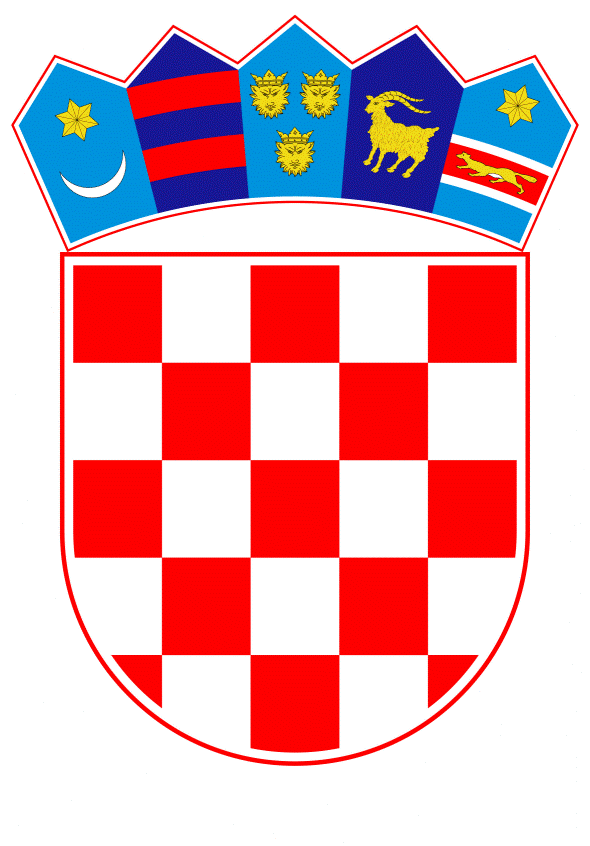 VLADA REPUBLIKE HRVATSKEZagreb, 17. svibnja 2021._______________________________________________________________________________________________________________________________________________________________________________________________________________________Banski dvori | Trg Sv. Marka 2  | 10000 Zagreb | tel. 01 4569 222 | vlada.gov.hrMINISTARSTVO GOSPODARSTVA I ODRŽIVOG RAZVOJANACRTPRIJEDLOG ZAKONAO OBNOVLJIVIM IZVORIMA ENERGIJE I VISOKOUČINKOVITOJ KOGENERACIJIZagreb, svibanj 2021.PRIJEDLOG ZAKONA O OBNOVLJIVIM IZVORIMA ENERGIJE I VISOKOUČINKOVITOJ KOGENERACIJII. 	USTAVNA OSNOVA ZA DONOŠENJE ZAKONAUstavna osnova za donošenje ovoga Zakona  sadržana je u članku 2. stavku 4. podstavku 1. Ustava Republike Hrvatske („Narodne novine“, br. 85/10 – pročišćeni tekst i 5/14 – Odluka Ustavnog suda Republike Hrvatske).II. 	OCJENA STANJA I OSNOVNA PITANJA KOJA SE TREBAJU UREDITI ZAKONOM TE POSLJEDICE KOJE ĆE DONOŠENJEM ZAKONA PROISTEĆIOcjena stanjaRepublika Hrvatska je od 2007. godine stvarala poticajan okvir za razvoj obnovljivih izvora energije i visokoučinkovite kogeneracije, a Zakon o obnovljivim izvorima energije i visokoučinkovitoj kogeneraciji („Narodne novine“, br. 100/15, 123/16, 131/17, 96/18 i 111/18) u hrvatsko zakonodavstvo uveden je po prvi puta 2015. godine kao zakonodavni akt koji uređuje pitanje korištenja obnovljive energije u Republici Hrvatskoj u energetskim transformacijama, na način koji stvara preduvjete za povećanje udjela obnovljive energije u krajnjoj potrošnji sukladno ciljevima energetske tranzicije na niskougljično gospodarstvo. Predmetnim Zakonom i njegovim izmjenama iz 2018. godine, Republika Hrvatska je svoje zakonodavstvo uskladila s Direktivom 2009/28/EZ Europskog parlamenta i Vijeća od 23. travnja 2009. o promicanju uporabe energije iz obnovljivih izvora te o izmjeni i kasnijem stavljanju izvan snage direktiva 2001/77/EZ i 2003/30/EZ, koja je posljednji put izmijenjena Direktivom Vijeća 2013/18/EU od 13. svibnja 2013. o prilagodbi Direktive 2009/28/EZ Europskog parlamenta i Vijeća od 23. travnja 2009. o promicanju uporabe energije iz obnovljivih izvora zbog pristupanja Republike Hrvatske (tekst značajan za EGP).U energetskom sustavu događaju se korjenite promjene s ciljem njegove dekarbonizacije koje donose nove mogućnosti i izazove svim sudionicima na tržištima energije. Upravo iz tog razloga bilo je potrebno, na razini Europske unije, donijeti novi regulatorni okvir kojim se uređuje pitanje ciljeva za novo desetogodišnje razdoblje, nakon 2020. godine.                       Od veljače 2015. godine, Europska komisija je pokrenula niz aktivnosti imajući u vidu Energetsku uniju, koju čine građani koji su u potpunosti spremni preuzeti odgovornost za energetsku tranziciju prema održivom gospodarstvu, te koji žele sudjelovati u njoj. Tako je na samom kraju 2018. godine Europska unija donijela više zakonskih akata odnosno direktiva koji imaju za cilj stvoriti temelje za jasno provođenje energetskih politika u smislu povećanja energetske učinkovitosti, održivosti proizvodnje i korištenja energije i energetskih resursa, ulogu obnovljivih izvora energije u smanjivanju energetske ovisnosti kao i poticanje građana da sudjeluju u energetskoj tranziciji. Za takve aktivnosti nužno je pripremiti energetska tržišta za izazove koje donosi energetska tranzicija prema čistoj energiji, te su donesena i nova pravila uređenja tržišta električne energije u 2019. godini. Jedan važan element u kreiranju energetskih politika je tako i stvaranje i funkcioniranje energetske Unije kojom se žele otkloniti prepreke za veću integraciju tržišta i učinkovitiju međusobnu suradnju država članica i to ne samo po pitanju energetske sigurnosti već i šire, u zajedničkom ostvarivanju ciljeva unije, te stvaranju niskougljičnog gospodarstva.U okviru takozvanog „zimskog paketa“ energetskih zakona s kraja 2018. godine donesena je i Direktiva (EU) 2018/2001 Europskog parlamenta i Vijeća od 11. prosinca 2018. o promicanju uporabe energije iz obnovljivih izvora (preinaka) (Tekst značajan za EGP) (dalje u tekstu: Direktiva (EU) 2018/2001) kojom se utvrđuje zajednički okvir za promicanje energije iz obnovljivih izvora i postavlja obvezujući cilj Unije za ukupan udio energije iz obnovljivih izvora u konačnoj bruto potrošnji energije Unije u 2030. Predmetnom Direktivom (EU) 2018/2001 propisuju se ujedno i pravila o financijskoj potpori za proizvodnju električne energije iz obnovljivih izvora, o vlastitoj potrošnji takve električne energije, upotrebi energije iz obnovljivih izvora za sektore grijanja, hlađenja i prometa, regionalnoj suradnji država članica, međusobno, i s trećim zemljama, jamstvu podrijetla električne energije, upravnim postupcima i informacijama i osposobljavanju. Direktivom (EU) 2018/2001 se također utvrđuju kriteriji održivosti i uštede emisije stakleničkih plinova za biogoriva, tekuća biogoriva i goriva iz biomase. Određivanjem obvezujućeg cilja Europske unije za obnovljivu energiju do 2030. od minimalno 32% udjela obnovljive energije, nastavlja se poticanje razvoja tehnologije za proizvodnju obnovljive energije i pruža se daljnja sigurnost ulagačima u sektoru.Također, iznimno važan element provođenja europske energetske politike čini Uredba (EU) 2018/1999 Europskog parlamenta i Vijeća od 11. prosinca 2018. o upravljanju energetskom unijom i djelovanjem u području klime, izmjeni uredaba (EZ) br. 663/2009 i (EZ) br. 715/2009 Europskog parlamenta i Vijeća, direktiva 94/22/EZ, 98/70/EZ, 2009/31/EZ, 2009/73/EZ, 2010/31/EU, 2012/27/EU i 2013/30/EU Europskog parlamenta i Vijeća, direktiva Vijeća 2009/119/EZ i (EU) 2015/652 te stavljanju izvan snage Uredbe (EU) br. 525/2013 Europskog parlamenta i Vijeća (dalje u tekstu: Uredba (EU) 2018/1999) (SL L 197, 25. 7. 2015.). Uredbom (EU) 2018/1999 uspostavlja se mehanizam upravljanja za provedbu strategija i mjera osmišljenih za ostvarivanje ciljeva energetske unije i dugoročnih obveza Europske unije u pogledu emisija stakleničkih plinova u skladu s Pariškim sporazumom kao i za prvo desetogodišnje razdoblje od 2021. do 2030., a posebice energetski i klimatski ciljevi Europske unije do 2030. godine.Provođenjem energetske politike poticanja obnovljivih izvora energije u Republici Hrvatskoj ostvareni su, pa čak i premašen cilj zacrtan do 2020. godinu, a koji je stabiliziran na 28% obnovljivih izvora u ukupnoj konačnoj potrošnji energije, dok je zacrtani cilj bio postavljen na 20% obnovljivih izvora u ukupnoj konačnoj potrošnji energije. U sustavu poticanja izgrađeno je 1030 MW novih proizvodnih postrojenja na obnovljive izvore energije i visokoučinkovitu kogeneraciju. Međutim, još uvijek veliki udio obnovljivih izvora energije za grijanje i hlađenje se temelji na korištenju ogrijevanog drva u kućanstvima i upravo zato je potrebno napraviti i iskorak u većem korištenju novih tehnologija koji koriste obnovljive izvore energije, a mogu zadovoljiti i potrebe kada se radi o grijanju prostora i/ili tople vode, kao i kod hlađenja.Sukladno navedenom, potrebno je zakonodavni okvir kojim se rješavaju pitanja obnovljive energije u proizvodnji električne i toplinske energije uskladiti i dodatno unaprijediti. Iako je izmjenama i dopunama Zakona iz 2018. godine postignut bitan napredak u provođenu održivih energetskih politika, posebice kada se govori o proizvodnji električne energije za vlastite potrebe u distribuiranim proizvodnim postrojenjima, isti je potrebno uskladiti s novim odrednicama Direktive (EU) 2018/2001 kao i onime što posljedično proizlazi iz direktive kojom se uređuje tržište električne energije, odnosno Direktive (EU) 2019/944 Europskog parlamenta i Vijeća od 5. lipnja 2019. o zajedničkim pravilima za unutarnje tržište električne energije i izmjeni Direktive 2012/27/EU (Tekst značajan za EGP.). Također, dodatni izazov predstavlja postojeći visoki udio obnovljivih izvora u grijanju i hlađenju koji se sukladno Direktivi (EU) 2018/2001 treba u narednom desetljeću povećavati, na način da svaka država članica nastoji povisiti udio obnovljive energije u tom sektoru okvirno za 1,3 postotna boda kao godišnji prosjek izračunat za razdoblja od 2021. do 2025. i od 2026. do 2030., polazeći od udjela obnovljive energije u sektoru grijanja i hlađenja u 2020. godini.Pitanja koja se rješavaju ovim Zakonom		Ovim Zakonom se uređuju pitanja od značaja za provedbu energetske tranzicija prema korištenju obnovljivih izvora energije sukladno Strategiji energetskog razvoja do 2030. s pogledom na 2050. godinu („Narodne novine“, br. 25/20) te Integriranom nacionalnom energetskom i klimatskom planom za Republiku Hrvatsku za razdoblje od 2021. do 2030. godine kao temeljnih akata provođenja energetske politike, u dijelu koji se posebice odnosi na stavljanje i korištenje obnovljive energije na tržištima električne i toplinske energije. Europska unija je uspostavila financijski okvir za poticanje ulaganja u projekte obnovljive energije u državama članicama, među ostalim i upotrebom financijskih instrumenata, kako bi se pomogli ambiciozni doprinosi država članica postizanju cilja Europske unije. U tom smislu, nužno je potpuno usklađenje zakonodavnog okvira. Tako će Europska komisija usmjeriti dodjelu sredstava na smanjenje troškova kapitala za projekte obnovljive energije, jer takav trošak ima bitan utjecaj na troškove projekata obnovljive energije i njihovu konkurentnost, kao i na razvoj osnovne infrastrukture za poboljšan, tehnički izvediv i ekonomski pristupačan porast obnovljive energije, kao što su infrastruktura za prijenosnu i distribucijsku mrežu, inteligentne mreže i međupovezanost. Ambicioznom energetskom politikom u smislu korištenja obnovljivih izvora energije i jasnim i preciznim zakonodavnim okvirom u Republici Hrvatskoj stvaraju se preduvjeti da se najkasnije do 2040. godine, u Republici Hrvatskoj električna energije ne proizvodi i ne uvozi iz elektrana koje koriste ugljen. U Republici Hrvatsko se pokazalo da su programi potpore za električnu energiju iz obnovljivih izvora djelotvoran način poticanja njezine uporabe. Stoga će se i nadalje primjenjivati programi potpora u obliku kojim se ne dovodi do narušavanja u pogledu funkcioniranja tržišta električne energije. Potpora mora biti tržišno utemeljena s jasnom razinom potpore i ona je, zajedno s mjerama za pripremu tržišta na povećanje udjela obnovljive energije, ključan element za povećanje tržišne integracije obnovljive električne energije, vodeći pritom računa o različitim sposobnostima malih i velikih proizvođača da odgovore na tržišne signale. Natječajni postupci za dodjelu potpora otvoreni su svim proizvođačima električne energije iz obnovljivih izvora na nediskriminirajućoj osnovi, a sukladno jasnim i upravljivim kriterijima provođenja energetske politike.Također pri razvoju programa potpore za obnovljive izvore energije države članice trebale bi razmotriti dostupnu održivu opskrbu biomasom i uzeti u obzir načela kružnog gospodarstva i hijerarhije otpada uspostavljene Direktivom 2008/98/EZ Europskog parlamenta i Vijeća, kako bi se izbjegla nepotrebna narušavanja tržišta sirovina.Zakonom bi se sukladno Direktivi (EU) 2018/2001 trebala olakšati prekogranična potpora za obnovljivu energiju, a da se pritom ne utječe nerazmjerno na nacionalne programe potpore. Prekogranično sudjelovanje nastavak je razvoja politike Europske unije u području obnovljive energije, kojom se potiče konvergencija i suradnja, s ciljem doprinosa obvezujućem cilju Unije. Kako bi se osiguralo uzajamno otvaranje programa potpore koje nosi obostrane koristi države članice sudionice trebale bi potpisati sporazume o suradnji. Zakonom se osigurava da Republika Hrvatska zadrži kontrolu nad tempom uvođenja kapaciteta za proizvodnju obnovljive električne energije na svojem državnom području, posebno uzimajući u obzir povezane troškove integracije i potrebna ulaganja u elektroenergetsku mrežu.		Republika Hrvatska u cilju izbjegavati narušavanja koje rezultiraju pretjeranim uvozom resursa iz trećih zemalja, ovim Zakonom  promiče pristup životnog ciklusa i uspostavlja princip jednakovrijednog razmatranja električne energije koja je proizvedena i koja je uvezena iz trećih zemalja na način razmatranja ispunjavanja obveza vezanih uz emisije stakleničkih plinova.		U Zakonu se, uz već uvedeni pojam proizvodnih postrojenja korisnika za samoopskrbu i kupca za vlastite potrebe, proširuje na nove sudionike tržišta električne energije sukladno zakonu kojim se uređuje tržište električne energije, a koji prepoznaje nove sudionike aktivnog kupca i energetske zajednice. Tako se definiraju potrošači vlastite energije iz obnovljivih izvora i potrošači vlastite obnovljive energije koji djeluju zajednički, te se ovim Zakonom uređuje mogućnost sudjelovanja istih u programima potpore pod jednakim uvjetima s ostalim sudionicima. U tu se svrhu omogućava poduzimanje mjera, kao što su pružanje informacija, tehnička i financijska pomoć, smanjenje administrativnih zahtjeva, uključujući kriterije nadmetanja usmjerene na zajednice, određivanje odgovarajućih razdoblja za nadmetanje za zajednice obnovljive energije ili omogućivanje zajednicama obnovljive energije isplatu naknada izravnom potporom kada ispunjavaju zahtjeve za mala postrojenja. 		Kako je potrebno uspostaviti regulatorni okvir koji bi omogućio potrošačima vlastite energije iz obnovljivih izvora da proizvode, troše, skladište i prodaju električnu energiju bez izlaganja nerazmjernim opterećenjima postavljaju se jasni kriteriji za korištenje posebnih statusa vezanih uz proizvodnju za vlastite potrebe. U ovom smislu se dosadašnji zakon proširuje na način da će građani koji žive u stanovima moći iskoristiti te mogućnosti za potrošače u istoj mjeri kao i kućanstva u obiteljskim kućama. Pri tome nužno je razlikovati potrošače vlastite obnovljive energije koji djeluju pojedinačno i one koji djeluju zajednički, zbog njihovih različitih karakteristika u onoj mjeri u kojoj je svako takvo razlikovanje proporcionalno i propisno utemeljeno, vodeći računa o sigurnosti, stabilnosti i mogućnosti pojedinih sustava, odnosno osiguravanja tehničke i financijske održivosti električnog sustava, ograničavanja potpore na ono što je objektivno potrebno i učinkovitu uporabu programa potpore.		Obveze država članica da izrade nacrte akcijskih planova za obnovljivu energiju i izvješća o napretku te obveza Europske komisije da izvješćuje o napretku država članica nužne su radi povećanja transparentnosti, razjašnjavanja ulagačima i potrošačima te omogućivanja djelotvornog praćenja. Uredbom (EU) 2018/1999 te se obveze ugrađuju u sustav upravljanja energetskom unijom u kojem se obveze planiranja, izvješćivanja i praćenja u područjima energetike i klimatske politike pojednostavnjuju. Platforma za transparentnost u području obnovljivih izvora energije ugrađena je u širu e-platformu uspostavljenu tom uredbom.		Zakonom se osigurava da se tijekom postupaka ocjene, planiranja ili izdavanja dozvola za proizvodna postrojenja za proizvodnju obnovljive energije, uzme u obzir cjelokupno pravo Europske unije, u području zaštite okoliša te doprinos energije iz obnovljivih izvora u ostvarivanju ciljeva zaštite okoliša i ciljeva u području klimatskih promjena, osobito u usporedbi s postrojenjima koja ne proizvode energiju iz obnovljivih izvora. 		Direktiva (EU) 2018/2021 postavlja mogućnost određivanja minimalnih zahtjeva za korištenje obnovljivih izvora od nacionalne, preko regionalne i lokalne za uporabu energije iz obnovljivih izvora u novim i obnovljenim zgradama kako bi isti doveli do znatnog povećanja uporabe energije iz obnovljivih izvora. Stoga se pri planiranju budućih sustava na svim razinama mora posebno voditi računa o omogućiti uporabe učinkovitog centraliziranoga grijanja i hlađenja ili drugih energetskih infrastruktura ako sustavi centraliziranoga grijanja i hlađenja nisu dostupni, kako bi se ispunili ti zahtjevi.		Zakonom se osigurava nužno informiranje o upravnim procedurama i mogućnostima i izrada Priručnika radi olakšavanja razumijevanja postupaka za nositelje projekata i građane koji žele ulagati u obnovljivu energiju. Nadalje jamstva podrijetla, koja su trenutačno uvedena za obnovljivu električnu energiju, proširuju se kako bi obuhvatila plin proizveden iz obnovljivih izvora.		Zakonom se uvode kriterije održivosti u skladu s Direktivom (EU) 2018/2021 i ušteda emisija stakleničkih plinova za goriva iz biomase koja se upotrebljava u sektoru električne energije, te sektoru grijanja i hlađenja kako bi se i dalje osiguravala visoka ušteda emisija stakleničkih plinova u odnosu na alternativu fosilnih goriva, izbjegli nenamjerni učinci na održivost i promicalo unutarnje tržište.Osnovna pitanja koja će se urediti novim Zakonom, te posljedice koje će proisteći njegovim donošenjempostavlja se cilj ukupne obnovljive energije u krajnjoj potrošnji energije u 2030. godiniutvrđuju se transparentna i nedvosmislena pravila za izračunavanje udjela energije iz obnovljivih izvora i definiranje tih izvorauvodi se obveza izvješćivanja Europskoj komisiji sukladno Uredbi (EU) 2018/1999propisuje se mogućnost suradnje na zajedničkim projektima s drugim članicama Europske unije i statističkom prijenosu udjela obnovljive energijepropisuje se mogućnost poticanja korištenja obnovljive energije na način na koji će se otkloniti nedostatci tržišta energije u razvoju novih proizvodnih postrojenja ugrađuju se jasna pravila, opseg i dinamika davanja potpora u skladu s mogućnostima planiranja razvoja, izgradnje i modernizacije energetskih sustavaostvaruje se jasan postupak za odobravanje, certificiranje i izdavanje dozvola za proizvodna postrojenja za proizvodnju obnovljive energije koji je objektivan, transparentan, ne diskriminirajući i razmjeran pri primjeni pravila za posebne projekteustanovljava se jedinstvena točka za informiranje vezano uz razvoj projekata obnovljive energije, te se jasno naznačuje nadležnost pojedinih tijela koje sudjeluju u postupcima potrebnim za razvoj projekata obnovljivih izvora energije i visokoučinkovite kogeneracijepropisuje se izrada priručnika o upravnim postupcima i ishođenju dozvola za izgradnju proizvodnog postrojenja iz obnovljive energije uređuju se pitanja jamstva podrijetla obnovljive energijeuređuje se pitanje uspostave i vođenja registra obnovljivih izvora energije i kogeneracije te povlaštenih proizvođača propisuje se donošenje uredbe kojom se uvode novi kriteriji održivosti biomase koja se upotrebljava u sektoru električne energije te sektoru grijanja i hlađenja kako bi se i dalje osiguravala visoka ušteda emisija stakleničkih plinovaIII. 	OCJENA I IZVORI SREDSTAVA POTREBNIH ZA PROVOĐENJE ZAKONAZa provedbu ovoga Zakona neće biti potrebno osigurati dodatna sredstva u državnom proračunu Republike Hrvatske. IV.	TEKST PRIJEDLOGA ZAKONA O OBNOVLJIVIM IZVORIMA ENERGIJE I VISOKOUČINKOVITOJ KOGENERACIJI  S OBRAZLOŽENJEMPRIJEDLOG ZAKONA O ONOVLJIVIM IZVORIMA ENERGIJE I VISOKOUČINKOVITOJ KOGENERACIJII. OPĆE ODREDBEPredmet ZakonaČlanak 1.(1) Ovim se Zakonom stvara okvir za promicanje korištenja obnovljive energije na održivi način, uređuju planiranje i poticanje proizvodnje i potrošnje električne energije proizvedene u proizvodnim postrojenjima koja koriste obnovljive izvore energije i visokoučinkovitu kogeneraciju, utvrđuju se mjere poticanja za proizvodnju električne energije korištenjem obnovljivih izvora energije i visokoučinkovite kogeneracije, uređuje se provedba sustava poticanja proizvodnje električne energije iz obnovljivih izvora energije i visokoučinkovite kogeneracije, kao i financijske potpore za električnu energiju proizvedenu iz obnovljivih izvora energije i visokoučinkovite kogeneracije za vlastite potrebe, propisuju se pravila o upravnim postupcima i informacijama i osposobljavanju kroz nove obrazovne programe i programe prekvalifikacija, uređuje vođenje registra obnovljivih izvora energije i visokoučinkovite kogeneracije za projekte, nositelje projekata i povlaštene proizvođače električne energije iz obnovljivih izvora energije i visokoučinkovite kogeneracije, uređuje se pitanje jamstva podrijetla obnovljive energije, uređuje pitanje međunarodne suradnje u području obnovljivih izvora energije, kao i kriteriji za održivost uštede emisije stakleničkih plinova, te se uređuju druga pitanja od važnosti za korištenje obnovljivih izvora energije i visokoučinkovite kogeneracije.(2) Ovim Zakonom uređuju se pitanja građenja proizvodnog postrojenja koja nisu uređena zakonom kojim se uređuje gradnja te stjecanje statusa povlaštenog proizvođača električne energije za proizvodna postrojenja koja koriste bilo koji od primarnih oblika obnovljivih izvora energije na području Republike Hrvatske i/ili visokoučinkovitu kogeneraciju.(3) Na sve odnose u energetskom sektoru, koji se odnose na proizvodnju energije iz obnovljivih izvora energije i kogeneracijskih postrojenja, a nisu uređeni ovim Zakonom, primjenjuju se odredbe zakona kojima se uređuje energetski sektor, regulacija energetskih djelatnosti, tržište električne energije, tržište plina i tržište toplinske energije.(4) Za planiranje, projektiranje, građenje, korištenje, održavanje i uklanjanje proizvodnih postrojenja i proizvodnih jedinica koja proizvode električnu energiju iz obnovljivih izvora energije i visokoučinkovite kogeneracije primjenjuju se odredbe propisa kojima se uređuju zaštita okoliša i prirode, zaštita i očuvanje kulturnih dobara, državnih potpora, prostorno uređenje, gradnja, tržište električne energije, koncesije, pomorsko dobro, vodno gospodarstvo, obavljanje gospodarskih djelatnosti, pravo vlasništva i drugih srodnih prava te odredbe drugih propisa.Svrha Zakona i interes Republike HrvatskeČlanak 2.(1) Korištenje obnovljivih izvora energije i visokoučinkovite kogeneracije od interesa je za Republiku Hrvatsku.(2) Svrha ovoga Zakona je promicati proizvodnju električne i toplinske energije iz obnovljivih izvora energije i visokoučinkovite kogeneracije, promicati proizvodnju električne i toplinske energije iz obnovljivih izvora energije i visokoučinkovite kogeneracije na mjestu potrošnje, povećati udjele u ukupnoj konačnoj potrošnji energije proizvedene iz obnovljivih izvora energije korištenjem poticajnih mehanizama i regulatornog okvira za korištenje obnovljivih izvora energije i visokoučinkovite kogeneracije, te ispuniti ciljeve Republike Hrvatske i doprinijeti ciljevima Europske unije u skladu s međunarodnim obvezama Europske unije za dekarbonizaciju.(3) Korištenjem obnovljivih izvora energije i visokoučinkovite kogeneracije ostvaruju se interesi Republike Hrvatske u području energetike, utvrđeni Strategija energetskog razvoja Republike Hrvatske do 2030. s pogledom na 2050. godinu („Narodne novine“, broj 25/20), Integriranim nacionalnim energetskim i klimatskim planom za Republiku Hrvatsku za razdoblje od 2021. do 2030. godine (dalje u tekstu: NECP), propisima kojima se uređuju pojedina tržišta energije, kao i propisima kojima se uređuje obavljanje energetskih djelatnosti, osobito u smislu:1. dekarbonizacije energetskog sektora2. ostvarivanja Nacionalnog cilja korištenja energije iz obnovljivih izvora energije u vezi s udjelom korištenja energije iz obnovljivih izvora energije u ukupnoj konačnoj potrošnji energije u Republici Hrvatskoj u 2030. godini3. šireg održivog korištenja vlastitih prirodnih energetskih resursa4. dugoročnog smanjenja ovisnosti o uvozu energenata5. učinkovitog korištenja energije i smanjenja utjecaja uporabe fosilnih goriva na okoliš6. otvaranja novih radnih mjesta i razvoja poduzetništva u energetici i drugim djelatnostima, koja se iniciraju s razvojem energetskih projekata i njihovih rezultata u lokalnoj zajednici7. poticanja razvoja novih i inovativnih tehnologija i doprinosa lokalnoj zajednici8. diversifikacije proizvodnje energije i povećanja sigurnosti opskrbe9. uključivanje građana i poduzetnika i njihovo aktivno sudjelovanje u energetskoj tranziciji.(4) Prilikom donošenja podzakonskih propisa predviđenih ovim Zakonom osigurat će se da su odobrenja i dozvole koji se primjenjuju na pogone za proizvodnju električne energije te pripadajuće prijenosne i distribucijske mreže za proizvodnju električne energije, grijanje ili hlađenje iz obnovljivih izvora, na postupak pretvorbe biomase u biogoriva, tekuća biogoriva, goriva iz biomase ili druge energetske proizvode, kao i na obnovljiva tekuća i plinovita goriva nebiološkog podrijetla namijenjena uporabi u prometu te postupci u kojima se izdaju, razmjerni i potrebni te da doprinose provedbi načela „energetska učinkovitost na prvom mjestu”.(5) Republika Hrvatska će u svrhu provedbe ovoga Zakona, kroz nove obrazovne programe, kroz programe prekvalifikacija te zapošljavanja, osigurati popunjavanje potrebnih radnih mjesta stručnim i kvalificiranim osobljem. (6) Za izgradnju proizvodnog postrojenja vjetroelektrane i sunčane elektrane određene uredbom o klasifikaciju proizvodnih postrojenja ovisno o vrsti izvora, tehnologiji i priključnoj snazi proizvodnog postrojenja iz članka 28. ovoga Zakona osniva se pravo služnosti u korist nositelja projekta, za realizaciju projekta obnovljivih izvora energije.Primjena pravne stečevine Europske unijeČlanak 3.(1) Ovim se Zakonom u hrvatsko zakonodavstvo preuzimaju se slijedeći akti Europske unije:1. Direktiva 2018/2001 Europskog parlamenta i Vijeća od 11. prosinca 2018. o promicanju uporabe energije iz obnovljivih izvora (preinaka) (tekst značajan za EGP) (SL L 328, 21. 12. 2018.) 2. Direktiva 2012/27/EU Europskog parlamenta i Vijeća od 25. listopada 2012. o energetskoj učinkovitosti, izmjeni direktiva 2009/125/EZ i 2010/30/EU i stavljanju izvan snage direktiva 2004/8/EZ i 2006/32/EZ (SL L 315, 14. 11. 2012.) kako je posljednji put izmijenjena Direktivom (EU) 2019/944 Europskog parlamenta i Vijeća od 5. lipnja 2019. o zajedničkim pravilima za unutarnje tržište električne energije i izmjeni Direktive 2012/27/EU (SL L 158, 14. 6. 2019.)(2) Ovim Zakonom osigurava se provedba slijedećih akata Europske unije:Uredbe (EU) 2018/1999 Europskog parlamenta i Vijeća od 11. prosinca 2018. o upravljanju energetskom unijom i djelovanjem u području klime, izmjeni uredaba (EZ) br. 663/2009 i (EZ) br. 715/2009 Europskog parlamenta i Vijeća, direktiva 94/22/EZ, 98/70/EZ, 2009/31/EZ, 2009/73/EZ, 2010/31/EU, 2012/27/EU i 2013/30/EU Europskog parlamenta i Vijeća, direktiva Vijeća 2009/119/EZ i (EU) 2015/652 te stavljanju izvan snage Uredbe (EU) br. 525/2013 Europskog parlamenta i Vijeća (Tekst značajan za EGP)  (SL L 328, 21.12.2018.) (u daljnjem tekstu: Uredba (EU) 2018/1999), u dijelu koji se odnosi na  sudjelovanje Republike Hrvatske u mehanizmu financiranja Europske unije energije iz obnovljivih izvora iUredba (EZ) br. 1099/2008 Europskog parlamenta i Vijeća od 22. listopada 2008. o energetskoj statistici (Tekst značajan za EGP) (SL L 304, 14. 11. 2008.)PojmoviČlanak 4.(1) Pojmovi koji se koriste u ovom Zakonu imaju značenje utvrđeno zakonom kojim se uređuje energetski sektor, zakonom kojim se uređuje regulacija energetskih djelatnosti, zakonom kojim se uređuje tržište električne energije, zakonom kojim se uređuje tržište plina, zakonom kojim se uređuje tržište toplinske energije i zakonom kojim se uređuje tržište nafte i naftnih derivata.(2) Pojedini pojmovi u smislu ovoga Zakona imaju sljedeća značenja:1. biootpad – biološki razgradiv otpad iz vrtova i parkova, hrana i kuhinjski otpad iz kućanstava, restorana, ugostiteljskih i maloprodajnih objekata i slični otpad iz prehrambene industrije2. biomasa – biorazgradiv dio proizvoda, otpada i ostataka biološkog podrijetla iz poljoprivrede, uključujući tvari biljnog i životinjskog podrijetla, iz šumarstva i s njima povezanih proizvodnih djelatnosti, uključujući ribarstvo i akvakulturu, te biorazgradiv udio otpada, uključujući industrijski i komunalni otpad biološkog podrijetla3. bioplin – plinovita goriva proizvedena iz biomase4. centralizirano grijanje ili centralizirano hlađenje – distribucija toplinske energije u obliku pare, vruće vode ili pothlađenih tekućina iz centralnih ili decentraliziranih izvora proizvodnje putem mreže u više zgrada ili na više lokacija radi uporabe za zagrijavanje ili hlađenje prostora ili procesa5. EKO bilančna grupa – bilančna grupa koju čine proizvođači električne energije i druge osobe koje obavljaju djelatnost proizvodnje električne energije, a koje imaju pravo na poticajnu cijenu sukladno sklopljenim ugovorima o otkupu električne energije temeljem Tarifnog sustava za proizvodnju električne energije iz obnovljivih izvora energije i kogeneracije („Narodne novine“, br. 33/07), Tarifnog sustava za proizvodnju električne energije iz obnovljivih izvora energije i kogeneracije („Narodne novine“, br. 63/12, 121/12 i 144/12), Tarifnog sustava za proizvodnju električne energije iz obnovljivih izvora energije i kogeneracije („Narodne novine“, br. 133/13, 151/13, 20/14., 107/14 i 100/15) i Uredbe o poticanju proizvodnje električne energije iz obnovljivih izvora energije i visokoučinkovitih kogeneracija („Narodne novine", br. 116/18 i 60/20) te pravo na zajamčenu otkupnu cijenu temeljem ugovora o otkupu električne energije zajamčenom otkupnom cijenom iz članka 26. ovoga Zakona6. ekološka inovacija – svi oblici inovacijskih aktivnosti koje dovode do znatnog poboljšanja zaštite okoliša ili su na to usmjerene, uključujući nove proizvodne procese, nove proizvode ili usluge i nove metode upravljanja i poslovanja čijom bi se uporabom ili provedbom vjerojatno spriječili ili znatno umanjili rizici za okoliš, onečišćenje i drugi negativni učinci koji proizlaze iz uporabe resursa, tijekom životnog ciklusa povezanih aktivnosti7. ekonomski opravdana potražnja – potražnja koja ne prelazi potrebe za toplinom ili hlađenjem, a koja bi se inače u tržišnim uvjetima mogla zadovoljiti postupcima proizvodnje energije različitima od kogeneracije8. električna energija iz kogeneracije – električna energija proizvedena u postupku povezanom s proizvodnjom korisne topline i obračunata u skladu s metodologijom utvrđenom propisom kojim su uređena pitanja statusa povlaštenog proizvođača električne energije9. energija iz obnovljivih izvora – energija iz obnovljivih nefosilnih izvora, primjerice energija vjetra, solarna energija (toplinska i fotonaponska) te geotermalna energija, energija iz okoliša, energija plime, oseke i druga energija oceana, hidroenergija, biomasa, plin dobiven od otpada, plin dobiven iz uređaja za obradu otpadnih voda i bioplin10. energija iz okoliša – toplinska energija koja nastaje prirodnim putem i energija akumulirana u okolišu unutar ograničenog područja koja može biti skladištena u okolnom zraku, osim u ispušnom zraku, ili u površinskim vodama ili u kanalizacijskoj vodi11. financijski instrument – znači mjere financijske potpore Europske unije koja se pruža iz proračuna kako bi se postigao jedan ili više određenih ciljeva politike Unije koje mogu biti u obliku vlasničkih ili kvazivlasničkih ulaganja, zajmova ili jamstava ili drugih instrumenata podjele rizika i koje se prema potrebi mogu kombinirati s drugim vrstama financijske potpore, sa sredstvima u okviru podijeljenog upravljanja ili sa sredstvima iz Europskog razvojnog fonda (ERF)12. geotermalna energija – energija pohranjena u obliku topline ispod krute zemljine površine13. goriva iz biomase – plinovita i kruta goriva proizvedena iz biomase14. Hrvatska energetska regulatorna agencija (u daljnjem tekstu: Agencija) – neovisni regulator energetskih djelatnosti osnovan posebnim zakonom i s ovlastima propisanim ovim Zakonom i zakonom kojim se uređuje obavljanje energetskih djelatnosti15. investitor – fizička ili pravna osoba koja planira graditi proizvodno postrojenje ili proizvodnu jedinicu ili vrši obnovu kapaciteta koja još nije stekla uvjete za upis u Registar obnovljivih izvora energije i kogeneracije te povlaštenih proizvođača16. isporučena električna energija – količina električne energije koju je proizvodno postrojenje ili proizvodna jedinica predala u elektroenergetsku mrežu u obračunskom mjernom intervalu, evidentirana na pojedinom obračunskom mjernom mjestu17. jamstvo o podrijetlu – elektronički dokument čija je jedina svrha dokazati krajnjem korisniku da je određeni udio ili količina energije proizvedena iz obnovljivih izvora18. jednostavna građevina – jednostavna i druga građevina i radovi sukladno propisima o gradnji19. kogeneracijsko postrojenje – proizvodno postrojenje u kojem se istodobno proizvodi električna i toplinska energija u jedinstvenom procesu, pri čemu se kogeneracijska postrojenja koja obnovljive izvore energije koriste kao primarni izvor energije smatraju proizvodnim postrojenjima koja koriste obnovljive izvore energije20. konačna bruto potrošnja energije – energetski proizvod isporučen za energetske potrebe industriji, prometu, kućanstvima, sektoru usluga uključujući i javne usluge, poljoprivredi, šumarstvu i ribarstvu, potrošnja električne energije i topline koju upotrebljava energetski sektor za proizvodnju električne energije, topline i goriva u prometu te gubitci električne energije i topline u distribuciji i prijenosu21. konkurentan natječajni postupak za dodjelu tržišne premije odnosno za poticanje zajamčenom otkupnom cijenom – nediskriminirajući postupak prikupljanja ponuda kojim se predviđa sudjelovanje dostatnog broja poduzetnika i kojim se potpore dodjeljuju bilo na temelju početne ponude koju je ponuđač dostavio bilo na temelju dražbovne cijene. Osim toga, proračun ili obujam povezan s natječajnim postupkom obvezujuće je ograničenje, tako da potporu ne mogu dobiti svi sudionici postupka22. korisna toplina – toplinska energija proizvedena u postupku kogeneracije radi zadovoljavanja ekonomski opravdane potražnje za grijanjem ili hlađenjem23. korisnik postrojenja za samoopskrbu – onaj krajnji kupac električne energije uključujući višestambenu zgradu kategorije kućanstvo ili ustanove sukladno zakonu kojim se uređuju ustanove, koji unutar svojih instalacija ima priključeno postrojenje za samoopskrbu električnom energijom iz obnovljivih izvora energije ili visokoučinkovite kogeneracije, čije viškove energije unutar obračunskog razdoblja može preuzeti opskrbljivač ili tržišni sudionik s kojim postoji sklopljen odgovarajući ugovor, pod uvjetom da je unutar kalendarske godine količina električne energije koju je predao u mrežu manja ili jednaka preuzetoj električnoj energiji24. krajnji kupac s vlastitom proizvodnjom – krajnji kupac električne energije na čiju je instalaciju priključeno proizvodno postrojenje za proizvodnju električne energije iz obnovljivih izvora energije ili visokoučinkovite kogeneracije kojom se podmiruju potrebe krajnjeg kupca i s mogućnošću isporuke viška proizvedene električne energije u prijenosnu ili distribucijsku mrežu25. mala postrojenja – proizvodna postrojenja ili proizvodne jedinice koje koriste obnovljive izvore energije i visokoučinkovitih kogeneracija, kako su definirane važećim europskim pravilima o ocjenjivanju određenih kategorija potpora spojivima s unutarnjim tržištem26. ministar – ministar nadležan za energetiku27. Ministarstvo –tijelo državne uprave nadležno za energetiku28. MSP – mikropoduzeće, malo ili srednje poduzeće kako je definirano Preporukom Komisije 2003/361/EZ od 6. svibnja 2003. o definiciji mikro, malih ili srednjih poduzeća (SL L 124 od 20. svibnja 2003.) 29. neto isporučena električna energija – razlika ukupno isporučene električne energije i ukupno preuzete električne energije proizvodnog postrojenja ili proizvodne jedinice, utvrđena u svakom obračunskom mjernom intervalu, za sva obračunska mjerna mjesta zajedno30. nositelj projekta – fizička ili pravna osoba koja je izgradila ili planira graditi i gradi proizvodno postrojenje ili proizvodnu jedinicu ili vrši obnovu kapaciteta, upisana u Registar obnovljivih izvora energije i kogeneracije te povlaštenih proizvođača31. obnova kapaciteta – obnavljanje elektrana koje proizvode energiju iz obnovljivih izvora, uključujući potpunu ili djelomičnu zamjenu postrojenja ili pogonskih sustava i opreme za potrebe zamijene kapaciteta ili povećanja učinkovitosti ili kapaciteta postrojenja32. obveza povezana s obnovljivom energijom – program potpore kojim se od proizvođača energije zahtijeva da u svoju proizvodnju uključe određeni udio energije iz obnovljivih izvora, kojim se od opskrbljivača energijom zahtijeva da u svoju isporuku uključe određeni udio energije iz obnovljivih izvora, ili kojim se od potrošača energije zahtijeva da u svoju potrošnju uključe određeni udio energije iz obnovljivih izvora, što uključuje programe u okviru kojih se ti zahtjevi mogu ispuniti uporabom zelenih certifikata33. omjer električne i toplinske energije – omjer između električne energije iz kogeneracije i korisne topline u isključivo kogeneracijskom pogonu, sukladno propisu kojim su uređena pitanja statusa povlaštenog proizvođača električne energije34. operator distribucijskog sustava – fizička ili pravna osoba odgovorna za rad, održavanje i, ako je potrebno, razvoj distribucijskog sustava na danom području i, kada je to primjenjivo, njegovo međusobno povezivanje s drugim sustavima te za osiguravanje dugoročne sposobnosti sustava da udovolji razumnoj potražnji za distribucijom električne energije35. operator tržišta energije – pravna osoba s javnim ovlastima, Hrvatski operator tržišta energije d.o.o. (HROTE d.o.o.), koja obavlja djelatnost organiziranja tržišta električne energije i tržišta plina kao javnu uslugu, s pravima i dužnostima sukladno odredbama ovoga Zakona36. otpad – otpad kako je definiran propisom kojim se uređuje područje otpada, isključujući tvari koje su namjerno modificirane ili kontaminirane radi prilagodbe ovoj definiciji37. otpadno grijanje i hlađenje – neizbježno grijanje ili hlađenje proizvedeno kao nusproizvod u industrijskim postrojenjima ili proizvodnim postrojenjima za proizvodnju energije, ili u uslužnom sektoru, koja bi bez pristupa sustavu centraliziranoga grijanja ili hlađenja neupotrijebljena bila raspršena u zrak ili vodu, ako je postupak kogeneracije proveden ili će biti proveden ili ako kogeneracija nije izvediva38. područje nabave – geografski utvrđeno područje iz kojeg potječe sirovina šumske biomase, za koje su dostupni pouzdani i neovisni podatci i na kojem su uvjeti dovoljno homogeni da se procijeni rizik u pogledu svojstava održivosti i zakonitosti šumske biomase39. poljoprivredna biomasa –biomasa proizvedena u poljoprivredi40. potrošač vlastite obnovljive energije – krajnji korisnik koji djeluje u svojim prostorima i proizvodi električnu energiju iz obnovljivih izvora za vlastitu potrošnju ili skladišti ili prodaje električnu energiju iz obnovljivih izvora koju je sam proizveo, uz uvjet da potrošačima vlastite energije iz obnovljivih izvora koji nisu kućanstva te aktivnosti ne čine njihovu glavnu komercijalnu ili profesionalnu djelatnost41. potrošači vlastite obnovljive energije koji djeluju zajednički – skupina koja se sastoji od barem dva potrošača vlastite obnovljive energije koji djeluju zajednički i koji su smješteni u istoj zgradi ili stambenom kompleksu42. povlašteni proizvođač električne energije – energetski subjekt i/ili druga pravna ili fizička osoba koja električnu energiju proizvodi iz obnovljivih izvora energije ili u pojedinačnom proizvodnom objektu istodobno proizvodi električnu i toplinsku energiju na visokoučinkovit način, koristi otpad ili obnovljive izvore energije na gospodarski primjeren način koji je usklađen sa zaštitom okoliša, a koja je stekla status povlaštenog proizvođača električne energije u skladu s odredbama ovoga Zakona43. preostala kombinacija izvora energije – ukupna godišnja kombinacija izvora energije za državu članicu, bez udjela obuhvaćenog poništenim jamstvima o podrijetlu44. preuzeta električna energija – količina električne energije koju je proizvodno postrojenje ili proizvodna jedinica preuzela iz elektroenergetske mreže u obračunskom mjernom intervalu, evidentirana na pojedinom obračunskom mjernom mjestu45. program potpore –svaki instrument, program ili mehanizam koji primjenjuje država članica ili skupina država članica kojim se potiče uporaba energije iz obnovljivih izvora smanjenjem troškova te energije, povećanjem cijene po kojoj se može prodati ili povećanjem količine nabavljene energije na temelju obveze povezane s obnovljivom energijom ili na drugi način, što uključuje, ali se ne ograničuje na, potporu za ulaganje, oslobađanje od poreza ili njegovo smanjenje, povrat poreza, programe potpore za obveze povezane s obnovljivom energijom uključujući programe koji primjenjuju zelene certifikate i neposredne programe zaštite cijena uključujući tarife za opskrbu energijom te promjenjivo ili fiksno plaćanje premija46. proizvodna jedinica – postrojenje za proizvodnju električne i/ili toplinske energije, koje je dio proizvodnog postrojenja te koje s drugim proizvodnim jedinicama može koristiti zajedničke dijelove proizvodnog postrojenja i zajedničku pripremu primarnog energenta, odnosno koristi isti izvor energije, pri čemu proizvodna jedinica proizvodi energiju neovisno o drugim proizvodnim jedinicama proizvodnog postrojenja47. proizvodno postrojenje – samostalno i tehnički cjelovito postrojenje za proizvodnju električne i/ili toplinske energije, a koje se može sastojati od više proizvodnih jedinica48. proizvodno postrojenje koje koristi obnovljive izvore energije – proizvodno postrojenje koje koristi obnovljive izvore energije za proizvodnju električne i/ili toplinske energije49. projekt korištenja obnovljivih izvora energije i visokoučinkovite kogeneracije – projekt gradnje proizvodnog postrojenja koji je upisan u Registar obnovljivih izvora energije i kogeneracije te povlaštenih proizvođača50. registar obnovljivih izvora energije i kogeneracije te povlaštenih proizvođača (u daljnjem tekstu: Registar OIEKPP-a) – jedinstvena evidencija o projektima obnovljivih izvora energije i visokoučinkovite kogeneracije, proizvodnim postrojenjima koja koriste obnovljive izvore energije, odnosno visokoučinkovitim kogeneracijskim postrojenjima te povlaštenim proizvođačima na području Republike Hrvatske51. samoopskrba električnom energijom – zadovoljavanje vlastitih potreba za električnom energijom iz elektroenergetskog postrojenja spojenog unutar svojih instalacija52. statistički prijenos među državama članicama – statistički prijenos određene količine električne energije iz obnovljivih izvora energije iz jedne države članice Europske unije u drugu kada se prenesena količina električne energije oduzima iz ostvarene količine električne energije iz obnovljivih izvora energije zemlje iz koje se prenosi električna energija te dodaje ostvarenoj količini električne energije iz obnovljivih izvora energije zemlje u koju se prenosi električna energija53. šumska biomasa – biomasa proizvedena u šumarstvu54. tekuće biogorivo – tekuće gorivo koje se upotrebljava za energetske svrhe, osim za promet, uključujući električnu energiju i energiju za grijanje i hlađenje, proizvedeno iz biomase55. treća država – svaka država osim Republike Hrvatske ili država članica Europske unije56. ukupna konačna potrošnja energije – količina energije isporučena za energetske potrebe krajnjih kupaca u industriji, prijevozu, kućanstvima, uslugama, uključujući javne usluge, poljoprivredi, šumarstvu i ribarstvu, uključujući potrošnju energije u energetskom sektoru za potrebe proizvodnje električne i toplinske energije, kao i za gubitke električne i toplinske energije u prijenosu i distribuciji energije57. ugovor o kupnji obnovljive energije – ugovor na temelju kojeg je fizička ili pravna osoba pristala kupiti električnu energiju iz obnovljivih izvora izravno od proizvođača električne energije58. ukupna učinkovitost – godišnji iznos proizvedene električne i mehaničke energije i proizvedene korisne topline podijeljen s primarnom energijom goriva utrošenog za toplinsku energiju proizvedenu u postupku kogeneracije i brutoproizvodnju električne i mehaničke energije59. uzajamno trgovanje (peer-to-peer) energijom iz obnovljivih izvora – prodaja energije iz obnovljivih izvora među sudionicima tržišta putem ugovora s unaprijed utvrđenim uvjetima, kojima se uređuje automatsko izvršavanje i rješavanje transakcije izravno među sudionicima tržišta ili neizravno putem ovlaštene treće strane koja sudjeluje na tržištu, poput agregatora, a na način da se pri pravu na uzajamno trgovanje ne dovode u pitanje prava i obveze uključenih strana kao što su krajnji korisnici, proizvođači, opskrbljivači ili agregatori60. visokoučinkovita kogeneracija – kogeneracija koja udovoljava kriterijima utvrđenim posebnim propisom kojim se uređuje stjecanje statusa povlaštenog proizvođača električne energije61. vlastita potrošnja proizvodnog postrojenja – sva potrošnja električne energije povezana s proizvodnjom električne energije, a uključuje potrošnju koja se koristi za potrebe rada proizvodnog postrojenja, opću potrošnju proizvodnog postrojenja, potrošnju električne energije povezanu s pripremom primarnog energenta ili upravljanjem izvorom energije te drugu potrošnju iza obračunskih mjernih mjesta proizvodnog postrojenja. Vlastita potrošnja proizvodnog postrojenja podmiruje se proizvodnjom iz proizvodnog postrojenja ili proizvodne jedinice ili se preuzima iz mreže preko obračunskih mjernih mjesta proizvodnog postrojenja ili proizvodne jedinice62. zajednica obnovljive energije – pravne osobe koje ispunjavaju sljedeće uvjete: koja je, u skladu s primjenjivim nacionalnim pravom, utemeljena na otvorenom i dobrovoljnom sudjelovanju, neovisna i pod stvarnim nadzorom dioničara ili članova smještenih u blizini projekata energije iz obnovljivih izvora kojih je ta pravna osoba vlasnik ili ih ona razvija, čiji su dioničari ili članovi fizičke osobe, MSP-i ili jedinice lokalne ili područne (regionalne) samouprave, te čija je prvotna svrha pružiti okolišnu, gospodarsku ili socijalnu korist zajednice za svoje dioničare ili članove ili za lokalna područja na kojima djeluje, a ne financijska dobit.Obnovljivi izvori energijeČlanak 5.(1) Za potrebe izvještavanja i statističkih obrada, koji se rade sukladno odredbama ovoga Zakona, te klasifikaciji postrojenja obnovljivi izvori energije dijele se na sljedeće:1. energija sunčevog zračenja2. energiju vjetra3. hidroenergiju4. geotermalnu energiju5. energiju biomase te6. nespecificirane i ostale obnovljive izvore energije.(2) Za potrebe izvještavanja i statističkih obrada koji se rade sukladno odredbama ovoga Zakona, te klasifikaciji proizvodnih postrojenja, fosilna goriva dijele se na sljedeća goriva:1. kameni ugljen2. smeđi ugljen i lignit3. prirodni plin4. naftu i naftne derivate te5. nespecificirana i ostala fosilna goriva.(3) Za provedbu ovoga Zakona, Vlada Republike Hrvatske uredbom iz članka 28. ovoga Zakona detaljno razrađuje klasifikaciju proizvodnih postrojenja ovisno o vrsti izvora, tehnologiji i priključnoj snazi proizvodnog postrojenja.II. INTEGRIRANI NACIONALNI ENERGETSKI I KLIMATSKI PLAN ZA REPUBLIKU HRVATSKU, NACIONALNI CILJ KORIŠTENJA ENERGIJE IZ OBNOVLJIVIH IZVORA ENERGIJE, IZVJEŠĆE O NAPRETKU PRI POTICANJU I UPORABI ENERGIJE IZ OBNOVLJIVIH IZVORAIntegrirani nacionalni energetski i klimatski plan za Republiku HrvatskuČlanak 6.(1) Integrirani nacionalni energetski i klimatski plan za Republiku Hrvatsku za razdoblje od 2021. do 2030. godine (dalje u tekstu: NECP) je akt strateškog planiranja iz članka 3. Uredbe (EU) 2018/1999, a u smislu ovoga Zakona temeljni planski dokument energetske i klimatske politike Republike Hrvatske koji se odnosi na određivanje određena indikativne putanje za povećanje obnovljive energije i postizanje zacrtanog udjela obnovljive energije u konačnoj bruto potrošnji energije u promatranom desetogodišnjem razdoblju u dimenziji dekarbonizacije.(2) NECP se donosi na razdoblje od deset godina  te se izrađuje, donosi, mijenja i usklađuje sukladno s Uredbom (EU) 2018/1999 i po donošenju dostavlja se Europskoj komisiji.(3) NECP, kao i njegove izmjene i dopune, donosi Vlada Republike Hrvatske, na prijedlog Ministarstva, a njime se određuje putanja povećanja udjela obnovljive energije u bruto konačnoj potrošnji, kao rezultat putanja povećanja udjela obnovljive energije u električnoj energiji, grijanju i hlađenju i prometu, uzimajući u obzir nacionalni opći cilj za udio energije iz obnovljivih izvora u konačnoj bruto potrošnji energije za Republiku Hrvatsku(4) NECP, kao i njegove izmjene i dopune objavljuju se na mrežnim stranicama Ministarstva.Nacionalni cilj korištenja energije iz obnovljivih izvora energijeČlanak 7.(1) Korištenjem energije iz obnovljivih izvora energije ostvaruju se interesi Republike Hrvatske u području energetike utvrđeni dokumentima energetske i klimatske politike, zakonima i drugim propisima kojima se uređuje obavljanje energetskih djelatnosti, osobito u smislu ostvarenja nacionalnog cilja od najmanje 36,6% obnovljivih izvora energije u konačnoj potrošnji energije do 2030. godine u Republici Hrvatskoj.(2) Način utvrđivanja udjela energije iz obnovljivih izvora energije u ukupnoj konačnoj potrošnji energije u Republici Hrvatskoj odredit će se sukladno metodologiji utvrđivanja udjela energije iz obnovljivih izvora energije u ukupnoj konačnoj potrošnji energije.(3) Proizvodnja energije, iz proizvodnih postrojenja koja koriste obnovljive izvore energije, a nisu priključena na elektroenergetsku mrežu, uračunava se kao energija iz obnovljivih izvora energije u ukupnoj konačnoj potrošnji energije.(4) U proizvodnim postrojenjima koja koriste više izvora energije od kojih i obnovljive izvore energije, u svrhu izračuna udjela energije iz obnovljivih izvora energije u ukupnoj konačnoj potrošnji energije, u obzir se uzima samo udio električne energije proizvedene iz obnovljivih izvora energije, gdje se za potrebe tog izračuna, doprinos svakog izvora energije izračunava  na temelju njegova energetskog sadržaja.(5) Ministarstvo je dužno izvijestiti Europsku komisiju ako Republika Hrvatska smatra da do 2030. godine zbog više sile neće moći ispuniti nacionalni cilj iz stavka 1. ovoga članka. (6) Metodologijom iz stavka 2. ovoga članka utvrdit će se i način izračuna količine aerotermalne, geotermalne ili hidrotermalne energije zahvaćene dizalicama topline, koja se smatra energijom iz obnovljivih izvora energije.(7) Ministarstvo će do kraja tekuće godine, sukladno metodologiji iz stavka 2. ovoga članka, izraditi i na svojim mrežnim stranicama objaviti izvješće o ukupnoj ostvarenoj konačnoj potrošnji energije u prethodnoj godini.(8) Metodologiju utvrđivanja udjela energije iz obnovljivih izvora energije u ukupnoj konačnoj potrošnji iz stavka 2. ovoga članka propisuje Vlada Republike Hrvatske uredbom iz članka 41. ovoga Zakona.Izračun udjela energije iz obnovljivih izvoraČlanak 8.(1) Konačna bruto potrošnja energije iz obnovljivih izvora izračunava se kao zbroj:1. konačne bruto potrošnje električne energije iz obnovljivih izvora2. konačne bruto potrošnje energije iz obnovljivih izvora u sektoru grijanja i hlađenja i3. konačne bruto potrošnje energije iz obnovljivih izvora u sektoru prometa.(2) U pogledu izračuna udjela konačne bruto potrošnje energije iz obnovljivih izvora iz stavka 1. ovoga članka plin, električna energija i vodik iz obnovljivih izvora uzimaju se u obzir samo jednom za potrebe izračuna udjela konačne bruto potrošnje energije iz obnovljivih izvora.(3) Biogoriva, tekuća biogoriva i goriva iz biomase koja ne ispunjavaju kriterije održivosti i uštede emisija stakleničkih plinova sukladno zakonu i podzakonskim aktima kojim se uređuje stavljanje biogoriva u prijevoz ne uzimaju se u obzir.(4) Za potrebe izračuna iz stavka 1. točke 1. ovoga članka, konačna bruto potrošnja električne energije iz obnovljivih izvora izračunava se kao količina električne energije proizvedena u Republici Hrvatskoj iz obnovljivih izvora, uključujući proizvodnju električne energije potrošača vlastite obnovljive energije i zajednica obnovljive energije, pri čemu nije uključena proizvodnja električne energije u reverzibilnim hidroelektranama iz vode koja se crpi na veću visinu i nama potvrdu o jamstvu podrijetla.(5) U proizvodnim postrojenjima koji upotrebljavaju više vrsta goriva, te koji upotrebljavaju obnovljive i neobnovljive izvore energije, u obzir se uzima samo udio električne energije proizvedene iz obnovljivih izvora, a za potrebe tog izračuna izračunava se doprinos svakog izvora energije na temelju njegova energetskog sadržaja.(6) Električna energija proizvedena u hidroelektranama i vjetroelektranama uzima se u obzir u skladu s normalizacijskim pravilima navedenima u posebnom propisu kojim se uređuje stjecanje statusa povlaštenog proizvođača.(7) Za potrebe izračuna iz stavka 1. točke 2. ovoga članka, konačna bruto potrošnja energije iz obnovljivih izvora u sektoru grijanja i hlađenja, izračunava se kao količina centraliziranoga grijanja i hlađenja proizvedenog iz obnovljivih izvora u Republici Hrvatskoj, uključujući potrošnju druge energije iz obnovljivih izvora u industriji, kućanstvima, uslužnom sektoru, poljoprivredi, šumarstvu i ribarstvu, za grijanje, hlađenje i proces prerade.(8) U proizvodnim postrojenjima koji upotrebljavaju više vrsta goriva, te koji upotrebljavaju obnovljive i neobnovljive izvore energije, u obzir se uzima samo dio grijanja i hlađenja proizveden iz obnovljivih izvora, a za potrebe tog izračuna izračunava se doprinos svakog izvora energije na temelju njegova energetskog sadržaja.(9) Energija iz okoliša i geotermalna energija koja se upotrebljava za grijanje i hlađenje putem dizalica topline i sustava centraliziranog hlađenja uzima se u obzir za potrebe izračuna iz stavka 1. točke 2. ovoga članka pod uvjetom da konačna proizvedena energija znatno premašuje primarni unos energije potrebne za pogon toplinske crpke. (10) Količina energije za grijanje i hlađenje koja se smatra energijom iz obnovljivih izvora izračunava se u skladu s metodologijom određenom posebnim propisom kojim se uređuje stjecanje statusa povlaštenog proizvođača, te se njome uzima u obzir upotreba energije u svim sektorima konačne potrošnje.(11) Toplinska energija koju proizvode pasivni energetski sustavi kod kojih se niža potrošnja energije postiže pasivno iskorištavanjem konstrukcije građevine ili topline proizvedene energijom iz neobnovljivih izvora ne uzima se u obzir za potrebe izračuna iz stavka 1. točke 2. ovoga članka.(12) Metodologija i definicije koje se primjenjuju za izračun udjela energije iz obnovljivih izvora navedene su u Uredbi (EZ) br. 1099/2008.(13) Ministarstvo osigurava usklađenost statističkih podataka upotrijebljenih u izračunu sektorskih i ukupnih udjela i statističkih podataka koje dostavlja Europskoj komisiji u skladu s Uredbom (EZ) br. 1099/2008.Izvješće o napretku pri poticanju i uporabi energije iz obnovljivih izvoraČlanak 9.(1) Ministarstvo je dužno Europskoj komisiji podnijeti izvješće o napretku Republike Hrvatske u poticanju i uporabi energije iz obnovljivih izvora.(2) Izvješće iz stavka 1. ovoga članka detaljno navodi:1. sektorske i ukupne udjele energije iz obnovljivih izvora u prethodne dvije kalendarske godine, te mjere poduzete i planirane na nacionalnoj razini za poticanje rasta udjela energije iz obnovljivih izvora2. uvođenje i djelovanje programa potpore i drugih mjera za poticanje proizvodnje energije iz obnovljivih izvora i sve promjene u području mjera propisanih NECP-om te informacije o tome kako se električna energija koja prima potporu dodjeljuje krajnjim korisnicima3. kako Republika Hrvatska, kad je to potrebno, strukturira svoje programe potpore kako bi uzela u obzir primjenu uporabe obnovljive energije koja donosi dodatne koristi u odnosu na druge usporedive primjene, ali koja može imati veće troškove, uključujući goriva i sirovine navedene u pravilniku kojim se uređuju mjere za poticanje korištenja biogoriva u prijevozu4. djelovanje sustava jamstava o podrijetlu za električnu energiju i grijanje i hlađenje iz obnovljivih izvora energije i mjere donesene da se osigura pouzdanost i zaštita od prijevare sustava5. napredak učinjen u procjeni i poboljšanju administrativnih postupaka kako bi se uklonile regulatorne i neregulatorne prepreke razvoju energije iz obnovljivih izvora6. mjere poduzete da se osigura prijenos i distribucija električne energije proizvedene iz obnovljivih izvora energije te poboljša okvir ili pravila za preuzimanje i podjelu troškova tehničke prilagodbe7. razvoj u raspoloživosti i uporabi izvora biomase u energetske svrhe8. izmjene u cijeni sirovina i uporabi zemljišta u Republici Hrvatskoj povezane s povećanom uporabom biomase i drugih oblika energije iz obnovljivih izvora9. razvoj i udio biogoriva proizvedenoga od sirovina i goriva navedenih u pravilniku kojim se uređuju način i uvjeti primjene zahtjeva održivosti u proizvodnji i korištenju biogoriva, uključujući procjenu resursa koja je usmjerena na aspekte održivosti u vezi s učinkom zamjene proizvoda za hranu ljudi i životinja za potrebe proizvodnje biogoriva, uzimajući u obzir načela hijerarhije otpada uspostavljene u zakonu kojim se uređuje održivo gospodarenje otpadom i načela višestruke uporabe biomase, vodeći računa o regionalnim i lokalnim gospodarskim i tehnološkim prilikama, održavanje potrebnih zaliha ugljika u tlu te kvalitetu tla i ekosustava10. procijenjeni utjecaj proizvodnje pogonskih biogoriva i drugih tekućih biogoriva na biološku raznolikost, izvore vode, kakvoću vode i kakvoću tla u Republici Hrvatskoj11. procijenjenu neto uštedu emisija stakleničkih plinova zbog uporabe energije iz obnovljivih izvora12. procijenjeni višak pri proizvodnji energije iz obnovljivih izvora u usporedbi s okvirnim smjernicama koji se može prenijeti u druge države članice te daje ocjenu mogućnosti za zajedničke projekte do 2030. godine13. procijenjenu potražnju za energijom iz obnovljivih izvora koja se ne može podmiriti domaćom proizvodnjom do 2030. godine14. informacije o tome kako je procijenjen udio biorazgradivoga otpada u otpadu koji se upotrebljava za proizvodnju energije te što je poduzeto da se te procjene poboljšaju i provjere i15. količina biogoriva i tekućih biogoriva u jedinicama energije koje odgovaraju svakoj kategoriji skupine sirovina navedenih u posebnom propisu kojim se uređuje način i uvjeti primjene zahtjeva održivosti u proizvodnji i korištenju biogoriva, koje je Republika Hrvatska uzela u obzir radi postizanja nacionalnog cilja iz članka 7. ovoga Zakona.(3) Izvješće iz stavka 1. ovoga članka izrađuje se na predlošku kojeg utvrđuje Europska komisija za nacionalne akcijske planove za obnovljive izvore energije.(4) Ako se izvješćem iz stavka 1. ovoga članka utvrdi da se u razdoblju za koje je izvješće izrađeno ne ostvaruju ciljevi utvrđeni Nacionalnim akcijskim planom, Vlada Republike Hrvatske, na prijedlog Ministarstva revidirat će NECP.Otvaranje programa potpora za električnu energiju iz obnovljivih izvoraČlanak 10.Vlada Republike Hrvatske može odlukom propisati u kojoj će mjeri poduprijeti električnu energiju iz obnovljivih izvora koja se proizvodi u drugoj državi članici, te može otvoriti sudjelovanje u programima potpore za električnu energiju iz obnovljivih izvora proizvođačima iz drugih država članica uz uvjete koje će propisati odlukom.Statistički prijenosi među državama članicama Europske unijeČlanak 11.(1) Republika Hrvatska može s drugim državama članicama Europske unije sklopiti sporazum o statističkome prijenosu određene količine energije iz obnovljivih izvora iz jedne države članice u drugu i urediti druge elemente takvoga prijenosa.(2) Prenesena količina energije iz obnovljivih izvora:1. odbija se od količine energije iz obnovljivih izvora koja se uzima u obzir pri ocjenjivanju ispunjava li država članica koja obavlja prijenos određene količine energije iz obnovljivih izvora zahtjeve utvrđene nacionalnim ciljem iz članka 7. stavka 1. ovoga Zakona i NECP-om.2. dodaje se količini energije iz obnovljivih izvora koja se uzima u obzir pri ocjenjivanju ispunjava li država članica kojoj se prenosi određena količina energije iz obnovljivih izvora zahtjeve utvrđene nacionalnim ciljem iz članka 7. stavka 1. ovoga Zakona i NECP-om.(3) Ako Republika Hrvatska obavlja statistički prijenos iz stavka 1. ovoga članka, statistički prijenos ne utječe na ostvarivanje nacionalnoga cilja iz članka 7. ovoga Zakona.(4) Sporazumi iz stavka 1. ovoga članka mogu se sklopiti na jednu ili više godina.(5) Ministarstvo je dužno o sporazumu iz stavka 1. ovoga članka obavijestiti Europsku komisiju najkasnije tri mjeseca nakon završetka svake godine u kojoj je ugovor na snazi, uključujući i dostavu informacija o količini i cijeni energije o kojoj je riječ.(6) Statistički prijenosi iz stavka 1. ovoga članka smatraju se valjanim tek nakon što sve države članice uključene u prijenos o njemu obavijeste Europsku komisiju.(7) Vlada Republike Hrvatske, na prijedlog Ministarstva, donosi odluku o provedbi statističkih prijenosa.(8) Statistički prijenosi ugovaraju se među državama u obliku međunarodnih ugovora sukladno zakonu kojim se uređuju  o sklapanju i izvršavanju međunarodnih ugovora.(9) Odluku o sklapanju sporazuma o statističkim prijenosima donosi Vlada Republike Hrvatske na prijedlog Ministarstva.Zajednički projekti država članica Europske unijeČlanak 12.(1) Republika Hrvatska može s drugom državom članicom Europske unije ili s više država članica surađivati na svim vrstama zajedničkih projekata koji se odnose na proizvodnju električne energije i energije za grijanje ili hlađenje iz obnovljivih izvora energije. (2) Suradnja propisana  u stavku 1. ovoga članka može uključivati sve proizvođače električne i toplinske energije iz obnovljivih izvora energije.(3) Ministarstvo je dužno obavijestiti Europsku komisiju o udjelu ili količini električne energije te energije za grijanje ili hlađenje iz obnovljivih izvora energije proizvedene na teritoriju Republike Hrvatske, u okviru zajedničkoga projekta koji se počeo provoditi nakon 25. lipnja 2009. ili u proizvodnom postrojenju kojem je obnovom povećan kapacitet nakon tog datuma, a koji se smatra dijelom udjela obnovljive energije druge države članice.(4) Obavijest iz stavka 3. ovoga članka sadrži:1. opis predloženog prizvodnog postrojenja ili podatke o obnovljenom proizvodnom postrojenju2. podatke o udjelu ili količini električne energije ili grijanja ili hlađenja proizvedenih u proizvodnom postrojenju koji se smatra dijelom udjela obnovljive energije druge države članice3. podatke o državi članici za koju se izdaje obavijest i4. podatke o razdoblju, izražene u cijelim kalendarskim godinama, u kojem se električna energija ili grijanje ili hlađenje iz obnovljivih izvora koju proizvede postrojenje smatra dijelom udjela obnovljive energije druge države članice.(5) Trajanje zajedničkog projekta iz stavka 1. ovog članka može premašiti 2030. godinu.(6) Obavijest iz stavka 3. ovoga članka može se izmijeniti ili povući samo uz zajednički dogovor države članice koja dostavlja obavijest i koja je navedena u stavku 4. točki 3. ovoga članka.(7) Vlada Republike Hrvatske, na prijedlog Ministarstva donosi odluku o provedbi zajedničkih projekata s državama članicama.(8) Zajednički projekti iz stavka 1. ovoga članka ugovaraju se među državama članicama u obliku međunarodnih ugovora sukladno zakonu kojim se uređuju sklapanje i izvršavanje međunarodnih ugovora.(9) Za potrebe iz stavka 3. ovoga članka smatra se da je količina električne energije iz obnovljivih izvora, energija koja je rezultat povećanja kapaciteta proizvodnog postrojenja proizvedena u zasebnom proizvodnom postrojenju od trenutka povećanja kapaciteta proizvodnog postrojenja.(10) Vlada Republike Hrvatske, na prijedlog Ministarstva donosi odluku o sklapanju ugovora o zajedničkim projektima s državama članicama.Učinci zajedničkih projekata država članica Europske unijeČlanak 13.(1) Ministarstvo je dužno izdati obavijest u roku od tri mjeseca od završetka svake kalendarske godine, a u okviru razdoblja određenoga u skladu s člankom 12. stavkom 4. točkom 4. ovoga Zakona, u kojoj navodi:1. ukupnu količinu električne energije ili energije za grijanje ili hlađenje iz obnovljivih izvora energije koja je tijekom te godine proizvedena u proizvodnom postrojenju iz članka 12. stavka 3. ovoga Zakona2. količinu električne energije ili energije za grijanje ili hlađenje iz obnovljivih izvora energije koja je tijekom godine proizvedena u proizvodnom postrojenju koji se smatra dijelom općega nacionalnog cilja druge države članice.(2) Obavijest iz stavka 1. ovoga članka dostavlja se Europskoj komisiji i drugoj državi članici za koju je obavijest izdana.(3) Za potrebe ocjenjivanja nacionalnog cilja iz članka 7. ovoga Zakona  količina električne energije ili energije za grijanje ili hlađenje iz obnovljivih izvora energije za koju je izdana obavijest u skladu sa stavkom 1. točkom 1. ovoga članka:1. odbija se od količine električne energije ili energije za grijanje ili hlađenje iz obnovljivih izvora energije koja se uzima u obzir pri ocjenjivanju ispunjavanja nacionalnog cilja iz članka 7. ovoga Zakona 2. dodaje se količini električne energije ili energije za grijanje ili hlađenje iz obnovljivih izvora energije koja se uzima u obzir pri ocjenjivanju ispunjavanja općeg nacionalnog cilja druge države članice za koju je obavijest izdana.Zajednički projekti država članica Europske unije i trećih državaČlanak 14.(1) Republika Hrvatska može samostalno, s drugom državom članicom Europske unije ili s više država članica, surađivati s  trećom državom ili s više trećih država u svim vrstama zajedničkih projekata koji se odnose na proizvodnju električne energije iz obnovljivih izvora, te takva suradnja može uključivati privatne operatore i provodi se uz potpuno poštovanje međunarodnog prava. (2) Električna energija iz obnovljivih izvora proizvedena u trećoj zemlji uzima se u obzir za potrebe izračuna udjela obnovljive energije država članica samo ako su ispunjeni ovi uvjeti:1. da je električna energija upotrijebljena u Europskoj uniji, što se smatra ispunjenim ako:- svi nadležni operatori prijenosnih sustava u zemlji podrijetla, zemlji odredišta ili, ako je to relevantno, svakoj trećoj zemlji provoza dodijeljenim kapacitetima međupovezivanja su predložili količinu električne energije koja je istovrijedna količini električne energije uzete u obzir- nadležni operator prijenosnih sustava koji upravlja interkonekcijskim vodom na strani Europske unije u bilancu unese količinu električne energije koja je istovrijedna količini električne energije uzete u obzir i- predloženi kapacitet i proizvodnja električne energije iz obnovljivih izvora u postrojenju iz točke 2. ovoga stavka odnose se na isto razdoblje2. električnu energiju u okviru zajedničkog projekta iz stavka 1. proizvodi proizvodno postrojenje koje je pušteno u pogon nakon 25. lipnja 2009. ili proizvodno postrojenje s povećanim kapacitetom koje je obnovljeno nakon tog datuma3. za količinu električne energije proizvedene i izvezene nije primljena potpora iz programa potpore treće zemlje, osim potpore za ulaganje koja je dodijeljena proizvodnom postrojenju i4. električna energija proizvedena je u skladu s međunarodnim pravom u trećoj zemlji koja je potpisnica Konvencije Vijeća Europe za zaštitu ljudskih prava i temeljnih sloboda ili drugih međunarodnih konvencija, odnosno ugovora o ljudskim pravima.(3) Europsku komisiju se obavještava o udjelu ili količini električne energije koju proizvede proizvodno postrojenje na području treće zemlje, a koji će se smatrati dijelom udjela obnovljive energije jedne države članice ili više njih. Kad je riječ o više država članica, Europsku komisiju se obavještava o distribuciji tog udjela ili količine među državama članicama. Udio ili količina ne smiju premašiti udio ili količinu koja je stvarno izvezena u Europsku uniju i u njoj upotrijebljena te odgovara količini iz stavka 2. podstavka 1. točaka a) i b) ovoga članka i ispunjava uvjete navedene u  stavku 2. podstavku 1. ovoga članka. (4) Obavijest iz stavka 3. ovoga članka izdaje Ministarstvo kada se dio električne energije ili količina električne energije iz stavka 3. ovoga članka smatra dijelom nacionalnoga cilja Republike Hrvatske iz članka 7. ovoga Zakona.(5) Obavijest iz stavka 3. ovoga članka sadržava:- opis predloženog proizvodnog postrojenja ili podatke o obnovljenom proizvodnom postrojenju- podatke o udjelu ili količini električne energije koju je proizvelo proizvodno postrojenje koje se smatra dijelom ukupnog udjela obnovljive energije Republike Hrvatske  te, ovisno o zahtjevima za povjerljivošću, odgovarajuće financijske podatke- podatke o razdoblju, u punim kalendarskim godinama, tijekom kojih je električna energija dio udjela obnovljive energije Republike Hrvatske i- pisanu potvrdu kojom treća zemlja na čijemu će državnom području proizvodno postrojenje biti pušteno u pogon prihvaća podatke iz točki 2. i 3. ovoga članka te udio ili količinu električne energije proizvedene u proizvodnom postrojenju koju će za domaće potrebe upotrebljavati ta treća zemlja. (6) Trajanje zajedničkog projekta s trećim državama može premašiti i 2030. godinu.(7) Obavijest izdana u skladu s odredbama ovoga članka ne može se mijenjati ni povući bez suglasnosti države članice s kojom se provodi projekt i treće države koja je potvrdila zajednički projekt u skladu sa stavkom 5. podstavkom 4. ovoga članka.(8) Vlada Republike Hrvatske, na prijedlog Ministarstva donosi odluku o provedbi zajedničkih projekata s trećim državama.(9) Zajednički projekti s trećim državama ugovaraju se među državama u obliku međunarodnih ugovora sukladno zakonu kojim se uređuju sklapanje i izvršavanje međunarodnih ugovora.(10) Za potrebe iz stavka 2. podstavka 2. ovoga članka, smatra se da je količina električne energije iz obnovljivih izvora energije, koja je rezultat povećanja kapaciteta proizvodnog postrojenja, proizvedena u zasebnom proizvodnom postrojenju od trenutka povećanja kapaciteta proizvodnog postrojenja.(11) Vlada Republike Hrvatske, na prijedlog Ministarstva donosi odluku o sklapanju ugovora o zajedničkim projektima s trećim državama. Učinci zajedničkih projekata Republike Hrvatske i trećih državaČlanak 15.(1)   U roku od 12 mjeseci od završetka svake godine, u okviru razdoblja navedenog u članku 14. stavku 5. podstavku 3. ovoga Zakona Republika Hrvatska, kao obavjestiteljica izdaje obavijest u kojoj navodi:1. ukupnu količinu električne energije iz obnovljivih izvora koju je tijekom te godine proizvelo proizvodno  postrojenje na koje se odnosi obavijest iz članka 14. ovoga Zakona2. količinu električne energije iz obnovljivih izvora koju je tijekom te godine proizvelo proizvodno postrojenje, a koja se smatra dijelom udjela obnovljive energije u skladu s uvjetima obavijesti iz članka 14. ovoga Zakona i3. dokaz o ispunjavanju uvjeta iz članka 14. stavka 2. ovoga Zakona(2) Ministarstvo podnosi obavijest Europskoj komisiji i trećoj zemlji koja je potvrdila projekt u skladu s člankom 14. stavkom 5. podstavkom 4. ovoga Zakona.(3) Za potrebe izračuna udjela obnovljive energije u skladu s ovim Zakonom, količina električne energije iz obnovljivih izvora za koju je  izdana obavijest u skladu sa stavkom 1. točkom 2. ovoga članka dodaje se količini energije iz obnovljivih izvora koja se uzima u obzir pri izračunu udjela obnovljive energije Republike Hrvatske, koja je izdala obavijest.III. MJERE ZA POTICANJE OBNOVLJIVIH IZVORA ENERGIJE I VISOKOUČINKOVITE KOGENERACIJEProgram državnih potporaČlanak 16.(1) Kako bi se postigao ili premašio cilj Europske unije i doprinos svake države članice tom cilju utvrđen na nacionalnoj razini za proizvodnju i uporabu energije iz obnovljivih izvora, države članice mogu primjenjivati programe potpore.(2) Programima potpore za električnu energiju iz obnovljivih izvora potiče se integracija električne energije iz obnovljivih izvora u tržište električne energije na tržišno utemeljen način kojim se prate zbivanja na tržištu, uz izbjegavanje nepotrebnih narušavanja tržištâ električne energije, te uzimajući u obzir moguće troškove integracije sustava i stabilnost mreže.(3) Sukladno pravilima o državnim potporama koje uređuju zaštitu okoliša i energije Ministarstvo je dužno izraditi program državnih potpora za sustav poticanja proizvodnje električne energije iz obnovljivih izvora energije i visokoučinkovitih kogeneracija.(4) Republika Hrvatska osigurava da projekti korištenja obnovljivih izvora energije primjenom inovativnih tehnologija, i koji su kao takvi dobili potporu za razvoj u okviru Europske unije, ostvare pravo na poticaje, sukladno uvjetima i kriterijima propisanim odredbama ovoga Zakona i uredbe iz članka 28. ovoga Zakona.(5) Za inovativne tehnologije iz stavka 4. ovoga članka Ministarstvo može izraditi program potpora, sukladno važećim pravilima o državnim potporama koje uređuju zaštitu okoliša i energije.(6) Republika Hrvatska osigurava da je sva raspoloživa potpora za proizvodnju električne energije iz kogeneracijskih postrojenja uvjetovana time da je proizvedena električna energija podrijetlom iz visokoučinkovite kogeneracije i da se otpadna toplina učinkovito upotrebljava za ostvarivanje ušteda primarne energije. (7) Potpora kogeneraciji, proizvodnji i mrežama za centralizirano grijanje prema potrebi podliježe pravilima o državnim potporama.Zajednički programi potporeČlanak 17.(1) Ne dovodeći u pitanje obveze Republike Hrvatske, Republika Hrvatska može s drugim  državama članicama dobrovoljno odlučiti o udruživanju svojih nacionalnih programa potpore ili ih djelomično uskladiti. (2) U slučaju udruživanja nacionalnih programa potpore ili  njihovog djelomičnog usklađivanja iz stavka 1. ovoga članka određena količina energije iz obnovljivih izvora proizvedena na državnom području jedne države članice sudionice može se smatrati dijelom udjela obnovljive energije druge države članice sudionice ako te države članice: 1. obave statistički prijenos određenih količina energije iz obnovljivih izvora iz jedne države članice u drugu državu članicu u skladu s člankom 11. ovoga Zakona ili2. utvrde pravilo distribucije koje su države članice sudionice dogovorile i prema kojemu se količina energija iz obnovljivih izvora dodjeljuje tim državama članicama.(3) O pravilu distribucije iz stavka 2. točke 2. ovoga članka Ministarstvo obavještava  Europsku komisiju najkasnije tri mjeseca nakon završetka prve godine u kojoj pravilo proizvodi učinke.(4) U roku od tri mjeseca od završetka svake godine, ako je Ministarstvo obavijestilo Europsku komisiju u skladu sa stavkom 3. ovoga članka, izdaje obavijest u kojoj navodi ukupnu količinu električne energije ili energije grijanja ili hlađenja iz obnovljivih izvora proizvedenih svake godine za koju vrijedi pravilo distribucije iz stavka 2. točke 2. ovoga članka.(5) Za potrebe izračuna udjela obnovljive energije u skladu s odredbama ovoga Zakona, količina električne energije ili energije grijanja ili hlađenja iz obnovljivih izvora za koje je izdana obavijest u skladu sa stavkom 3. ovoga članka preraspodjeljuje se između dotičnih država članica u skladu s pravilom distribucije iz stavka 2. točke 2. ovoga članka iz obavijesti.Stabilnost financijske potporeČlanak 18.(1) Ministarstvo svakih pet godina procjenjuje djelotvornost programa potpora za električnu energiju iz obnovljivih izvora i njihov znatan distributivni utjecaj na različite skupine potrošača i ulaganja.(2) Procjena djelotvornosti programa potpora iz stavka 1. ovoga članka uzima u obzir učinak mogućih izmjena programa potpore. (3) Procjena djelotvornosti programa potpora iz stavka 1. ovoga članka relevantna je za ažuriranje NECP-a, i njegov je sastavni dio temeljem kojeg se za potrebe dugoročnog planiranja upravlja odlukama o programu potpora i izradi novog programa potpore.Sustav poticanjaČlanak 19.(1) Potpora za električnu energiju iz obnovljivih izvora pruža se na otvoren, transparentan, kompetitivan, nediskriminirajući i troškovno učinkovit način, a iz natječajnih postupaka mogu biti izuzeti mala postrojenja i demonstracijski projekti, razmatrajući uspostavljanje mehanizama za osiguravanje regionalne diversifikacije kod uporabe obnovljive električne energije, s ciljem osiguravanja troškovno učinkovite integracije u sustav.(2) Kvote određene uredbom iz stavka 6. ovoga članka, predstavljaju ukupnu priključnu snagu iskazanu u kilovatima (kW) proizvodnih postrojenja i proizvodnih jedinica za koje se mogu sklapati ugovori o tržišnoj premiji i ugovori o otkupu električne energije zajamčenom otkupnom cijenom.(3) Ako ugovor o tržišnoj premiji, ugovor o otkupu električne energije zajamčenom otkupnom cijenom sklopljen temeljem ovoga Zakona ili ugovor o otkupu električne energije sklopljen s operatorom tržišta energije temeljem Tarifnog sustava za proizvodnju električne energije iz obnovljivih izvora energije i kogeneracije („Narodne novine“, br. 33/07), Tarifnog sustava za proizvodnju električne energije iz obnovljivih izvora energije i kogeneracije („Narodne novine“, br. 63/12, 121/12 i 144/12), Tarifnog sustava za proizvodnju električne energije iz obnovljivih izvora energije i kogeneracije („Narodne novine“, br. 133/13, 151/13, 20/14 i 107/14) i Uredbe o poticanju proizvodnje električne energije iz obnovljivih izvora energije i visokoučinkovitih kogeneracija („Narodne novine", br. 116/18 i 60/20) prestane važiti po bilo kojoj pravnoj osnovi, osim istekom roka na koji je ugovor o otkupu sklopljen, ukupno raspoloživi iznos kvote za poticanje povećava se za iznos priključne snage za koji je bio sklopljen navedeni ugovor o premiji, odnosni ugovor o otkupu, prema vrsti obnovljivog izvora energije, kogeneracije i priključnoj snazi.(4) Vlada Republike Hrvatske uredbu iz stavka 6. ovoga članka donosi uzimajući u obzir slijedeće dokumente:1. Strategija energetskog razvoja Republike Hrvatske do 2030. s pogledom na 2050. godinu („Narodne novine“, broj 25/20),2. Integriranim nacionalnim energetskim i klimatskim planom za Republiku Hrvatsku za razdoblje od 2021. do 2030. godine3. Programa korištenja potencijala za učinkovitost u grijanju i hlađenju za razdoblje 2016. – 2030. godine i4. Strategije niskougljičnog razvoja Republike Hrvatske za razdoblje do 2030. s pogledom do 2050. godine.(5) Operator prijenosnog sustava i operator distribucijskog sustava dužni su osigurati pravnim ili fizičkim osobama priključenje i mogućnost isporuke proizvedene električne energije za proizvodna postrojenja i proizvodne jedinice za koja su sklopljeni ugovori o otkupu temeljem Tarifnog sustava za proizvodnju električne energije iz obnovljivih izvora energije i kogeneracije („Narodne novine“, br. 33/07), Tarifnog sustava za proizvodnju električne energije iz obnovljivih izvora energije i kogeneracije („Narodne novine“, br. 63/12, 121/12 i 144/12.), Tarifnog sustava za proizvodnju električne energije iz obnovljivih izvora energije i kogeneracije („Narodne novine“, br. 133/13, 151/13, 20/14, 107/14 i 100/15) i Uredbe o poticanju proizvodnje električne energije iz obnovljivih izvora energije i visokoučinkovitih kogeneracija („Narodne novine“, br. 116/18 i 60/20) za koja su sklopljeni ugovori o tržišnoj premiji sukladno članku 23. ovoga Zakona i ugovori o otkupu električne energije zajamčenom otkupnom cijenom sklopljen sukladno članku 26. ovoga Zakona, prema uvjetima utvrđenim posebnim propisima kojima se uređuje priključenje na mrežu, te pogon i isporuka električne energije u mrežu, osim kad isporuka električne energije u mrežu znatno narušava pouzdanost i sigurnost rada elektroenergetskog sustava.(6) Vlada Republike Hrvatske uredbom utvrđuje kvote za poticanje proizvodnje električne energije iz obnovljivih izvora energije i visokoučinkovitih kogeneracijskih postrojenja do 2030. godine, za potrebe provedbe javnog natječaja iz članaka 22. i 25. ovoga Zakona.Članak 20.(1) Kada se potpora za električnu energiju iz obnovljivih izvora dodjeljuje putem natječajnog postupka, kako bi se osigurala visoka stopa realizacije projekata:1. utvrđuju se i objavljuju nediskriminirajući i transparentni kriteriji na temelju kojih se ispunjavaju uvjeti za natječajni postupak, te se utvrđuju jasni rokovi i pravila za provedbu projekta2. objavljuju se informacije o prijašnjim natječajnim postupcima, uključujući stopu realizacije projekata.(2) Informacije i podaci o raspoloživim kvotama za poticanje, provedenim natječajima, natječajima u tijeku, kao i o raspisivanju natječaja javno se objavljuju na mrežnim stranicama Registra OIEKPP-a.Poticanje tržišnom premijomČlanak 21.(1) Sustav poticanja tržišnom premijom oblik je poticanja proizvodnje električne energije iz proizvodnih postrojenja i/ili proizvodnih jedinica koje koriste obnovljive izvore energije ili visokoučinkovitih kogeneracija, kojim se nositelju projekta izgradnje proizvodnog postrojenja ili proizvodne jedinice za proizvodnju električne energije iz obnovljivih izvora energije i visokoučinkovite kogeneracije, omogućava sklapanje ugovora o tržišnoj premiji s operatorom tržišta energije.(2) Tržišna premija je poticaj, odnosno novčani iznos koji operator tržišta energije isplaćuje povlaštenom proizvođaču električne energije za neto isporučenu električnu energiju iz proizvodnog postrojenja ili proizvodne jedinice u elektroenergetsku mrežu sukladno odredbama ovoga Zakona.(3) Ostvarivanje prava na sklapanje ugovora iz stavka 1. ovoga članka temelji se na odluci o odabiru najpovoljnijih ponuđača na natječaju kojega provodi operator tržišta energije sukladno članku 22. ovoga Zakona.(4) Povlašteni proizvođač električne energije koji je sklopio ugovor iz stavka 1. ovoga članka prodaje električnu energiju na tržištu električne energije sukladno propisima kojima se uređuje tržište električne energije.(5) Sustavom poticanja tržišnom premijom potiče se izgradnja novih proizvodnih postrojenja i proizvodnih jedinica koje koriste obnovljive izvore energije i novih visokoučinkovitih kogeneracijskih postrojenja, do ispunjenja kvote za poticanje određene sukladno uredbi iz članka 19. stavka 6. ovoga Zakona, a u skladu s raspoloživim prostornim resursima za tu namjenu sukladno dokumentima prostornog uredenja..(6) Novim proizvodnim postrojenjem u smislu ovoga Zakona smatra se i rekonstrukcija postojećeg proizvodnog postrojenja ako ispunjava sljedeće uvjete:1. da ukupni trošak rekonstrukcije iznosi najmanje 100 % ukupnih planiranih prihoda proizvodnog postrojenja u obračunskom razdoblju od sedam godina i2. da je postojeća:– hidroelektrana starija od 30 godina– elektrana na biomasu starija od 20 godina– elektrana na bioplin starija od 20 godina– elektrana na biotekućine starija od 20 godina– sunčana elektrana starija od 20 godina– vjetroelektrana starija od 15 godina– geotermalna elektrana starija od 20 godina.(7) Ukupni planirani godišnji prihod proizvodnog postrojenja izračunava se na temelju prosječne planirane godišnje proizvodnje proizvodnog postrojenja i referentne vrijednosti (RV) iz članka 23. ovoga Zakona.(8) Pravna ili fizička osoba koja ima važeći ugovor o otkupu električne energije sklopljen s operatorom tržišta energije temeljem Tarifnog sustava za proizvodnju električne energije iz obnovljivih izvora energije i kogeneracije („Narodne novine“, br. 33/07), Tarifnog sustava za proizvodnju električne energije iz obnovljivih izvora energije i kogeneracije („Narodne novine“, br. 63/12, 121/12 i 144/12), Tarifnog sustava za proizvodnju električne energije iz obnovljivih izvora energije i kogeneracije („Narodne novine“, br. 133/13, 151/13, 20/14, 107/14 i 100/15), Uredbe o poticanju proizvodnje električne energije iz obnovljivih izvora energije i visokoučinkovitih kogeneracija („Narodne novine“, br. 116/18 i 60/20) i ugovor o otkupu električne energije zajamčenom otkupnom cijenom iz članka 26. ovoga Zakona, nema pravo na poticaje u obliku tržišne premije sukladno odredbama ovoga Zakona za proizvodna postrojenja, odnosno proizvodne jedinice za koje ostvaruje pravo na poticaje.Natječaj za dodjelu tržišne premijeČlanak 22.(1) Pravo na sklapanje ugovora o premiji ostvaruju nositelji projekata koji su izbrani kao najpovoljniji ponuđači na javnom natječaju, kojeg priprema i provodi operator tržišta energije najmanje jednom u tri godine, javnim prikupljanjem ponuda.(2) Javni natječaj iz stavka 1. ovoga članka provodi se u slučaju raspoloživosti kvota za poticanje.(3) Na temelju provedenog javnog natječaja operator tržišta energije donosi odluku o odabiru najpovoljnijih ponuditelja. (4) Odluka o odabiru iz stavka 3. ovoga članka je upravni akt koji osobito sadrži obrazloženje razloga za odabir najpovoljnijih ponuditelja, odnosno obrazloženje razloga zbog kojih nisu odabrane pojedine ponude te druge odgovarajuće podatke.(5) Pravo sudjelovanja na natječaju iz stavka 1. ovoga članka, u skladu s uvjetima utvrđenim u javnom pozivu za javno prikupljanje ponuda, ima nositelj projekta za izgradnju novog proizvodnog postrojenja, odnosno proizvodne jedinice.(6) Javni poziv za javno prikupljanje ponuda iz stavka 1. ovoga članka mora minimalno sadržavati:1. odredbu o klasifikaciji proizvodnih postrojenja2. odredbu o maksimalnim referentnim vrijednostima (RV) iz članka 23. stavka 2. ovoga Zakona, sukladno klasifikaciji proizvodnih postrojenja3. odredbu da se najpovoljnijim ponuđačima smatraju nositelji projekta koji ispunjavaju natječajne uvjete čija je ponuđena referentna vrijednost manja ili jednaka maksimalnoj referentnoj vrijednosti iskazanoj u javnom pozivu, i koji su ponudili najnižu referentnu vrijednost4. odredbu da se najpovoljniji ponuđači biraju u granicama raspoložive kvote5. odredbu o instrumentima jamstva ozbiljnosti ponude po svakom projektu.(7) Uvjeti natječaja, rokovi, način provedbe natječaja i sadržaj javnog poziva za javno prikupljanje ponuda te klasifikacija proizvodnih postrojenja za koja će se provoditi javni natječaji utvrdit će se uredbom iz članka 28. ovoga Zakona.(8) Postupak provedbe javnog natječaja iz stavka 1. ovoga članka nije upravni postupak u smislu zakona kojim se uređuje opći upravni postupak.Ugovor o tržišnoj premijiČlanak 23.(1) Temeljem odluke o odabiru najpovoljnijeg ponuđača iz članka 22. stavka 3. ovoga Zakona operator tržišta energije sklapa ugovor o tržišnoj premiji s nositeljem projekta.(2) Tržišna premija (TPi) za svako pojedino proizvodno postrojenje ili proizvodnu jedinicu u obračunskom razdoblju i računa se kao:TPi = RV– TCigdje je:TCi – referentna tržišna cijena električne energije u obračunskom razdoblju, iskazana u kn/kWhRV – referentna vrijednost električne energije utvrđena ugovorom o tržišnoj premiji, iskazana u kn/kWh.(3) Ako je izračunana vrijednost tržišne premije (TPi) negativna odnosno u promatranom razdoblju je ostvarena veća cijena ista se prenosi i za isti iznos se umanjuje isplata razlike u obračunskim periodima u kojima je ta razlika pozitivna, odnosno tržišna cijena u obračunskom razdoblju je niža od referentne vrijednosti..(4) Obračunsko razdoblje iz stavka 2. ovoga članka je jedan mjesec.(5) Iznose maksimalnih referentnih vrijednosti električne energije utvrđuje operator tržišta energije, na temelju metodologije za izračun maksimalnih referentnih vrijednosti električne energije propisane uredbom iz članka 28. ovoga Zakona, jednom godišnje i objavljuje na svojim mrežnim stranicama te koristi za potrebe provedbe natječaja iz članka 22. ovoga Zakona.(6) Iznos referentne tržišne cijene električne energije utvrđuje operator tržišta energije do 15. dana u tekućem mjesecu za prethodni mjesec, na temelju metodologije za izračun referentnih tržišnih cijena električne energije propisane uredbom iz članka 28. ovoga Zakona, i objavljuje na svojim mrežnim stranicama.(7) Metodologijom za izračun referentnih tržišnih cijena električne energije iz stavka 6. ovog članka utvrdit će se mehanizam koji će osigurati da povlašteni proizvođač električne energije nema pravo na poticaj tržišnom premijom u razdobljima kada su referentne tržišne cijene negativne.(8) Metodologijom za izračun referentnih tržišnih cijena za pojedine skupine proizvodnih postrojenja utvrdit će se odgovarajući način prihvaćanja dodatnog operativnog troška prodaje električne energije na tržištu električne energije uzrokovanog nerazvijenošću tržišta električne energije, teškoćama nastupanja na tržištu malih proizvođača te teškoćama prodaje električne energije iz varijabilnih izvora energije.(9) Ugovorom o tržišnoj premiji utvrđuje se referentna vrijednost električne energije za pojedino proizvodno postrojenje ili proizvodnu jedinicu koja proizlazi iz provedenog natječajnog postupka iz članka 22. ovoga Zakona, koja se korigira sukladno stavku 11. ovoga članka.(10) Tržišna premija se u obračunskom razdoblju isplaćuje na temelju neto isporučene električne energije.(11) Visina referentne vrijednosti električne energije koja je utvrđena sklopljenim ugovorom o tržišnoj premiji korigira se svake godine u odnosu na utvrđenu korigiranu referentnu vrijednost električne energije iz prethodne godine primjenom Prosječnoga godišnjeg indeksa potrošačkih cijena koji objavljuje Državni zavod za statistiku za prethodnu kalendarsku godinu za sve sklopljene valjane ugovore o tržišnoj premiji. (12) Prva korekcija referentne vrijednosti električne energije primjenjuje se u kalendarskoj godini koja slijedi godinu u kojoj je sklopljen ugovor o tržišnoj premiji.(13) Tržišna premija počinje se isplaćivati nakon što nositelj projekta za proizvodno postrojenje ili za proizvodnu jedinicu za koju je sklopljen ugovor o premiji stekne status povlaštenog proizvođača.(14) Ugovor o tržišnoj premiji raskida se ako nositelj projekta izgubi status povlaštenog proizvođača za proizvodno postrojenje ili proizvodnu jedinicu za koju je sklopljen ugovor o tržišnoj premiji.Poticanje zajamčenom otkupnom cijenomČlanak 24.(1) Zajamčena otkupna cijena novčani je iznos koji operator tržišta energije isplaćuje povlaštenom proizvođaču električne energije za neto isporučenu električnu energiju iz proizvodnog postrojenja ili proizvodne jedinice u elektroenergetsku mrežu temeljem ugovora o otkupu električne energije zajamčenom otkupnom cijenom iz članka 26. ovoga Zakona.(2) Ostvarivanje prava na sklapanje ugovora iz članka 26. ovoga Zakona temelji se na odluci o odabiru najpovoljnijih ponuđača na natječaju koji provodi operator tržišta energije sukladno članku 25. ovoga Zakona.(3) Povlašteni proizvođač električne energije koji je sklopio ugovor iz članka 26. ovoga Zakona prodaje neto isporučenu električnu energiju operatoru tržišta energije pod uvjetima utvrđenim navedenim ugovorom.(4) Sustavom poticanja zajamčenom otkupnom cijenom potiče se izgradnja novih proizvodnih postrojenja i proizvodnih jedinica koje koriste obnovljive izvore energije i nova visokoučinkovita kogeneracijska postrojenja, do ispunjenja kvote za poticanje iz članka 19. ovoga Zakona.(5) Pravna ili fizička osoba koja ima važeći ugovor o otkupu električne energije sklopljen s operatorom tržišta energije temeljem Tarifnog sustava za proizvodnju električne energije iz obnovljivih izvora energije i kogeneracije („Narodne novine“, br. 33/07), Tarifnog sustava za proizvodnju električne energije iz obnovljivih izvora energije i kogeneracije („Narodne novine“, br. 63/12, 121/12 i 144/12) i Tarifnog sustava za proizvodnju električne energije iz obnovljivih izvora energije i kogeneracije („Narodne novine“, br. 133/13, 151/13, 20/14, 107/14 i 100/15), Uredbe o poticanju proizvodnje električne energije iz obnovljivih izvora energije i visokoučinkovitih kogeneracija („Narodne novine“, br. 116/18 i 60/20) i ugovor o tržišnoj premiji iz članka 23. ovoga Zakona, nema pravo na poticaje zajamčenom otkupnom cijenom sukladno odredbama ovoga Zakona za proizvodna postrojenja, odnosno proizvodne jedinice za koje ostvaruje pravo na poticaje.Natječaj za poticanje zajamčenom otkupnom cijenomČlanak 25.(1) Pravo na sklapanje ugovora o otkupu električne energije zajamčenom otkupnom cijenom iz članka 26. ovoga Zakona ostvaruju nositelji projekata koji su izabrani kao najpovoljniji ponuditelji na javnom natječaju koji priprema i provodi operator tržišta energije najmanje jednom godišnje, javnim prikupljanjem ponuda u slučaju raspoloživosti kvota za poticanje.(2) Na temelju provedenog javnog natječaja iz stavka 1. ovoga članka operator tržišta energije donosi odluku o odabiru najpovoljnijih ponuditelja. (3) Odluka o odabiru iz stavka 2. ovoga članka je upravni akt koji osobito sadrži obrazloženje razloga za odabir najpovoljnijih ponuditelja, odnosno obrazloženje razloga zbog kojih nisu odabrane pojedine ponude te druge odgovarajuće podatke.(4) Pravo sudjelovanja na natječaju iz stavka 1. ovoga članka, u skladu s uvjetima utvrđenim u javnom pozivu za javno prikupljanje ponuda, ima nositelj projekta za izgradnju novog proizvodnog postrojenja, odnosno proizvodne jedinice.(5) Javni poziv za javno prikupljanje ponuda iz stavka 1. ovog članka mora minimalno sadržavati:1. odredbu o klasifikaciji proizvodnih postrojenja2. odredbu o maksimalnim zajamčenim otkupnim cijenama, prema klasifikaciji proizvodnih postrojenja3. odredbu da se najpovoljnijim ponuđačima smatraju nositelji projekta koji ispunjavaju natječajne uvjete čija je ponuđena cijena električne energije manja ili jednaka maksimalnoj zajamčenoj otkupnoj cijeni iskazanoj u javnom pozivu, i koji su ponudili najnižu cijenu električne energije4. odredbu da se najpovoljniji ponuđač bira u granicama raspoložive kvote5. odredbu o instrumentima jamstva ozbiljnosti ponude po svakom projektu.(6) Uvjeti natječaja, rokovi, način provedbe natječaja i sadržaj javnog poziva za javno prikupljanje ponuda te klasifikacija proizvodnih postrojenja za koja će se provoditi javni natječaji utvrdit će se uredbom iz članka 28. ovoga Zakona.(7) Postupak provedbe javnog natječaja iz stavka 1. ovoga članka nije upravni postupak u smislu zakona kojim se uređuje opći upravni postupak.Ugovor o otkupu električne energije zajamčenom otkupnom cijenomČlanak 26.(1) Temeljem odluke o odabiru najpovoljnijih ponuđača iz članka 25. stavka 2. ovoga Zakona operator tržišta energije sklapa ugovor o otkupu električne energije zajamčenom otkupnom cijenom s nositeljem projekta po otkupnoj cijeni koju je nositelj projekta ostvario na natječaju iz članka 25. ovoga Zakona.(2) Otkupna cijena iz stavka 1. ovoga članka nepromjenljiva je za vrijeme trajanja ugovora o otkupu električne energije zajamčenom otkupnom cijenom osim za iznos godišnje korekcije prema stavku 6. ovog članka.(3) Iznose maksimalne zajamčene otkupne cijene električne energije utvrđuje operator tržišta energije, na temelju metodologije za izračun maksimalnih zajamčenih otkupnih cijena propisane uredbom iz članka 28. ovoga Zakona, jednom godišnje i objavljuje na svojim mrežnim stranicama te koristi za potrebe provedbe natječaja iz članka 25. ovoga Zakona.(4) Ugovorom o otkupu električne energije zajamčenom otkupnom cijenom iz stavka 1. ovog članka utvrđuje se otkupna cijena za pojedino proizvodno postrojenje, odnosno proizvodnu jedinicu, koja proizlazi iz natječajnog postupka iz članka 25. ovoga Zakona.(5) Zajamčena otkupna cijena u obračunskom razdoblju isplaćuje se za neto isporučenu električnu energiju.(6) Visina otkupne cijene koja je utvrđena sklopljenim ugovorom o otkupu električne energije zajamčenom otkupnom cijenom korigira se svake godine u odnosu na utvrđenu korigiranu otkupnu cijenu iz prethodne godine primjenom Prosječnog godišnjeg indeksa potrošačkih cijena koji objavljuje Državni zavod za statistiku za prethodnu kalendarsku godinu za sve sklopljene valjane ugovore o otkupu električne energije zajamčenom otkupnom cijenom. Prva korekcija otkupne cijene primjenjuje se u kalendarskoj godini koja slijedi godinu u kojoj je sklopljen ugovor o otkupu električne energije zajamčenom otkupnom cijenom.(7) Zajamčena otkupna cijena počinje se isplaćivati nakon što nositelj projekta za proizvodno postrojenje ili proizvodnu jedinicu za koje je sklopljen ugovor o otkupu električne energije stekne status povlaštenog proizvođača.(8) Iznimno od stavka 7. ovoga članka, za vrijeme trajanja pokusnog rada operator tržišta energije isplaćuje povlaštenom proizvođaču električne energije 50 % iznosa zajamčene otkupne cijene utvrđene ugovorom o otkupu električne energije zajamčenom otkupnom cijenom iz ovoga članka.(9) Ugovor iz stavka 1. ovog članka se raskida ako nositelj projekta izgubi status povlaštenog proizvođača za proizvodno postrojenje ili proizvodnu jedinicu za koje je sklopljen ugovor o otkupu električne energije zajamčenom cijenom.Članak 27. (1) Odluka iz članka 22. stavka 3. i članka 25. stavka 3. ovoga Zakona dostavlja se objavom na mrežnoj stranici operatora tržišta energije.(2) Informacija o objavi odluke iz stavka 1. ovoga članka dostavlja se Državnom odvjetništvu Republike Hrvatske.(3) Protiv odluke iz stavka 1. ovoga članka može se izjaviti žalba Ministarstvu.(4) Pravo na žalbu osim ponuditelja ima i Državno odvjetništvo Republike Hrvatske.(5) Podnositelj žalbe dužan je platiti upravnu pristojbu na žalbu u skladu sa zakonom kojim se uređuju upravne pristojbe i podzakonskim aktima donesenim na temelju toga zakona, a Državno odvjetništvo Republike Hrvatske nije dužno platiti upravnu pristojbu na žalbu.(6) O žalbi iz stavaka 3. i 4. ovoga članka, Ministarstvo odlučuje rješenjem protiv kojeg nije dopuštena žalba, ali se može pokrenuti upravni spor.Članak 28.Vlada Republike Hrvatske, na prijedlog Ministarstva, donosi uredbu o načinu i uvjetima stjecanja, realizacije i prestanka prava na poticaje tržišnom premijom i poticaje zajamčenom otkupnom cijenom, detaljno razraditi prava i obveze nositelja projekta, povlaštenog proizvođača, operatora tržišta energije, operatora prijenosnog sustava i operatora distribucijskog sustava povezanih s pravima na poticaje, detaljno utvrditi obvezni sadržaj ugovora o tržišnoj premiji i ugovora o otkupu električne energije zajamčenom otkupnom cijenom, rokove izgradnje i jamstva za izgradnju proizvodnog postrojenja ili proizvodne jedinice i jamstva za isplatu poticaja, detaljno razraditi uvjete povrata sredstava isplaćenih na ime poticaja u slučaju prestanka prava na poticanje, utvrditi metodologiju za izračun maksimalnih referentnih vrijednosti električne energije, metodologiju za izračun maksimalnih zajamčenih otkupnih cijena električne energije, ovisno o vrstama, snagama i tehnologijama proizvodnih postrojenja, metodologiju za izračun referentnih tržišnih cijena električne energije, kataloške brojeve otpada, klasifikaciju proizvodnih postrojenja ovisno o vrsti izvora, tehnologiji i instaliranoj snazi proizvodnog postrojenja, kao i način za ostvarivanje prava na poticanje u slučaju kada se otpad koristi kao sirovina u proizvodnom postrojenju povlaštenog proizvođača električne energije sukladno redu prvenstva gospodarenja otpadom u skladu sa zakonom kojim je uređeno održivo gospodarenje otpadom.IV. UPRAVNI POSTUPCI I INFORMIRANJEOrganizacija i trajanje postupka izdavanja dozvolaČlanak 29.(1) Operator tržišta energije određuje se kontaktnom točkom koja na zahtjev podnositelja zahtjeva, pruža smjernice tijekom cjelokupnog upravnog postupka podnošenja zahtjeva i postupka izdavanja dozvola, pri čemu se taj postupak odnosi na relevantne upravne dozvole za izgradnju i obnovu kapaciteta proizvodnog postrojenja za proizvodnju energije iz obnovljivih izvora te upravljanje njima, kao i sredstva potrebna za njihovo priključivanje na mrežu, te ih olakšava. (2) Podnositelj zahtjeva može tijekom cijelog upravnog postupka podnošenja zahtjeva i postupka izdavanja dozvola kontaktirati kontaktnu točku iz stavka 1. ovoga članka. (3)  Operator tržišta energije usmjerava podnositelja zahtjeva, na transparentan način, tijekom upravnog postupka, od trenutka podnošenja zahtjeva do trenutka donošenja jedne ili nekoliko odluka nadležnih tijela na kraju postupka, pruža podnositelju zahtjeva sve potrebne informacije te, prema potrebi, uključuje druga upravna tijela. (4) Podnositelji zahtjeva mogu sve relevantne dokumente podnijeti i u digitalnom obliku.(5) Operator tržišta energije stavlja na raspolaganje podnositelju zahtjeva priručnik o upravnim postupcima i ishođenju dozvola za izgradnju proizvodnog postrojenja iz obnovljive energije, te pruža potrebne informacije i na svojim mrežnim stranicama, posebno vodeći računa o malim projektima i projektima potrošača vlastite energije iz obnovljivih izvora. (6) Sukladno razvoju projekta po institucijama i vremenskom trajanju pojedinog koraka po ishođenju energetskog odobrenja, a u cilju sagledavanja dinamike ispunjavanja ciljeva Republike Hrvatske propisanih Strategijom energetskog razvoja do 2030. s pogledom na 2050. godinu i NECP-om, operator tržišta energije ažurira i objavljuje izmijenjeni priručnik.(7) Ne dovodeći u pitanje stavak 15. ovoga članka, postupak izdavanja dozvola iz stavka 1. ne smije trajati dulje od dvije godine za proizvodna postrojenja, uključujući sve relevantne postupke nadležnih tijela. (8) Ako je to propisno utemeljeno na izvanrednim okolnostima, razdoblje od dvije godine iz stavka 7. ovoga članka može se produljiti za najviše jednu godinu.(9) Ne dovodeći u pitanje stavak 15. ovoga članka, postupak odobravanja dozvola za proizvodna postrojenja čiji je kapacitet električne energije ispod 150 kW ne smije trajati dulje od jedne godine. (10) Ako je to propisno utemeljeno na izvanrednim okolnostima, razdoblje od jedne godine iz stavka 9. ovoga članka može se produljiti za najviše jednu godinu.(11) Osigurava se da podnositelji zahtjeva imaju lagan pristup jednostavnim postupcima za rješavanje sporova koji se odnose na postupke odobravanja dozvola i izdavanje dozvola za izgradnju i rad proizvodnih postrojenja iz obnovljive energije, uključujući, prema potrebi, alternativne mehanizme za rješavanje sporova.(12) Olakšava se obnova kapaciteta postojećih proizvodnih postrojenja koja proizvode obnovljivu energiju osiguravanjem pojednostavljenog i brzog postupka izdavanja dozvola. (13) Postupak propisan stavkom 12. ovoga članka ne smije trajati dulje od jedne godine.(14) Ako je to propisno utemeljeno na izvanrednim okolnostima, na primjer zbog prevladavajućih sigurnosnih razloga u slučaju kada projekt obnove kapaciteta znatno utječe na mrežu ili izvorni kapacitet, veličinu ili rad proizvodnog postrojenja, to se razdoblje od jedne godine može produljiti za najviše jednu godinu.(15) Rokovi utvrđeni u ovom članku primjenjuju se ne dovodeći u pitanje obveze na temelju primjenjivog prava Europske unije o okolišu, sudske žalbe, pravne lijekove i druge postupke pred sudom te alternativne mehanizme za rješavanje sporova, izvansudske žalbe i pravne lijekove, te se mogu produljiti vremenom trajanja takvih postupaka.(16) U slučaju postupka jednostavne obavijesti za priključivanje na mrežu za projekte obnove kapaciteta, obnova kapaciteta dopušta se nakon obavijesti nadležnom tijelu ako se ne očekuje znatan negativni učinak na okoliš ili društvo, o čemu nadležno tijelo odlučuje u roku od šest mjeseci od primitka obavijesti o tome je li to dostatno.(17) Ako nadležno tijelo odluči da je dostava obavijesti dostatna, automatski izdaje dozvolu, a ako to nadležno tijelo odluči da obavijest nije dostatna, potrebno je podnijeti zahtjev za izdavanje nove dozvole te se u tom slučaju primjenjuju vremenska ograničenja iz stavka 13. ovoga članka.(18) Postupci koji se sukladno ovom Zakonu pokreću na zahtjev nositelja projekta, posebice zahtjevi vezani za priključak proizvodnog postrojenja na mrežu, prostorno planiranje i gradnje proizvodnog postrojenja i stjecanje statusa povlaštenog proizvođača, za nositelja projekta može pokrenuti operator tržišta energije u njegovo ime i za njegov račun, ako mu investitor, odnosno nositelj projekta izda odgovarajuću punomoć za pojedine ili sve radnje, po izboru nositelja projekt.(19) Za proizvodna postrojenja obnovljivih izvora energije i visokoučinkovite kogeneracije koji su sukladno zakonu kojim se uređuje tržište električne energije ishodili energetsko odobrenje planiranih djelomično ili u potpunosti na zemljištu u vlasništvu Republike Hrvatske ili jedinica lokalne ili regionalne samouprave, ne provodi se javni natječaj za raspolaganje zemljištem.Ostale obveze operatora tržišta energijeČlanak 30.Operator tržišta energije u smislu ovoga Zakona odgovoran je, uz poslove određene člankom 29. ovoga Zakona,  i za:1. upis podataka u Registar OIEKPP-a sukladno odredbama ovoga Zakona2. provedbu javnog natječaja za dodjelu tržišne premije i javnog natječaja za sklapanje ugovora o otkupu električne energije zajamčenom otkupnom cijenom sukladno članku 22. i članku 25. ovoga Zakona3. sklapanje ugovora o tržišnoj premiji temeljem odluke o odabiru najpovoljnijih ponuđača sukladno članku 23. ovoga Zakona4. sklapanje ugovora o otkupu električne energije sa zajamčenom otkupnom cijenom, temeljem odluke o odabiru najpovoljnijeg ponuđača, sukladno članku 26. ovoga Zakona5. otkup električne energije od povlaštenih proizvođača temeljem ugovora o otkupu električne energije sa zajamčenom otkupnom cijenom sukladno članku 26. ovoga Zakona te otkup električne energije od povlaštenih proizvođača temeljem ugovora o otkupu električne energije sklopljenih temeljem Tarifnog sustava za proizvodnju električne energije iz obnovljivih izvora energije i kogeneracije („Narodne novine“, br. 33/07), Tarifnog sustava za proizvodnju električne energije iz obnovljivih izvora energije i kogeneracije („Narodne novine“, br. 63/12, 121/12. i 144/12.), Tarifnog sustava za proizvodnju električne energije iz obnovljivih izvora energije i kogeneracije („Narodne novine“, br. 133/13, 151/13, 20/14 i 107/14) i Uredbe o poticanju proizvodnje električne energije iz obnovljivih izvora energije i visokoučinkovitih kogeneracija („Narodne novine", br. 116/18 i 60/20)6. sklapanje ugovora o kupoprodaji obveznog udjela električne energije proizvedene u proizvodnim postrojenjima povlaštenih proizvođača iz točke 5. ovoga članka sa svim opskrbljivačima električne energije u skladu s člankom 46. ovoga Zakona7. prodaju električne energije povlaštenih proizvođača električne energije iz točke 5. ovoga članka, na razvidan i nepristran način, na tržištu električne energije u skladu s člankom 46. ovoga Zakona8. prikupljanje naknade za obnovljive izvore energije i kogeneracije od svih opskrbljivača električne energije u skladu s člankom 48. i 49. ovog Zakona9. podnošenje izvješća o prikupljanju, obračunu i razdiobi sredstava za isplatu poticaja u skladu s člankom 50. ovog Zakona10. vođenje EKO bilančne grupe sukladno članku 54. stavku 2. ovoga Zakona11. donošenje Pravila vođenja EKO bilančne grupe sukladno članku 54. stavku 4. ovoga Zakona12. planiranje proizvodnje električne energije za EKO bilančnu grupu sukladno članku 54. stavku 11. ovoga Zakona13. upis u Registar jamstva podrijetla električne energije postrojenja povlaštenih proizvođača električne energije koji imaju važeći ugovor o otkupu električne energije sklopljen s operatorom tržišta energije primjenom Tarifnog sustava za proizvodnju električne energije iz obnovljivih izvora energije i kogeneracije („Narodne novine“, br. 33/07), Tarifnog sustava za proizvodnju električne energije iz obnovljivih izvora energije i kogeneracije („Narodne novine“, br. 63/12, 121/12 i 144/12), Tarifnog sustava za proizvodnju električne energije iz obnovljivih izvora energije i kogeneracije („Narodne novine“, br. 133/13, 151/13, 20/14, 107/14 i 100/15), Uredbe o poticanju proizvodnje električne energije iz obnovljivih izvora energije i visokoučinkovitih kogeneracija („Narodne novine", br. 116/18 i 60/20) i ugovor o otkupu električne energije zajamčenom otkupnom cijenom iz članka 26. ovoga Zakona i koja imaju prava na sudjelovanje u sustavu jamstva podrijetla električne energije14. izdavanje jamstva podrijetla električne energije za električnu energiju proizvedenu u postrojenjima povlaštenih proizvođača električne energije za koji imaju važeći ugovor o otkupu električne energije sklopljen s operatorom tržišta energije primjenom Tarifnog sustava za proizvodnju električne energije iz obnovljivih izvora energije i kogeneracije („Narodne novine“, br. 33/07), Tarifnog sustava za proizvodnju električne energije iz obnovljivih izvora energije i kogeneracije („Narodne novine“, br. 63/12, 121/12 i 144/12), Tarifnog sustava za proizvodnju električne energije iz obnovljivih izvora energije i kogeneracije („Narodne novine“, br. 133/13, 151/13, 20/14, 107/14 i 100/15), Uredbe o poticanju proizvodnje električne energije iz obnovljivih izvora energije i visokoučinkovitih kogeneracija („Narodne novine", br. 116/18 i 60/20) i ugovor o otkupu električne energije zajamčenom otkupnom cijenom iz članka 26. ovoga Zakona i koja imaju prava na sudjelovanje u sustavu jamstva podrijetla električne energije15. prodaju jamstava podrijetla električne energije izdanih za električnu energiju iz članka 46. stavka 2. ovoga Zakona proizvedenu u postrojenjima povlaštenih proizvođača električne energije za koji imaju važeći ugovor o otkupu električne energije sklopljen s operatorom tržišta energije primjenom Tarifnog sustava za proizvodnju električne energije iz obnovljivih izvora energije i kogeneracije („Narodne novine“, br. 33/07), Tarifnog sustava za proizvodnju električne energije iz obnovljivih izvora energije i kogeneracije („Narodne novine“, br. 63/12, 121/12. i 144/12.), Tarifnog sustava za proizvodnju električne energije iz obnovljivih izvora energije i kogeneracije („Narodne novine“, br. 133/13, 151/13, 20/14, 107/14 i 100/15), Uredbe o poticanju proizvodnje električne energije iz obnovljivih izvora energije i visokoučinkovitih kogeneracija („Narodne novine", br. 116/18 i 60/20) i ugovor o otkupu električne energije zajamčenom otkupnom cijenom iz članka 26. ovoga Zakona.16. provođenje postupka utvrđivanja ispunjenja uvjeta poduzetnika za plaćanje umanjene visine naknade za obnovljive izvore energije i kogeneracije te javnu objavu popisa poduzetnika koji plaćaju umanjenu naknadu za obnovljive izvore energije i kogeneracije, u skladu s člankom 49. ovoga Zakona.Postupak jednostavne obavijesti za priključivanje na mrežuČlanak 31.(1) Ministarstvo uspostavlja postupak jednostavne obavijesti za priključivanje na mrežu, pri čemu se proizvodna postrojenja ili objedinjene proizvodne jedinice potrošača vlastite energije iz obnovljivih izvora i demonstracijske projekte s električnim kapacitetom jednakim ili manjim od 10,8 kW, ili jednakovrijednim za priključke koji nisu trofazni, priključuje na elektroenergetsku mrežu nakon obavijesti operatoru distribucijskog sustava.(2) Nakon obavijesti iz stavka 1. ovoga članka, operator distribucijskog sustava može u roku od 30 dana odbiti zatraženo priključenje na mrežu ili predložiti alternativno mjesto priključenja zbog opravdanih sigurnosnih razloga ili tehničke nekompatibilnosti komponenti sustava. (3) U slučaju pozitivne odluke operatora distribucijskog sustava ili u nedostatku odluke operatora distribucijskog sustava u roku od jednog mjeseca nakon obavijesti, proizvodno postrojenje ili objedinjena proizvodna jedinica mogu se priključiti na elektroenergetsku mrežu.(4) Ministarstvo može odobriti postupke jednostavne obavijesti za proizvodna postrojenja ili objedinjene proizvodne jedinice s električnim kapacitetom iznad 10,8 kW i do 50 kW, pod uvjetom da se zadrži stabilnost, pouzdanost i sigurnost elektroenergetske mreže.V. REGISTAR OBNOVLJIVIH IZVORA ENERGIJE I KOGENERACIJE TE POVLAŠTENIH PROIZVOĐAČAČlanak 32.Registar OIEKPP-a ustrojava i vodi Ministarstvo u elektroničkom obliku radi praćenja i nadzora nad provedbom projekata obnovljivih izvora energije i visokoučinkovite kogeneracije, a u svrhu:1. potpore korisnicima registra, odnosno javnopravnim tijelima u provedbi odredbi ovoga Zakona2. prikupljanja i analize podataka o proizvodnim postrojenjima i projektima koja koriste obnovljive izvore energije i visokoučinkovitim kogeneracijama uključivo njihov prostorni raspored i obuhvat s koordinatama u službenoj kartografskoj projekciji odredenoj propisima iz upravnog područja državne izmjere i katastra3. utvrđivanja ispunjavanja nacionalnih ciljeva iz obnovljivih izvora energije4. utvrđivanja ispunjavanja nacionalnih ciljeva povezanih s visokoučinkovitom kogeneracijom5. izvješćivanja prema NECP-u.Članak 33.(1) Registar OIEKPP-a sadržava podatke o nositeljima projekata i isprave koje nositelju projekta obnovljivih izvora energije i visokoučinkovite kogeneracije, odnosno proizvođaču energije iz obnovljivih izvora energije i visokoučinkovite kogeneracije izdaju nadležna tijela, podatke o proizvodnim postrojenjima i proizvodnim jedinicama koje koriste obnovljive izvore energije i visokoučinkovitim kogeneracijskim postrojenjima i proizvodnim jedinicama, uključivo njihov prostorni raspored i obuhvat s koordinatama u službenoj kartografskoj projekciji odredenoj propisima iz upravnog područja državne izmjere i katastra, podatke o raspoloživim kvotama za poticanje, podatke o stjecanju statusa povlaštenog proizvođača, informacije i podatke o provedenim natječajima, natječajima u tijeku, kao i o raspisivanju natječaja koji se provode temeljem ovoga Zakona.(2) Registar OIEKPP-a se sastoji od dijela u koji se upisuju podaci i informacije propisani odredbama ovoga Zakonom i pravilnikom iz stavka 15. ovoga članka i dijela u koji se pohranjuju isprave dostavljene za upis podataka o nositeljima projekta, isprave dostavljene ili sastavljene u postupku upisa, odluke i druge isprave nadležnih tijela za koje je ovim Zakonom i pravilnikom iz stavka 14. ovoga članka propisano da se moraju dostaviti Registru OIEKPP-a.(3) Nadležna tijela iz stavka 1. i 2. ovoga članka su Ministarstvo, ministarstvo nadležno za graditeljstvo, prostorno uređenje i državnu imovinu, ministarstvo nadležno za poljoprivredu i šumarstvo Agencija, operator tržišta energije, operator prijenosnog sustava, operator distribucijskog sustava, pravna osoba za upravljanje vodama, Hrvatske šume, jedinice lokalne i područne (regionalne) samouprave te druga nadležna tijela i pravne osobe koje imaju javne ovlasti.(4) Podatke i informacije iz stavka 2. ovoga članka u Registar OIEKPP-a upisuje Ministarstvo, Agencija, operator tržišta energije, operator prijenosnog sustava i operator distribucijskog sustava.(5) Kada se upis podataka u Registar OIEKPP-a vrši temeljem upravnih akata, podaci se upisuju u Registar OIEKPP-a nakon izvršnosti upravnog akta.(6) Prvi upis u Registar OIEKPP-a vrši Ministarstvo na temelju energetskog odobrenja.(7) Iznimno od stavka 6. ovoga članka, za izgrađena proizvodna postrojenja koja nisu upisana u Registar OIEKPP-a Ministarstvo vrši prvi upis na temelju uporabne dozvole ili drugog odgovarajućeg akta kojim se dozvoljava upotreba proizvodnog postrojenja, odnosno u slučaju proizvodnih postrojenja koja se smatraju jednostavnim građevinama temeljem dokaza o trajnom priključenju na elektroenergetsku mrežu.(8) Ministarstvo, na zahtjev stranke, može izdati rješenje o upisu izgrađenog postrojenja u Registar OIEKPP ako su ispunjeni uvjeti odnosno kriteriji propisani stavkom 7. ovog članka.(9) Fizička ili pravna osoba koja je proizvođač mora podnijeti zahtjev o upisu izgrađenog postrojenja u Registar OIEKPP s priloženim aktom kojim se dozvoljava upotreba proizvodnog postrojenja, odnosno u slučaju proizvodnih postrojenja koja se smatraju jednostavnim građevinama akt o trajnom priključenju na elektroenergetsku mrežu, kao i upravnu pristojbu u propisanom iznosu.(10) Obrazac zahtjeva za upis izgrađenog postrojenja u Registar OIEKPP je Prilog I. ovoga Zakona i njegov je sastavni dio.(12) Protiv rješenja iz stavka 8. ovog članka nije dopuštena žalba, ali se može pokrenuti upravni spor pred nadležnim upravnim sudom. (13) Pregled podataka iz Registra OIEKPP-a javno je dostupan putem interneta.(14) Izdavanje energetskih odobrenja i kriteriji za izdavanje energetskih odobrenja uređeni su zakonom koji uređuje tržište električne energije i provedbenim propisima donesenim na temelju toga zakona.(15) Informacije, podatke, isprave i dokumente koji se upisuju u Registar OIEKPP-a, način upisa, ustroj i vođenje Registra OIEKPP-a, postupak i rokove za upis u Registar OIEKPP-a, sadržaj Registra OIEKPP-a te obveze svih nadležnih tijela za upis i promjene podataka u Registru OIEKPP-a utvrđuje ministar pravilnikom.VI. STATUS POVLAŠTENOG PROIZVOĐAČA ELEKTRIČNE ENERGIJEPrava i obveze povlaštenog proizvođača električne energijeČlanak 34.(1) Elektroenergetski subjekt ili druga pravna ili fizička osoba koja u proizvodnom postrojenju istodobno proizvodi električnu i toplinsku energiju na visokoučinkovit način i/ili koristi obnovljive izvore energije i/ili otpad i obnovljive izvore energije za proizvodnju električne energije na gospodarski primjeren način sukladno propisima iz upravnog područja zaštite okoliša i prirode, neovisno o snazi proizvodnog postrojenja, može steći status povlaštenog proizvođača električne energije, sukladno odredbama ovoga Zakona.(2) Operator prijenosnog sustava ili operator distribucijskog sustava dužni su, u slučajevima u kojima je potrebno ograničavati isporuku električne energije iz proizvodnih postrojenja u elektroenergetsku mrežu, povlaštenim proizvođačima električne energije osigurati prioritetnu isporuku električne energije u mrežu za proizvodna postrojenja za koja su stekli status povlaštenog proizvođača u odnosu na druga proizvodna postrojenja priključena na elektroenergetsku mrežu, osim ako takva prioritetna isporuka znatno narušava pouzdanost i sigurnost pogona elektroenergetskog sustava.(3) Način izvršavanja obveze iz stavka 2. ovoga članka operator prijenosnog sustava i operator distribucijskog sustava dužni su detaljno urediti mrežnim pravilima prijenosnog, odnosno distribucijskog sustava na razvidan, transparentan i nepristran način.(4) Prioritetna isporuka električne energije u elektroenergetsku mrežu iz stavka 2. ovoga članka ne podrazumijeva otkup električne energije.(5) U slučaju većih ograničenja u isporuci električne energije u elektroenergetski sustav proizvedene iz obnovljivih izvora energije i visokoučinkovite kogeneracije, operator prijenosnog sustava ili operator distribucijskog sustava dužni su o tome bez odgode obavijestiti Agenciju.(6) Obavijest iz stavka 5. ovoga članka uključuje obrazloženje ograničenja u isporuci električne energije u elektroenergetski sustav iz obnovljivih izvora energije i visokoučinkovite kogeneracije te opise mjera koje operator prijenosnog sustava ili operator distribucijskog sustava namjerava provoditi radi uklanjanja tih ograničenja, s time da Agencija procjenjuje opravdanost ograničenja i prikladnost predloženih mjera te može donijeti odluku kojom određuje mjere za uklanjanje navedenih ograničenja u okviru svoje nadležnosti.(7) Povlašteni proizvođač električne energije ima pravo sudjelovanja u sustavu jamstva podrijetla električne energije u skladu s propisima i aktima donesenim na temelju zakona kojima se uređuje energetski sektor i tržište električne energije, osim kada je za proizvodno postrojenje i/ili proizvodnu jedinicu za koje je stečen status povlaštenog proizvođača električne energije na snazi ugovor o otkupu električne energije sklopljen s operatorom tržišta energije primjenom Tarifnog sustava za proizvodnju električne energije iz obnovljivih izvora energije i kogeneracije ("Narodne novine", br. 33/07), Tarifnog sustava za proizvodnju električne energije iz obnovljivih izvora energije i kogeneracije ("Narodne novine", br. 63/12, 121/12 i 144/12), Tarifnog sustava za proizvodnju električne energije iz obnovljivih izvora energije i kogeneracije ("Narodne novine", br. 133/13, 151/13, 20/14, 107/14 i 100/15). i ugovor o otkupu električne energije zajamčenom otkupnom cijenom primjenom Uredbe o poticanju proizvodnje električne energije iz obnovljivih izvora energije i visokoučinkovitih kogeneracija ("Narodne novine", br. 116/18 i 60/20).(8) Status povlaštenog proizvođača uvjet je za ostvarivanje prava na poticaje tržišnom premijom i poticaje zajamčenom otkupnom cijenom, za proizvodnju električne energije iz obnovljivih izvora energije i visokoučinkovite kogeneracije, sukladno odredbama ovoga Zakona.(9) Prava iz stavka 7. i 8. ovoga članka ne mogu se ostvariti na temelju električne energije koja je preuzeta iz elektroenergetske mreže, uskladištena korištenjem sustava za pohranu električne energije, odnosno iskorištena za pumpanje kod reverzibilnih hidroelektrana, te isporučena nazad u mrežu.(10) Povlašteni proizvođač ostvaruje pravo na poticaje i druga prava sukladno odredbama ovoga Zakona za neto isporučenu električnu energiju, koju utvrđuje operator prijenosnog sustava i/ili operator distribucijskog sustava, a u skladu s odredbama ovoga Zakona, zakona kojim se uređuje tržište električne energije i podzakonskim propisima donesenim na temelju toga zakona te mrežnim pravilima prijenosnog, odnosno distribucijskog sustava.(11) Korištenje toplinske energije proizvedene u proizvodnom postrojenju za koje je stečen status povlaštenog proizvođača mora biti okolišno prihvatljivo i održivo te iskorišteno u gospodarske svrhe s pažnjom dobroga gospodarstvenika i pažnjom dobrog stručnjaka.(12) Povlašteni proizvođač dužan je:1. kontinuirano održavati tehničko-tehnološke karakteristike i uvjete korištenja proizvodnog postrojenja i proizvodnih jedinca za koje je stekao status povlaštenog proizvođača2. dostavljati Agenciji, operatoru tržišta energije i drugim nadležnim tijelima izvješća i drugu dokumentaciju sukladno odredbama ovoga Zakona, zakona kojim se uređuje tržište električne energije, ostalim zakonima kojima se uređuje energetski sektor te podzakonskim propisima donesenim temeljem navedenih zakona3. ostvarivati uvjete učinkovitosti proizvodnog postrojenja4. održavati mjernu opremu u njegovoj nadležnosti i vlasništvu te iskazivati istinite i točne mjerne podatke5. odgovarati na upite Agencije i dostavljati Agenciji dokumentaciju u vezi s korištenjem proizvodnog postrojenja sukladno odredbama ovoga Zakona, zakona kojim se uređuje tržište električne energije, ostalim zakonima kojima se uređuje energetski sektor te podzakonskim propisima donesenim temeljem navedenih zakona6. izvršavati druge obveze propisane odredbama ovoga Zakona, zakona kojim se uređuje tržište električne energije, ostalim zakonima kojima se uređuje energetski sektor te podzakonskim propisima donesenim temeljem navedenih zakona.(13) Protiv odluke Agencije iz stavka 6. ovoga članka žalba nije dopuštena, ali se može pokrenuti upravni spor pred nadležnim upravnim sudom.Članak 35.(1) Operator tržišta energije raspolaže jamstvima podrijetla električne energije za električnu energiju iz članka 45. ovoga Zakona proizvedenu u proizvodnim postrojenjima, odnosno proizvodnim jedinicama povlaštenih proizvođača električne energije koji imaju važeći ugovor o otkupu električne energije sklopljen s operatorom tržišta energije primjenom Tarifnog sustava za proizvodnju električne energije iz obnovljivih izvora energije i kogeneracije ("Narodne novine", br. 33/07.), Tarifnog sustava za proizvodnju električne energije iz obnovljivih izvora energije i kogeneracije ("Narodne novine", br. 63/12, 121/12 i 144/12), Tarifnog sustava za proizvodnju električne energije iz obnovljivih izvora energije i kogeneracije ("Narodne novine", br. 133/13, 151/13, 20/14, 107/14 i 100/15) i ugovor o otkupu električne energije zajamčenom otkupnom cijenom primjenom Uredbe o poticanju proizvodnje električne energije iz obnovljivih izvora energije i visokoučinkovitih kogeneracija ("Narodne novine", br. 116/18 i 60/20).(2) Jamstva podrijetla iz stavka 1. ovoga članka operator tržišta energije vodi na posebnom računu.(3) Operator tržišta energije ovlašten je prodavati jamstva podrijetla iz stavka 1. ovoga članka na razvidan i nepristran način.(4) Operator tržišta energije može prodavati jamstva podrijetla iz stavka 1. ovoga članka na burzi organiziranoj za trgovanje električnom energijom.(5) Odredbe zakona kojim je regulirano poslovanje burze organizirane za trgovanje električnom energijom će se na odgovarajući način primjenjivati i na prodaju jamstava podrijetla električne energije, uključujući odredbe koje se odnose na posebne poslovne račune koje u sklopu svojeg poslovanja otvara burza, odredbe o pravnom statusu sredstava na posebnim poslovnim računima u slučaju zahtjeva trećih osoba, ovrhe, predstečaja, stečaja, likvidacije te prijeboja.Uvjeti za stjecanje statusa povlaštenog proizvođačaČlanak 36.(1) Status povlaštenog proizvođača električne energije može steći elektroenergetski subjekt ili druga pravna ili fizička osoba za proizvodno postrojenje:1. u kojem se koriste obnovljivi izvori energije i/ili otpad i obnovljivi izvori energije ili istodobno proizvodi električna i toplinska energija na visokoučinkovit način, neovisno o snazi proizvodnog postrojenja2. koje je upisano u Registar OIEKPP-a3. za koje je izgrađen priključak na mrežu i ugrađena mjerna oprema tako da je omogućen obračun neto isporučene električne energije4. koje ispunjava odgovarajuće uvjete učinkovitosti u slučaju kogeneracijskih postrojenja5. za koje je osigurana mjerna oprema potrebna za utvrđivanje ispunjavanja uvjeta učinkovitosti za postrojenja koja istodobno proizvode električnu i toplinsku energiju6. za koje je osigurana mjerna oprema i sustav evidencije korištenja goriva za postrojenja koja koriste fosilna ili obnovljiva goriva te otpad7. koje ima potrebne akte, prema propisima kojima se uređuje gradnja, na temelju kojih se postrojenje i priključak na mrežu može koristiti, odnosno staviti u pogon8. na nekretnini u vlasništvu pravne ili fizičke osobe koja je zatražila izdavanje rješenja o stjecanju statusa povlaštenog proizvođača, odnosno za koje proizvodno postrojenje navedena fizička ili pravna osoba ima osnovano pravo građenja, pravo služnosti ili ostvaruje pravo korištenja nekretnine za gradnju proizvodnog postrojenja po drugoj pravnoj osnovi.(2) Status povlaštenog proizvođača može steći i krajnji kupac s vlastitom proizvodnjom te korisnik postrojenja za samoopskrbu, čije proizvodno postrojenje ispunjava uvjete utvrđene u stavku 1. ovoga članka.(3) Status povlaštenog proizvođača može se steći za samostalno i tehnički cjelovito proizvodno postrojenje, s time da povlašteni proizvođač prava iz članka 34. stavka 7. i 8. ovoga Zakona može ostvariti, sukladno odredbama ovoga Zakona, na temelju proizvodnje iz pojedine proizvodne jedinice, a pod uvjetom da za pojedine proizvodne jedinice u cjelovitom proizvodnom postrojenju i/ili za proizvodnu jedinicu iz članka 37. stavka 5. ovoga Zakona postoji mogućnost zasebnog obračuna neto isporučene električne energije posebno za svaku proizvodnu jedinicu te za proizvodne jedinice koje istodobno proizvode električnu i toplinsku energiju mogućnost mjerenja toplinske energije i potrošnje goriva za potrebe određivanja učinkovitosti svake proizvodne jedinice.(4) Iznimno od stavka 3. ovoga članka, u slučaju proizvodnih postrojenja i/ili proizvodnih jedinica koja koriste obnovljive izvore energije ili visokoučinkovitih kogeneracija izgrađenih prije stupanja na snagu ovoga Zakona, način utvrđivanja neto isporučene električne energije te način mjerenja toplinske energije i potrošnje goriva na temelju postojeće mjerne opreme utvrđuje Vlada Republike Hrvatske uredbom iz članka 41. ovoga Zakona.(5) Za proizvodno postrojenje povlaštenog proizvođača koje koristi više priključaka, odnosno obračunskih mjernih mjesta operator prijenosnog sustava i/ili operator distribucijskog sustava mora osigurati obračun neto isporučene električne energije na proizvodnom postrojenju.(6) U slučaju proizvodnog postrojenja iz stavka 5. ovoga članka kada je proizvodno postrojenje priključeno na prijenosnu i distribucijsku mrežu, operator prijenosnog sustava odgovoran je za utvrđivanje i obračun neto isporučene električne energije na temelju svojih očitanja te očitanja koja mu dostavlja operator distribucijskog sustava, a u skladu s mrežnim pravilima prijenosnog sustava, odnosno mrežnim pravilima distribucijskog sustava.(7) Uvjete učinkovitosti, način i tehničke uvjete mjerenja, kao i uvjete pod kojima je dopušteno odstupanje od utvrđenih uvjeta učinkovitosti, ovisno o vrsti izvora, tehnologiji i instaliranoj snazi proizvodnog postrojenja, utvrđuje Vlada Republike Hrvatske uredbom iz članka 41. ovoga Zakona.Rješenje o stjecanju statusa povlaštenog proizvođačaČlanak 37.(1) Status povlaštenog proizvođača električne energije stječe se na temelju rješenja Agencije koje se izdaje temeljem zahtjeva elektroenergetskog subjekta ili druge pravne ili fizičke osobe za proizvodno postrojenje koje ispunjava uvjete utvrđene ovim Zakonom i uredbom iz članka 41. ovoga Zakona.(2) Rješenje o stjecanju statusa povlaštenog proizvođača iz stavka 1. ovoga članka prestaje istekom roka na koji je izdano, odnosno njegovim ukidanjem, poništavanjem ili oglašavanjem ništavim sukladno odredbama ovoga Zakona i zakona koji uređuje opći upravni postupak.(3) U slučaju faznog ili etapnog građenja proizvodnog postrojenja Agencija može na zahtjev elektroenergetskog subjekta ili druge pravne ili fizičke osobe koja ispunjava uvjete utvrđene ovim Zakonom i uredbom iz članka 41. ovoga Zakona donijeti djelomično rješenje o stjecanju statusa povlaštenog proizvođača po fazama ili etapama gradnje, ako faza gradnje za koju se traži donošenje djelomičnog rješenja ispunjava sve uvjete utvrđene člankom 36. ovoga Zakona te prema uvjetima važećim na dan podnošenja zahtjeva za izdavanje rješenja o stjecanju statusa povlaštenog proizvođača za pojedinu fazu ili etapu.(4) U slučaju dogradnje nove proizvodne jedinice na postojeće proizvodno postrojenje za koje je već rješenjem stečen status povlaštenog proizvođača električne energije Agencija će, po urednom zahtjevu elektroenergetskog subjekta ili druge pravne ili fizičke osobe koja ispunjava uvjete utvrđene ovim Zakonom i uredbom iz članka 41. ovoga Zakona, za novu dograđenu proizvodnu jedinicu izmijeniti rješenje o stjecanju statusa povlaštenog proizvođača pod uvjetom da navedena proizvodna jedinica ispunjava uvjete utvrđene člankom 36. ovoga Zakona te prema uvjetima važećim na dan podnošenja urednog zahtjeva za izdavanje rješenja o stjecanju statusa povlaštenog proizvođača za tu proizvodnu jedinicu.(5) Iznimno od stavka 4. ovoga članka, kada nova dograđena proizvodna jedinica isporučuje električnu energiju u elektroenergetsku mrežu izravno preko svog zasebnog obračunskog mjernog mjesta, Agencija za novu dograđenu proizvodnu jedinicu donosi rješenje o stjecanju statusa povlaštenog proizvođača za tu proizvodnu jedinicu pod uvjetom da navedena proizvodna jedinica ispunjava uvjete utvrđene člankom 36. ovoga Zakona te prema uvjetima važećim na dan podnošenja urednog zahtjeva za izdavanje rješenja o stjecanju statusa povlaštenog proizvođača za tu proizvodnu jedinicu.(6) Agencija je dužna svako rješenje o stjecanju statusa povlaštenog proizvođača, nakon njegove izvršnosti, uključujući i podatke o njegovu roku važenja, ukidanju, poništavanju ili oglašavanju ništavim statusa povlaštenog proizvođača upisati u Registar OIEKPP-a.(7) Protiv rješenja Agencije iz stavka 1., 3., 4. i 5. ovoga članka žalba nije dopuštena, ali se može pokrenuti upravni spor pred nadležnim upravnim sudom.Članak 38.(1) Ako Agencija ili nadležna inspekcija utvrdi nepravilnosti ili nedostatke, odnosno ako se utvrdi privremena nepravilnost u ispunjavanju uvjeta korištenja proizvodnog postrojenja i/ili proizvodne jedinice na temelju kojih je izdano rješenje o stjecanju statusa povlaštenog proizvođača, Agencija će rješenjem odrediti rok za otklanjanje utvrđenih nepravilnosti ili nedostataka unutar kojeg je fizička ili pravna osoba kojoj je izdano rješenje dužna otkloniti utvrđene nepravilnosti i nedostatke.(2) Rok iz stavka 1. ovoga članka ne može biti dulji od šest mjeseci.(3) Ako fizička ili pravna osoba kojoj je izdano rješenje iz stavka 1. ovoga članka u utvrđenom roku ne otkloni nepravilnosti ili nedostatke utvrđene rješenjem iz stavka 1. ovoga članka, Agencija će ukinuti rješenje o stjecanju statusa povlaštenog proizvođača za proizvodno postrojenje, odnosno proizvodnu jedinicu za koju su utvrđene nepravilnosti ili nedostaci.(4) Odredbe stavaka 1., 2. i 3. ovoga članka na odgovarajući se način primjenjuju i na slučajeve kada se radi o proizvodnim postrojenjima ili proizvodnim jedinicama koje se smatraju jednostavnim građevinama određenima propisom kojim se određuju jednostavne i druge građevine i radovi, a kojima je Agencija izdala rješenje o stjecanju statusa povlaštenog proizvođača električne energije.(5) U slučaju kada se radi o proizvodnim postrojenjima ili proizvodnim jedinicama koje se smatraju jednostavnim građevinama određenima propisom kojim se određuju jednostavne i druge građevine i radovi, a koje status povlaštenog proizvođača nisu stekle temeljem rješenja Agencije, gubitak statusa povlaštenog proizvođača električne energije uredit će se uredbom iz članka 28. ovoga Zakona.(6) Protiv rješenja Agencije iz stavka 1., 3. i 4. ovoga članka nije dopuštena žalba, ali se može pokrenuti upravni spor pred nadležnim upravnim sudom.Članak 39.(1) Agencija će rješenje o stjecanju statusa povlaštenog proizvođača ukinuti ako:1. povlašteni proizvođač ne održava uvjete korištenja proizvodnog postrojenja i/ili proizvodne jedinice za koje je ishodio status povlaštenog proizvođača, u skladu s člankom 37. ovoga Zakona2. povlašteni proizvođač ne dostavlja Agenciji, operatoru tržišta energije i drugim nadležnim tijelima izvješća i drugu propisanu dokumentaciju ili dostavlja izvješća s neistinitim podacima3. je prestala važiti dozvola za obavljanje energetske djelatnosti potrebna za proizvodnju električne energije izdana povlaštenom proizvođaču, odnosno ako je prestala važiti druga dozvola za obavljanje energetske djelatnosti potrebna za obavljanje djelatnosti povezane s proizvodnim postrojenjem4. povlašteni proizvođač ne ostvaruje uvjete učinkovitosti proizvodnog postrojenja i/ili proizvodne jedinice5. povlašteni proizvođač ne održava, odnosno ne vodi brigu o mjernoj opremi u njegovu vlasništvu ili manipulira mjernim podacima6. povlašteni proizvođač izvrši promjene na proizvodnom postrojenju ili proizvodnoj jedinici bez suglasnosti Agencije, a koje imaju utjecaja na korištenje proizvodnog postrojenja ili proizvodne jedinice za koje je ishodio status povlaštenog proizvođača7. povlašteni proizvođač ne odgovara na upite Agencije ili ne dostavlja dokumentaciju u vezi s korištenjem proizvodnog postrojenja i/ili proizvodne jedinice8. povlašteni proizvođač ne izvršava druge propisane obveze9. povlašteni proizvođač podnese zahtjev za ukidanje.(2) Agencija rješenje o stjecanju statusa povlaštenog proizvođača može poništiti ili oglasiti ništavim sukladno odredbama zakona koji uređuje opći upravni postupak.(3) U slučaju ukidanja, poništenja ili oglašavanja ništavim rješenja o stjecanju statusa povlaštenog proizvođača raskida se ugovor o otkupu električne energije sklopljen s operatorom tržišta energije temeljem Tarifnog sustava za proizvodnju električne energije iz obnovljivih izvora energije i kogeneracije („Narodne novine“, br. 33/07), Tarifnog sustava za proizvodnju električne energije iz obnovljivih izvora energije i kogeneracije ("Narodne novine", br. 63/12, 121/12 i 144/12) i Tarifnog sustava za proizvodnju električne energije iz obnovljivih izvora energije i kogeneracije ("Narodne novine", br. 133/13, 151/13, 20/14, 107/14 i 100/15), odnosno ugovor o tržišnoj premiji i ugovor o otkupu električne energije zajamčenom otkupnom cijenom sklopljen s operatorom tržišta energije temeljem Uredbe o poticanju proizvodnje električne energije iz obnovljivih izvora energije i visokoučinkovitih kogeneracija ("Narodne novine", br. 116/18 i 60/20).(4) Agencija je dužna upisati u Registar OIEKPP-a i obavijestiti operatora prijenosnog sustava, operatora distribucijskog sustava i operatora tržišta energije o ukidanju, poništenju ili oglašavanju ništavim rješenja o stjecanju statusa povlaštenog proizvođača u roku od osam dana od dana izvršnosti rješenja o ukidanju, poništenju ili oglašavanju ništavim.(5) Protiv rješenja Agencije iz stavaka 1. i 2. ovoga članka nije dopuštena žalba, ali se može pokrenuti upravni spor pred nadležnim upravnim sudom.Članak 40.(1) Povlašteni proizvođač koji je od Agencije ishodio rješenje o stjecanju statusa povlaštenog proizvođača električne energije, a koji planira izvršiti promjenu uvjeta korištenja proizvodnog postrojenja i/ili proizvodne jedinice, dužan je od Agencije zatražiti prethodnu suglasnost na planirane promjene.(2) Agencija može zatražiti od Ministarstva mišljenje u vezi s planiranim promjenama uvjeta korištenja proizvodnog postrojenja iz stavka 1. ovog članka.(3) Ako Agencija u roku od 60 dana od dana primitka urednog zahtjeva povlaštenog proizvođača iz stavka 1. ovoga članka ne donese odluku o zahtjevu povlaštenog proizvođača odnosno ne zatraži otklanjanje nedostataka u zahtjevu povlaštenog proizvođača iz stavka 1. ovoga članka, smatra se da je prethodna suglasnost izdana.(4) Agencija je dužna dostaviti Ministarstvu podatke o svim promjenama vezane uz proizvodno postrojenje i/ili proizvodnu jedinicu koje je temeljem rješenja steklo status povlaštenog proizvođača električne energije.(5) Po izvršenim promjenama iz stavka 1. ovoga članka, u slučaju kada se mijenjaju uvjeti korištenja proizvodnog postrojenja i/ili proizvodne jedinice, Agencija će na zahtjev povlaštenog proizvođača električne energije izdati rješenje o izmjeni rješenja o stjecanju statusa povlaštenog proizvođača električne energije, ako su ispunjeni uvjeti utvrđeni člancima 36. i 37. ovoga Zakona.(6) Agencija može rješenje o stjecanju statusa povlaštenog proizvođača električne energije izmijeniti u sljedećim slučajevima:1. kada povlašteni proizvođač izvrši promjene na proizvodnom postrojenju i/ili proizvodnoj jedinici, uz suglasnost Agencije, a koje imaju utjecaja na korištenje proizvodnog postrojenja za koje je ishodio status povlaštenog proizvođača2. kada se vlasništvo, pravo građenja, pravo služnosti ili pravo korištenja proizvodnog postrojenja prenosi na drugu osobu3. kada se postrojenje gradi fazno ili etapno4. u drugim slučajevima kada se mijenjaju uvjeti korištenja postrojenja i/ili proizvodne jedinice.(7) Ako Agencija odbije izdavanje suglasnosti na planirane promjene uvjeta korištenja proizvodnog postrojenja iz stavka 1. ovoga članka, povlašteni proizvođač ovlašten je zatražiti izdavanje novog rješenja o stjecanju statusa povlaštenog proizvođača, prema uvjetima važećim na dan podnošenja novog urednog zahtjeva za izdavanje rješenja o stjecanju statusa povlaštenog proizvođača, ako su ispunjeni uvjeti utvrđeni člankom 36. i 37. ovoga Zakona.(8) Protiv rješenja Agencije iz stavaka 5., 6. i 7. ovoga članka nije dopuštena žalba, ali se može pokrenuti upravni spor pred nadležnim upravnim sudom.Članak 41.Način i uvjete stjecanja i prestanka statusa povlaštenog proizvođača, tehničke i pogonske uvjete za proizvodna postrojenja i/ili proizvodne jedinice, uvjete za korištenje primarnog izvora energije u proizvodnim postrojenjima koja koriste obnovljive izvore energije ili fosilna goriva za visokoučinkovitu kogeneraciju, uvjete visoke učinkovitosti za kogeneracijska postrojenja koja koriste fosilna goriva, uvjete učinkovitosti i/ili uvjete korištenja toplinske energije za kogeneracijska postrojenja koja koriste obnovljive izvore energije, uvjete za suspaljivanje fosilnih goriva, uvjete za suspaljivanje otpada, izuzeća u ispunjavanju uvjeta za korištenje toplinske energije ili uvjeta učinkovitosti zbog više sile ili drugih situacija uzrokovanih od strane trećih osoba, uvjete pod kojima je dopušteno odstupanje od utvrđenih uvjeta učinkovitosti (korektivne koeficijente referentne vrijednosti), način utvrđivanja neto isporučene električne energije te način mjerenja toplinske energije i potrošnje goriva na temelju postojeće mjerne opreme u slučaju proizvodnih postrojenja koja koriste obnovljive izvore energije ili proizvodnih postrojenja visokoučinkovite kogeneracije izgrađenih prije stupanja na snagu ovoga Zakona, način prestanka i izmjene statusa povlaštenog proizvođača električne energije u slučaju proizvodnje električne energije iz obnovljivih izvora energije i kogeneracije iz jednostavnih građevina određenih propisom kojim se određuju jednostavne i druge građevine i radovi, obveze izvještavanja i dostave podataka, kataloške brojeve otpada, druge uvjete u vezi s korištenjem otpada kada se on koristi kao sirovina u proizvodnom postrojenju povlaštenog proizvođača električne energije sukladno redu prvenstva gospodarenja otpadom u skladu sa zakonom kojim je uređeno održivo gospodarenje otpadom određuje se uredbom koju donosi Vlada Republike Hrvatske na prijedlog Ministarstva.Članak 42.(1) Iznimno od odredbi članaka 33., 36., 37., 38., 39. i 40. ovoga Zakona, u slučaju proizvodnje električne energije u proizvodnim postrojenjima koja koriste obnovljive izvore energije ili kogeneracijskim postrojenjima, koja su jednostavne građevine sukladno propisu kojim se određuju jednostavne i druge građevine i radovi, status povlaštenog proizvođača za proizvodno postrojenje stječe se temeljem dokaza da je proizvođač električne energije za proizvodno postrojenje koje koristi obnovljive izvore energije ili visokoučinkovitu kogeneraciju ostvario pravo na trajno priključenje na elektroenergetsku mrežu.(2) Za jednostavne građevine iz stavka 1. ovoga članka Agencija ne izdaje rješenje iz članka 37. stavka 1. ovoga Zakona.(3) Iznimno od stavka 2. ovoga članka, pravna ili fizička osoba koja proizvodi električnu energiju iz obnovljivih izvora energije i visokoučinkovite kogeneracije u jednostavnim građevinama određenih propisom kojim se određuju jednostavne i druge građevine i radovi, koja želi sudjelovati u sustavu jamstva podrijetla električne energije mora ishoditi rješenje o stjecanju statusa povlaštenog proizvođača.(4) Povlašteni proizvođač iz stavka 1. ovoga članka dužan je kontinuirano održavati tehničko-tehnološke značajke i uvjete korištenja proizvodnog postrojenja u skladu s uredbom iz članka 41. ovoga Zakona.(5) Odredbe članaka 34., 36., 37., 38., 39. i 40. ovoga Zakona na odgovarajući se način primjenjuju i na slučajeve kada se radi o proizvodnim postrojenjima ili proizvodnim jedinicama koje se smatraju jednostavnim građevinama određenima propisom kojim se određuju jednostavne i druge građevine i radovi, osim za proizvodna postrojenja ili proizvodne jedinice kojima je Agencija izdala rješenje o stjecanju statusa povlaštenog proizvođača električne energije, ako nisu u suprotnosti s odredbama ovoga članka.(6) Način prestanka i izmjene statusa povlaštenog proizvođača električne energije iz stavka 1. ovoga članka propisuje se uredbom iz članka 41. ovoga Zakona.VII. PRIKUPLJANJE I OBRAČUN SREDSTAVA ZA ISPLATU POTICAJASredstva za isplatu poticajaČlanak 43.Novčana sredstva za isplatu poticaja prikupljaju se iz:1. namjenske naknade za poticanje proizvodnje električne energije iz obnovljivih izvora energije i kogeneracije (u daljnjem tekstu: naknada za obnovljive izvore energije i kogeneracije)2. prodajom električne energije proizvedene u proizvodnim postrojenjima povlaštenih proizvođača, koju operator tržišta energije otkupljuje od povlaštenih proizvođača temeljem ugovora o otkupu električne energije sklopljenih temeljem Tarifnog sustava za proizvodnju električne energije iz obnovljivih izvora energije i kogeneracije („Narodne novine“, br. 33/07), Tarifnog sustava za proizvodnju električne energije iz obnovljivih izvora energije i kogeneracije („Narodne novine“, br. 63/12, 121/12 i 144/12) i Tarifnog sustava za proizvodnju električne energije iz obnovljivih izvora energije i kogeneracije („Narodne novine“, br. 133/13, 151/13, 20/14, 107/14 i 100/15), Uredbe o poticanju proizvodnje električne energije iz obnovljivih izvora energije i visokoučinkovitih kogeneracija („Narodne novine“, br. 116/18 i 60/20) i ugovora o otkupu električne energije zajamčenom otkupnom cijenom iz članka 26. ovoga Zakona3. prodajom količine izdanih jamstava podrijetla za električnu energiju proizvedenu u proizvodnim postrojenjima povlaštenih proizvođača4. mjesečne naknade iz članka 54. stavka 7. podstavka 2. ovoga Zakona koju plaćaju članovi EKO bilančne grupe čija priključna snaga proizvodnog postrojenja prelazi 50 kW5. prihoda povezanih s obračunom odstupanja EKO bilančnoj grupi6. iz sredstava prikupljenih iz trgovanja CO2 emisijama na način utvrđen Planom korištenja financijskih sredstava dobivenih od prodaje emisijskih jedinica putem dražbe u Republici Hrvatskoj7. iz naknada za uvezenu energiju proizvedenu u trećim zemljama iz proizvodnih postrojenja koja koriste ugljen.Korištenje sredstava za isplatu poticajaČlanak 44.(1) Sredstva za isplatu poticaja iz članka 43. ovog Zakona koriste se za:1. isplatu poticajne cijene električne energije povlaštenim proizvođačima koji su u sustavu poticanja proizvodnje električne energije za isporučenu električnu energiju temeljem ugovora o otkupu sklopljenih s operatorom tržišta energije sukladno odredbama Tarifnog sustava za proizvodnju električne energije iz obnovljivih izvora energije i kogeneracije („Narodne novine“, br. 33/07), Tarifnog sustava za proizvodnju električne energije iz obnovljivih izvora energije i kogeneracije („Narodne novine“, br. 63/12, 121/12 i 144/12), Tarifnog sustava za proizvodnju električne energije iz obnovljivih izvora energije i kogeneracije („Narodne novine“, br. 133/13, 151/13, 20/14, 107/14 i 100/15) i Uredbe o poticanju proizvodnje električne energije iz obnovljivih izvora energije i visokoučinkovitih kogeneracija („Narodne novine“, br. 116/18 i 60/20)2. isplatu tržišne premije povlaštenim proizvođačima koji su sklopili ugovor o tržišnoj premiji iz članka 23. ovoga Zakona3. isplatu zajamčene otkupne cijene povlaštenim proizvođačima koji su sklopili ugovor o otkupu električne energije zajamčenom otkupnom cijenom iz članka 26. ovoga Zakona4. plaćanje troškova uravnoteženja elektroenergetskog sustava iz članka 54. stavka 7. ovoga Zakona, koji se obračunavaju EKO bilančnoj grupi, osim dijela troškova koji se podmiruju iz mjesečne naknade koju plaćaju članovi EKO bilančne grupe.(2) Sredstva za isplatu poticaja iz članka 43. ovoga Zakona koriste se i za financiranje poslova koje operator tržišta energije obavlja u sustavu poticanja proizvodnje električne energije iz proizvodnih postrojenja koja koriste obnovljive izvore energije i kogeneracijskih postrojenja, uključujući i troškove vođenja EKO bilančne grupe te troškove vezane za prodaje količine izdanih jamstava podrijetla za električne energiju proizvedenu u proizvodnim postrojenjima povlaštenih proizvođača.(3) Ministarstvo utvrđuje iznos te nadzire obračun, isplatu i trošenje sredstava iz stavka 2. ovoga članka.(4) Prikupljena sredstva za isplatu poticaja ne smatraju se prihodom operatora tržišta energije, osim u dijelu financiranja poslova sukladno stavku 2. ovoga članka.Otkup i prodaja električne energijeČlanak 45.Ukupnu neto isporučenu električnu energiju povlaštenog proizvođača električne energije koji pravo na poticanje ostvaruju temeljem ugovora o otkupu sklopljenog s operatorom tržišta energije temeljem Tarifnog sustava za proizvodnju električne energije iz obnovljivih izvora energije i kogeneracije („Narodne novine“, br. 33/07), Tarifnog sustava za proizvodnju električne energije iz obnovljivih izvora energije i kogeneracije („Narodne novine“, br. 63/12, 121/12 i 144/12) i Tarifnog sustava za proizvodnju električne energije iz obnovljivih izvora energije i kogeneracije („Narodne novine“, br. 133/13, 151/13, 20/14, 107/14 i 100/15), Uredbe o poticanju proizvodnje električne energije iz obnovljivih izvora energije i visokoučinkovitih kogeneracija („Narodne novine“, br. 116/18 i 60/20) te ugovora o otkupu električne energije zajamčenom otkupnom cijenom iz članka 26. ovoga Zakona, otkupljuje operator tržišta energije.Članak 46.(1) Opskrbljivači električne energije dužni su preuzeti udio izražen u postotku u neto isporučenoj električnoj energiji povlaštenih proizvođača električne energije iz članka 44. ovoga Zakona po reguliranoj otkupnoj cijeni koja iznosi 0,42 kn/kWh.(2) Operator tržišta energije preostali udio u neto isporučenoj električnoj energiji povlaštenih proizvođača električne energije iz članka 44. ovoga Zakona prodaje na tržištu električne energije, na razvidan i nepristran način.(3) Udio iz stavka 1. ovoga članka propisuje Vlada Republike Hrvatske uredbom koju donosi do 31. listopada tekuće godine za iduću godinu.(4) Vlada Republike Hrvatske udio iz stavka 1. ovoga članka utvrđuje na temelju plana prihoda i rashoda operatora tržišta električne energije za sljedeću godinu s projekcijama za najmanje trogodišnje razdoblje povezanih sa sustavima poticanja, koje operator tržišta energije dostavlja Ministarstvu do kraja rujna tekuće godine.(5) Preostali udio u neto isporučenoj električnoj energiji iz stavka 2. ovoga članka jednak je razlici plana proizvodnje EKO bilančne grupe i dijela električne energije koje su opskrbljivači obvezni preuzeti sukladno stavku 1. ovoga članka.(6) Operator tržišta energije ovlašten je trgovati električnom energijom na tržištu električne energije, na razvidan i nepristran način, kako bi se osigurala prodaja električne energije iz stavka 2. ovoga članka sukladno planiranoj proizvodnji EKO bilančne grupe. (7) Prodaja električne energije iz stavka 2. ovoga članka provodi se u skladu s Pravilima prodaje električne energije koja donosi operator tržišta energije uz prethodno mišljenje Agencije i prethodnu suglasnost Ministarstva.Članak 47.(1) Operator tržišta energije utvrđuje udio električne energije koji je obvezan preuzeti pojedini opskrbljivač električne energije, sukladno njegovu, u postotku izraženom udjelu u ukupnoj opskrbi električnom energijom u Republici Hrvatskoj.(2) Udio svakog opskrbljivača električne energije iz stavka 1. ovoga članka utvrđuje se na mjesečnoj razini.(3) Obveza opskrbljivača za preuzimanjem energije u idućem obračunskom razdoblju utvrđuje se do 25. dana u tekućem mjesecu na temelju podataka o ukupno ostvarenoj opskrbi električnom energijom, udjelu pojedinog opskrbljivača električne energije u ukupnoj opskrbi električnom energijom, ukupnom iznosu električne energije koju su povlašteni proizvođači iz EKO bilančne grupe isporučili u elektroenergetski sustav u prethodnom mjesecu i uredbe Vlade Republike Hrvatske iz članka 46. stavka 3. ovoga Zakona.(4) Pri utvrđivanju obveze pojedinoga opskrbljivača iz stavka 1. ovoga članka operator tržišta energije razmatra odvojeno odgovarajući udio električne energije proizvedene iz proizvodnih postrojenja koja koriste obnovljive izvore energije i udio električne energije proizvedene iz visokoučinkovitih kogeneracijskih postrojenja.(5) Operator prijenosnog sustava i operator distribucijskog sustava dužni su dostavljati podatke operatoru tržišta energije za obračun udjela električne energije koji je obvezan preuzeti pojedini opskrbljivač električne energije, sukladno njegovu, u postotku izraženom, udjelu u ukupnoj opskrbi električnom energijom u Republici Hrvatskoj.(6) Ugovorom iz članka 49. stavka 1. ovoga Zakona detaljno se uređuju sva međusobna prava i obveze u svezi s preuzimanjem, obračunom i naplatom pripadajućeg udjela električne energije proizvedene iz proizvodnih postrojenja koja koriste obnovljive izvore energije i visokoučinkovitih kogeneracijskih postrojenja, koju otkupljuje operator tržišta energije sukladno članku 44. ovoga Zakona.(7) Opskrbljivač električne energije dužan je izdati operatoru tržišta energije jamstvo radi osiguranja preuzimanja pripadajućeg udjela električne energije iz stavka 1. ovoga članka.(8) Opskrbljivač električne energije dužan je razdijeliti svojim krajnjim kupcima, proporcionalno prodanoj količini električne energije, električnu energiju koju je otkupio od operatora tržišta energije, sukladno odredbama ovoga članka.(9) Ukupnu neto isporučenu električnu energiju povlaštenih proizvođača električne energije koji pravo na poticanje ostvaruju temeljem ugovora o otkupu sklopljenog s operatorom tržišta energije temeljem Tarifnog sustava za proizvodnju električne energije iz obnovljivih izvora energije i kogeneracije („Narodne novine“, br. 33/07), Tarifnog sustava za proizvodnju električne energije iz obnovljivih izvora energije i kogeneracije („Narodne novine“, br. 63/12, 121/12 i 144/12) i Tarifnog sustava za proizvodnju električne energije iz obnovljivih izvora energije i kogeneracije („Narodne novine“, br. 133/13, 151/13, 20/14, 107/14 i 100/15), Uredbe o poticanju proizvodnje električne energije iz obnovljivih izvora energije i visokoučinkovitih kogeneracija („Narodne novine“, br. 116/18 i 60/20) te ugovora o otkupu električne energije zajamčenom otkupnom cijenom iz članka 26. ovoga Zakona, opskrbljivači električne energije dužni su preuzeti od operatora tržišta energije sukladno njihovu udjelu na tržištu za električnu energiju isporučenu do 31. prosinca 2020., po reguliranoj otkupnoj cijeni koja iznosi 0,42 kn/kWh.Naknada za obnovljive izvore energije i visokoučinkovitu kogeneracijuČlanak 48.(1) Naknada za obnovljive izvore energije i kogeneracije je namjenska naknada koju naplaćuju opskrbljivači električne energije krajnjim kupcima kao fiksnu naknadu na svaki prodani kWh električne energije.(2) Operator tržišta energije prikuplja naknadu za obnovljive izvore energije i kogeneracije od opskrbljivača.(3) Visinu naknade za obnovljive izvore energije i kogeneracije propisuje Vlada Republike Hrvatske odlukom, koju donosi do 31. listopada tekuće godine za iduću godinu, na prijedlog Ministarstva.(4) Visina naknade za obnovljive izvore energije i kogeneracije mora biti dovoljna za podmirenje troškova iz članka 44. stavaka 1. i 2. ovoga Zakona za godinu za koju se određuje i za eventualna potraživanja iz prethodne godine, uzimajući u obzir očekivane prihode od prodaje električne energije iz članka 45. i pripadajućih jamstava podrijetla električne energije.(5) Vlada Republike Hrvatske utvrđuje visinu naknade za obnovljive izvore energije i kogeneracije na temelju plana prihoda i rashoda za sljedeću godinu s projekcijama za najmanje trogodišnje razdoblje povezanih sa sustavima poticanja, koji operator tržišta energije dostavlja Ministarstvu do 30. rujna tekuće godine.(6) Sredstva prikupljena s naslova naknade za obnovljive izvore energije i kogeneracije koja nisu tijekom godine razdijeljena, sukladno odredbama ovoga Zakona, u istu svrhu će se koristiti tijekom sljedeće kalendarske godine.Članak 49.(1) Operator tržišta energije sa svakim pojedinim opskrbljivačem sklapa ugovor kojim se detaljno uređuju sva međusobna prava i obveze u svezi s prikupljanjem naknade za obnovljive izvore energije i kogeneracije, obračunom i naplatom naknade.(2) Opskrbljivač električne energije dužan je izdati operatoru tržišta energije jamstvo radi osiguranja naplate naknade za obnovljive izvore energije i kogeneracije.Članak 50.(1) Pojedine skupine poduzetnika koji pripadaju sektorima čiji je konkurentni položaj izložen riziku zbog troškova proizašlih iz financiranja potpore za energiju iz obnovljivih izvora energije te ispunjavaju uvjete iz uredbe stavka 11. ovoga članka, kao i poduzetnici koji su sukladno zakonu kojim se uređuje zaštita zraka obveznici ishođenja dozvole za emisije stakleničkih plinova, mogu plaćati umanjenu naknadu za obnovljive izvore energije i kogeneraciju.(2) Umanjena naknada za obnovljive izvore energije i kogeneracije određuje se sukladno važećim pravilima o državnim potporama za zaštitu okoliša i energiju te sukladno odredbama ovoga Zakona i provedbenih propisa donesenima na temelju istoga.(3) Visinu umanjene naknade za obnovljive izvore energije i kogeneracije utvrđuje Vlada Republike Hrvatske odlukom iz članka 48. stavka 3. ovoga Zakona, a ona se određuje kao visina naknade za obnovljive izvore energije i kogeneracije umanjena za njezin postotni dio koji je određen u skladu s metodologijom iz uredbe iz stavka 10. ovoga članka.(4) Poduzetnik iz stavka 1. ovoga članka operatoru tržišta energije podnosi zahtjev za plaćanje umanjene visine naknade za obnovljive izvore energije i kogeneracije koji sadrži podatke propisane uredbom iz stavka 10. ovoga članka.(5) O zahtjevu iz stavka 4. ovoga članka operator tržišta energije odlučuje rješenjem protiv kojeg se može izjaviti žalba Ministarstvu.(6) Protiv odluke Ministarstva o žalbi iz stavka 5. ovoga članka nije dopuštena žalba, ali se može pokrenuti upravni spor pred nadležnim sudom.(7) U postupku iz stavka 5. ovoga članka operator tržišta energije ispituje:– aritmetičku sredinu izračunatu tijekom posljednje tri godine za koju su dostupni podaci o bruto dodanoj vrijednosti– potrošnju električne energije poduzetnika– troškove za električnu energiju poduzetnika– da poduzetnik nije u poteškoćama sukladno posebnim propisima– da poduzetnik nema duga ili nepodmirenog duga temeljem odluke Europske komisije o nezakonitosti ili nespojivosti potpore s unutarnjim tržištem.(8) Operator tržišta energije dužan je na svojim mrežnim stranicama javno objaviti popis poduzetnika koji plaćaju umanjenu naknadu za obnovljive izvore energije i kogeneracije i isti dostaviti Ministarstvu uz plan prihoda i rashoda operatora tržišta energije iz članka 47. stavka 5. ovoga Zakona.(9) Operator tržišta energije dužan je najmanje jednom godišnje, najkasnije do 31. ožujka tekuće godine, podnijeti Ministarstvu i Agenciji, za prethodnu godinu, izvješće o prikupljanju, obračunu i razdiobi sredstava za isplatu poticaja iz članka 29. ovoga Zakona te o provedbi svojih obveza utvrđenih ovim Zakonom.(10) Operator tržišta energije dužan je najmanje jednom godišnje, najkasnije do 31. ožujka tekuće godine, izvijestiti javnost o prikupljanju, obračunu i razdiobi sredstava za isplatu poticaja iz članka 29. ovoga Zakona, za prethodnu godinu, objavom na svojim mrežnim stranicama.(11) Obvezan sadržaj zahtjeva za utvrđivanje ispunjenja uvjeta za plaćanje umanjene visine naknade za obnovljive izvore energije i kogeneracije, dokaze i dokumentaciju koju je poduzetnik iz stavka 1. ovoga članka dužan priložiti uz zahtjev, način i metodologiju izračuna aritmetičke sredine, potrošnje električne energije i troškova za električnu energiju iz stavka 6. podstavaka 1., 2. i 3. ovoga članka, te njihove granične vrijednosti za poduzetnika iz stavka 1. ovoga članka, klasifikaciju poduzetnika koji plaćaju umanjenu visinu naknade za obnovljive izvore energije i kogeneracije te način i metodologiju izračuna umanjenja visine naknade za obnovljive izvore energije i kogeneracije utvrđuje Vlada Republike Hrvatske uredbom.VIII. PREUZIMANJE ELEKTRIČNE ENERGIJE OD KRAJNJIH KUPACA S VLASTITOM PROIZVODNJOM ILI KORISNIKA POSTROJENJA ZA SAMOOPSKRBUČlanak 51.(1) Opskrbljivači električne energije dužni su preuzimati viškove električne energije od krajnjih kupaca s vlastitom proizvodnjom električne energije ili korisnika postrojenja za samoopskrbu koji kumulativno zadovoljavaju sljedeće uvjete:1. imaju status povlaštenog proizvođača električne energije iz članka 37. ovoga Zakona2. da su ostvarili pravo na trajno priključenje na elektroenergetsku mrežu, za proizvodna postrojenja koja se smatraju jednostavnim građevinama3. ukupna priključna snaga svih proizvodnih postrojenja na jednom obračunskom mjernom mjestu ili više mjernih mjesta na višestambenoj zgradi ili zajednici obnovljivih izvora energije u slučaju više obračunskih mjernih mjesta ne prelazi 500 kW4. priključna snaga krajnjeg kupca s vlastitom proizvodnjom ili korisnika postrojenja za samoopskrbu u smjeru isporuke električne energije u mrežu ne prelazi 80% priključne snage krajnjeg kupca s vlastitom proizvodnjom ili korisnika postrojenja za samoopskrbu u smjeru preuzimanja električne energije iz mreže5. krajnji kupac s vlastitom proizvodnjom ili korisnik postrojenja za samoopskrbu isporučuje električnu energiju preko istog obračunskog mjernog mjesta preko kojeg kupuje električnu energiju ili preko mjernog mjesta zajedničke potrošnje u višestambenoj zgradi od opskrbljivača6. krajnji kupac s vlastitom proizvodnjom ili korisnik postrojenja za samoopskrbu vodi podatke o proizvedenoj električnoj energiji i isporučenoj električnoj energiji.(2) Preuzimanje električne energije od krajnjeg kupca s vlastitom proizvodnjom ili korisnika postrojenja za samoopskrbu iz stavka 1. ovoga članka uređuje se ugovorom o opskrbi krajnjeg kupca s vlastitom proizvodnjom ili korisnika postrojenja za samoopskrbu koji sklapaju opskrbljivač električne energije i krajnji kupac s vlastitom proizvodnjom ili korisnik postrojenja za samoopskrbu, a koji sadržava odredbe o preuzimanju viškova električne energije.(3) Krajnji kupac s vlastitom proizvodnjom ili korisnik postrojenja za samoopskrbu dužan je, na zahtjev opskrbljivača s kojim je sklopio ugovor iz stavka 2. ovoga članka, dostaviti podatke o svom proizvodnom postrojenju i/ili proizvodnoj jedinici.(4) Opskrbljivači električne energije obvezni su, na zahtjev krajnjih kupaca s vlastitom proizvodnjom kojima isporučuju električnu energiju ili korisnika postrojenja za samoopskrbu, u roku od 30 dana od podnošenja zahtjeva, sklopiti ugovor o opskrbi koji sadržava odredbe o preuzimanju viškova proizvedene električne energije iz proizvodnog postrojenja.(5) Za preuzetu električnu energiju od strane opskrbljivača električne energije iz stavka 1. ovoga članka utvrđuje se vrijednost električne energije preuzete od krajnjeg kupca s vlastitom proizvodnjom Ci u obračunskom razdoblju i na sljedeći način:1. Ci = 0,9*PKCi, ako za obračunsko razdoblje i vrijedi:Epi >= Eii2. Ci = 0.9*PKCi*Epi/Eii, ako za obračunsko razdoblje i vrijedi Epi < Eii,gdje je:– Epi = ukupna električna energija preuzeta iz mreže od strane kupca unutar obračunskog razdoblja, izražena u kWh– Eii = ukupna električna energija isporučena u mrežu od strane proizvodnog postrojenja u vlasništvu kupca, unutar obračunskog razdoblja, izražena u kWh– PKCi = prosječna jedinična cijena električne energije koju kupac plaća opskrbljivaču za prodanu električnu energiju, bez naknada za korištenje mreže te drugih naknada i poreza, unutar obračunskog razdoblja, izražena u kn/kWh.(6) Opskrbljivač električne energije iz stavka 1. ovoga članka u svakom obračunskom razdoblju umanjuje račun za isporučenu električnu energiju krajnjem kupcu s vlastitom proizvodnjom za iznos izračunan na način utvrđen stavkom 5. ovoga članka.(7) Kod obračuna potrošnje električne energije, kao i naknade za korištenje mreže te naknade za obnovljive izvore energije i visokoučinkovitu kogeneraciju, korisnika postrojenja za samoopskrbu iz stavka 1. ovoga članka, uzima se u obzir količina električne energije koja predstavlja razliku između preuzete i isporučene električne energije u pojedinoj tarifi. Ako je na kraju obračunskog razdoblja količina radne energije isporučena u mrežu u pojedinoj tarifi veća od preuzete, taj višak proizvedene električne energije opskrbljivač je dužan preuzeti po cijeni:CiVT = 0,8*CpVT,CiNT= 0,8*CpNT,gdje je:– CpVT = cijena ukupne električne energije preuzete iz mreže od strane krajnjeg kupca unutar obračunskog razdoblja, za vrijeme trajanja više dnevne tarife, izražena u kn/kWh– CpNT = cijena ukupne električne energije preuzete iz mreže od strane krajnjeg kupca unutar obračunskog razdoblja, za vrijeme trajanja niže dnevne tarife, izražena u kn/kWh– CiVT = cijena ukupne električne energije isporučene u mrežu od strane proizvodnog postrojenja u vlasništvu krajnjeg kupca unutar obračunskog razdoblja, za vrijeme trajanja više dnevne tarife, izražena u kn/kWh– CiNT = cijena ukupne električne energije isporučene u mrežu od strane proizvodnog postrojenja u vlasništvu krajnjeg kupca unutar obračunskog razdoblja, za vrijeme trajanja niže dnevne tarife, izražena u kn/kWh.(8) Opskrbljivač električne energije iz stavka 2. ovoga članka u svakom obračunskom razdoblju izdaje račun krajnjem kupcu kategorije kućanstva za razliku između preuzete i isporučene električne energije (kWh) u višoj dnevnoj tarifi i razliku između isporučene i preuzete električne energije (kWh) u nižoj dnevnoj tarifi od strane krajnjeg kupca s vlastitom proizvodnjom. Iste količine su osnova za obračun naknade za korištenje mreže i naknade za obnovljive izvore energije i visokoučinkovitu kogeneraciju.(9) Obračunsko razdoblje iz stavaka 5. i 7. ovoga članka je jedan mjesec.(10) Opskrbljivač električne energije može ponuditi krajnjem kupcu s vlastitom proizvodnjom ili korisniku postrojenja za samoopskrbu iz stavka 1. ovoga članka povoljnije uvjete otkupa u odnosu na uvjete iz stavaka 5. i 7. ovoga članka.(11) Krajnji kupac s vlastitom proizvodnjom koji ne želi viškove električne energije prodavati svom opskrbljivaču električne energije dužan je sklopiti odgovarajući ugovor s tržišnim sudionikom kojim će se urediti prodaja viškova sukladno odredbama zakona kojim se uređuje tržište električne energije.(12) Operator distribucijskog sustava dužan je podatke o godišnjoj potrošnji i proizvodnji dostaviti na zahtjev opskrbljivača ili tržišnog sudionika s kojim korisnik postrojenja za samoopskrbu ima sklopljen ugovor.(13) Opskrbljivač ili tržišni sudionik s kojim korisnik postrojenja za samoopskrbu ima sklopljen ugovor dužan je najkasnije do 31. siječnja tekuće godine izvršiti provjeru ispunjenja uvjeta o ograničenju isporučene električne energije, na temelju podataka iz stavaka 3. i 12. ovoga članka.(14) Ako opskrbljivač ili tržišni sudionik iz stavka 13. ovoga članka utvrdi da je korisnik postrojenja za samoopskrbu u prethodnoj kalendarskoj godini u mrežu isporučio više električne energije nego što je preuzeo iz mreže, isti se smatra krajnjim kupcem s vlastitom proizvodnjom u tekućoj kalendarskoj godina.(15) Odredbe ovoga članka koje se odnose na postrojenja za samoopskrbu primjenjuju se i na zajednice obnovljive energije i korisnike postrojenja za samoopskrbu..(16) Operator distribucijskog sustava jednom mjesečno izvješćuje operatora tržišta energije i Ministarstvo o instaliranim postrojenjima za samoopskrbu i postrojenjima za vlastitu potrošnju.IX. UKLJUČIVANJE OBNOVLJIVE ENERGIJE ZA GRIJANJE I HLAĐENJEČlanak 52.(1) Kako bi promicala uporabu obnovljive energije i u sektoru grijanja i hlađenja, Republika Hrvatska nastojat će povisiti udio obnovljive energije u tom sektoru okvirno za 1,3 postotna boda kao godišnji prosjek izračunat za razdoblja od 2021. do 2025. godine i od 2026. do 2030. godine, polazeći od udjela obnovljive energije u sektoru grijanja i hlađenja u 2020., što je izraženo kao nacionalni udio konačne potrošnje energije, ne dovodeći u pitanje stavak 2. ovoga članka. (2) Za potrebe iz stavka 1. ovoga članka, pri izračunu udjela obnovljive energije u sektoru grijanja i hlađenja te prosječnog godišnjeg povećanja, Republika Hrvatska:(3) Na temelju objektivnih i nediskriminirajućih kriterija Republika Hrvatska može uspostaviti i javno objaviti popis mjera i odrediti i javno objaviti provedbene subjekte, kao što su opskrbljivači gorivom, javna ili stručna tijela koji će doprinijeti povećanju udjela obnovljive energije iz stavka 1. ovoga članka.(4) Republika Hrvatska može prosječno godišnje povećanje iz stavka 1. ovoga članka, među ostalim, provesti s pomoću najmanje jedne od sljedećih mogućnosti:(5) Pri donošenju i provedbi mjera iz 4. stavka ovoga članka, Republika Hrvatska nastoji osigurati dostupnost tih mjera svim potrošačima, posebno onima u kućanstvima s niskim dohotkom ili ranjivim kućanstvima koja u suprotnom ne bi imala dovoljno početnog kapitala da se njima okoriste.(6) Ako su subjekti imenovani u skladu sa stavkom 3. ovoga članka, osigurava se da je doprinos tih imenovanih subjekata mjerljiv i provjerljiv te da imenovani subjekti svake godine podnose izvješće o:1. ukupnoj količini energije isporučene za grijanje i hlađenje2. ukupnoj količini obnovljive energije isporučene za grijanje i hlađenje3. količini otpadne topline i hladnoće isporučene za grijanje i hlađenje4. udjelu obnovljive energije te otpadne topline i hladnoće u ukupnoj količini energije isporučene za grijanje i hlađenje i5. vrsti obnovljivog izvora energije.X. DEMONSTRACIJSKI PROJEKTIČlanak 53.(1) Demonstracijski projekt u smislu ovoga Zakona predstavlja nekomercijalan projekt kojim se neka tehnologija demonstrira kao prva te vrste u Europskoj uniji i predstavlja znatnu inovaciju koja uvelike premašuje „vrhunac tehnologije“ te je usmjeren na dokazivanje održivosti i komercijalnog potencijala novog rješenja proizašlog iz istraživačkog projekta.(2) Demonstracijski projekti iz stavka 1. ovoga članka nemaju pravo na poticanje temeljem sustava poticanja tržišnom premijom iz članka 21. ovoga Zakona i zajamčenom otkupnom cijenom iz članka 24. ovoga Zakona.(3) Demonstracijski projekti iz stavka 1. ovoga članka pravo na poticanje mogu ostvarivati u programima državnih potpora za istraživanje i razvoj i programima državnih potpora za inovacije.XI. EKO BILANČNA GRUPAČlanak 54.(1) Proizvođači električne energije i druge osobe koje obavljaju djelatnost proizvodnje električne energije, a koje imaju pravo na poticajnu cijenu sukladno sklopljenim ugovorima o otkupu električne energije temeljem Tarifnog sustava za proizvodnju električne energije iz obnovljivih izvora energije i kogeneracije („Narodne novine“, br. 33/07), Tarifnog sustava za proizvodnju električne energije iz obnovljivih izvora energije i kogeneracije („Narodne novine“, br. 63/12, 121/12 i 144/12), Tarifnog sustava za proizvodnju električne energije iz obnovljivih izvora energije i kogeneracije („Narodne novine“, br. 133/13, 151/13, 20/14 i 107/14.) i Uredbe o poticanju proizvodnje električne energije iz obnovljivih izvora energije i visokoučinkovitih kogeneracija („Narodne novine“, br. 116/18 i 60/20) te pravo na zajamčenu otkupnu cijenu temeljem ugovora o otkupu električne energije zajamčenom otkupnom cijenom iz članka 26. ovog Zakona, učlanjuju se u EKO bilančnu grupu sukladno odredbama ovoga Zakona te propisima i aktima kojima se uređuje tržište električne energije, samo za proizvodno postrojenje, odnosno proizvodnu jedinicu za koju ostvaruju pravo na poticaje temeljem navedenih ugovora.(2) Operator tržišta energije voditelj je EKO bilančne grupe.(3) Operator tržišta energije dužan je sve poslove povezane s EKO bilančnom grupom voditi razdvojeno od drugih poslova iz njegove nadležnosti, uz poštivanje načela razvidnosti, objektivnosti i neovisnosti.(4) Funkcioniranje EKO bilančne grupe, kao i obveza dostave podataka nužnih za planiranje proizvodnje električne energije članova EKO bilančne grupe detaljno se uređuju Pravilima vođenja EKO bilančne grupe, uključujući i dostavu potrebnih podataka od strane operatora prijenosnog sustava i operatora distribucijskog sustava, koja donosi operator tržišta energije uz prethodno mišljenje operatora prijenosnog sustava i operatora distribucijskog sustava, te uz prethodnu suglasnost Ministarstva.(5) Članovi EKO bilančne grupe dužni su se pridržavati Pravila vođenja EKO bilančne grupe iz stavka 4. ovoga članka.(6) Pravila vođenja EKO bilančne grupe objavljuju se na mrežnim stranicama operatora tržišta energije.(7) Troškove nastale obračunom energije uravnoteženja EKO bilančne grupe podmiruje operator tržišta energije iz:– sredstava za isplatu poticaja iz članka 29. ovoga Zakona i– mjesečne naknade koju plaćaju članovi EKO bilančne grupe čija priključna snaga proizvodnog postrojenja prelazi 50 kW.(8) Naknada iz stavka 7. podstavka 2. ovog članka koju plaćaju članovi EKO bilančne grupe obračunava se u HRK po kWh neto isporučene električne energije.(9) Visinu naknade iz stavka 7. podstavka 2. ovoga članka te utvrđivanje rokova, načina plaćanja i sredstava osiguranja plaćanja naknade utvrđuje Vlada Republike Hrvatske uredbom iz članka 28. ovoga Zakona, ovisno o klasifikaciji proizvodnih postrojenja.(10) Visina naknade iz stavka 7. podstavka 2. ovoga članka korigira se svake godine u odnosu na utvrđenu korigiranu visinu naknade iz prethodne godine primjenom Prosječnoga godišnjeg indeksa potrošačkih cijena koji objavljuje Državni zavod za statistiku za prethodnu kalendarsku godinu. Prva korekcija visine naknade iz stavka 7. podstavka 2. ovoga članka primjenjuje se u kalendarskoj godini koja slijedi godinu u kojoj je donesena uredba iz članka 28. ovog Zakona.(11) Operator tržišta energije dužan je planirati proizvodnju električne energije za EKO bilančnu grupu i prijavljivati ugovorne rasporede EKO bilančne grupe u skladu s planom proizvodnje EKO bilančne grupe(12) Članovi EKO bilančne grupe dužni su operatoru tržišta energije pravodobno dostavljati podatke i dokumentaciju utvrđenu Pravilima vođenja EKO bilančne grupe, potrebnu za planiranje proizvodnje električne energije za EKO bilančnu grupu.(13) Pravilima vođenja EKO bilančne grupe detaljno će se utvrditi koje su podatke i dokumentaciju iz stavka 12. ovoga članka, te kojom dinamikom, dužni dostavljati članovi EKO bilančne grupe operatoru tržišta energije.XII. UPRAVNI I INSPEKCIJSKI NADZORČlanak 55.(1) Upravni nadzor nad provedbom ovoga Zakona i propisa donesenih na temelju ovoga Zakona obavlja Ministarstvo.(2) Inspekcijski nadzor nad provedbom ovoga Zakona i propisa donesenih na temelju ovoga Zakona obavlja energetska inspekcija za elektroenergetiku u sastavu Državnog inspektorata.(3) Ako nadležni inspektor pri obavljanju inspekcijskog nadzora utvrdi nepravilnosti i nedostatke, ovlašten je donijeti rješenje kojim će odrediti mjere i rok za njihovo otklanjanje.(4) Ako nadležni inspektor pri obavljanju inspekcijskog nadzora nad povlaštenim proizvođačem utvrdi nepravilnosti i nedostatke, dužan je o tome obavijestiti Agenciju.XIII. PREKRŠAJNE ODREDBEČlanak 56.(1) Novčanom kaznom u iznosu od 20.000,00 kuna do 500.000,00 kuna kaznit će se za prekršaj pravna osoba, odnosno pravna osoba koja je elektroenergetski subjekt ako:1. kao povlašteni proizvođač električne energije ne održava tehničko-tehnološke značajke i uvjete korištenja proizvodnog postrojenja i/ili proizvodne jedinice za koje je stečen status povlaštenog proizvođača 2. kao povlašteni proizvođač električne energije ne dostavlja Agenciji, operatoru tržišta električne energije i drugim nadležnim tijelima izvješća i drugu propisanu dokumentaciju sukladno odredbama ovoga Zakona, zakona kojim se uređuje tržište električne energije, ostalim zakonima kojima se uređuje energetski sektor te podzakonskim propisima donesenim temeljem navedenih zakona 3. kao povlašteni proizvođač električne energije ne održava mjernu opremu u njegovoj nadležnosti i vlasništvu ili ne iskazuje istinite i točne mjerne podatke 4. kao povlašteni proizvođač električne energije ne odgovara na upite Agencije ili ne dostavlja dokumentaciju u vezi s korištenjem proizvodnog postrojenja sukladno odredbama ovoga Zakona, zakona kojim se uređuje tržište električne energije, ostalim zakonima kojima se uređuje energetski sektor te podzakonskim propisima donesenim temeljem navedenih zakona 5. ne osigura obračun neto isporučene električne energije na proizvodnom postrojenju za koje proizvodno postrojenje je stečen status povlaštenog proizvođača, a koje proizvodno postrojenje koristi više priključaka, odnosno obračunskih mjernih mjesta 6. na proizvodnom postrojenju i/ili proizvodnoj jedinici za koje je stečen status povlaštenog proizvođača izvrši promjenu uvjeta korištenja proizvodnog postrojenja bez prethodne suglasnosti Agencije na planirane promjene 7. kao opskrbljivač električne energije ne preuzme od operatora tržišta energije električnu energiju povlaštenih proizvođača električne energije isporučenu od povlaštenih proizvođača iz članka 39. ovoga Zakona sukladno udjelu tog opskrbljivača na tržištu električne energije, po reguliranoj otkupnoj cijeni koja iznosi 0,42 kn/kWh8. kao opskrbljivač električne energije ne preuzme od operatora tržišta energije električnu energiju isporučenu od povlaštenih proizvođača električne energije iz članka 45. ovoga Zakona do 31. prosinca 2021., sukladno udjelu tog opskrbljivača na tržištu električne energije, po reguliranoj cijeni koja iznosi 0,42 kn/kWh 9. kao opskrbljivač električne energije i koji u roku od 30 dana od postavljanog zahtjeva krajnjeg kupaca s vlastitom proizvodnjom ili korisnika postrojenja za samoopskrbu koji ispunjava uvjete utvrđene člankom 51. stavkom 1. ovoga Zakona, kojem isporučuje električnu energiju, ne sklopi ugovor o opskrbi električne energije koji sadržava odredbe o preuzimanju viškova proizvedene električne energije iz proizvodnog postrojenja tog krajnjeg kupca 10. kao krajnji kupac s vlastitom proizvodnjom ili korisnik postrojenja za samoopskrbu na zahtjev opskrbljivača električne energije s kojim je sklopio ugovor iz članka 51. stavka 2. ovoga Zakona ne dostavi tom opskrbljivaču električne energije podatke o svom proizvodnom postrojenju i/ili proizvodnoj jedinici 11. kao opskrbljivač električne energije iz članka 50. stavka 2. ovoga Zakona u svakom obračunskom razdoblju krajnjem kupcu kategorije kućanstva ne izda račun za razliku između preuzete i isporučene električne energije (kWh) u višoj dnevnoj tarifi i razliku između isporučene i preuzete električne energije (kWh) u nižoj dnevnoj tarifi od strane krajnjeg kupca s vlastitom proizvodnjom12. kao krajnji kupac s vlastitom proizvodnjom koji ne želi viškove električne energije prodavati svom opskrbljivaču električne energije ne sklopi odgovarajući ugovor s tržišnim sudionikom kojim će se urediti prodaja viškova sukladno odredbama zakona kojim se uređuje tržište električne energije 13. kao opskrbljivač ili tržišni sudionik s kojim korisnik postrojenja za samoopskrbu ima sklopljen ugovor najkasnije do 31. siječnja tekuće godine ne izvrši provjeru ispunjenja uvjeta o ograničenju isporučene električne energije, na temelju podataka iz članka 51. stavaka 3. i 12. 14. kao član EKO bilančne grupe ne postupa u skladu s pravilima vođenja EKO bilančne grupe 15. kao član EKO bilančne grupe ne dostavlja ili ne dostavlja pravodobno operatoru tržišta energije podatke i dokumentaciju, utvrđenu Pravilima vođenja EKO bilančne grupe, potrebnu za planiranje proizvodnje električne energije za EKO bilančnu grupu (2) Novčanom kaznom u iznosu od 300,00 do 50.000,00 kuna kaznit će se za prekršaje iz stavka 1. ovoga članka i odgovorna osoba u pravnoj osobi te odgovorna osoba u elektroenergetskom subjektu koji je pravna osoba.(3) Novčanom kaznom u iznosu od 1000,00 kuna do 50.000,00 kuna kaznit će se za prekršaje iz stavka 1. ovoga članka fizička osoba.(4) Novčanom kaznom u iznosu od 1000,00 kuna do 50.000,00 kuna kaznit će se za prekršaje iz stavka 1. ovoga članka fizička osoba koja je elektroenergetski subjekt.Članak 57.(1) Novčanom kaznom u iznosu od 20.000,00 do 500.000,00 kuna kaznit će operator prijenosnog sustava, odnosno operator distribucijskog sustava ako:1. u Registar OIEKPP-a pravodobno ne upisuje podatke, informacije, isprave i dokumente propisane Pravilnikom iz članka 33. stavka 15. ovoga Zakona 2. u slučajevima u kojima je potrebno ograničavati isporuku električne energije iz proizvodnih postrojenja u elektroenergetsku mrežu, povlaštenim proizvođačima električne energije ne osigura prioritetnu isporuku električne energije u mrežu za proizvodna postrojenja za koja su stekli status povlaštenog proizvođača u odnosu na druga proizvodna postrojenja priključena na elektroenergetsku mrežu, osim ako takva prioritetna isporuka znatno narušava pouzdanost i sigurnost pogona elektroenergetskog sustava 3. ne dostavi Agenciji obavijesti o većim ograničenjima u isporuci električne energije u elektroenergetski sustav proizvedene iz obnovljivih izvora energije i visokoučinkovite kogeneracije, koja obavijest uključuje obrazloženje ograničenja u isporuci električne energije u elektroenergetski sustav te opise mjera koje operator prijenosnog sustava ili operator distribucijskog sustava namjerava provoditi radi uklanjanja tih ograničenja 4. ne osigura pravnim ili fizičkim osobama priključenje i mogućnost isporuke proizvedene električne energije za proizvodna postrojenja i proizvodne jedinice za koja su sklopljeni ugovori o otkupu temeljem Tarifnog sustava za proizvodnju električne energije iz obnovljivih izvora energije i kogeneracije („Narodne novine“, br. 33/07), Tarifnog sustava za proizvodnju električne energije iz obnovljivih izvora energije i kogeneracije („Narodne novine“, br. 63/12, 121/12 i 144/12), Tarifnog sustava za proizvodnju električne energije iz obnovljivih izvora energije i kogeneracije („Narodne novine“, br. 133/13, 151/13, 20/14, 107/14 i 100/15), za koja su sklopljeni ugovori o tržišnoj premiji sukladno članku 23. ovoga Zakona i ugovori o otkupu električne energije zajamčenom otkupnom cijenom sukladno članku 26. ovoga Zakona, prema uvjetima utvrđenim posebnim propisima kojima se uređuje priključenje na mrežu, te pogon i isporuka električne energije u mrežu, osim kad isporuka električne energije u mrežu znatno narušava pouzdanost i sigurnost rada elektroenergetskog sustava 5. na zahtjev opskrbljivača ili tržišnog sudionika s kojim korisnik postrojenja za samoopskrbu ima sklopljen ugovor ne dostavi podatke o godišnjoj potrošnji i 6. ne dostavi operatoru tržišta energije podatke iz članka 46. ovoga Zakona potrebne za obračun udjela električne energije koji je obvezan preuzeti pojedini opskrbljivač električne energije, sukladno njegovu u postotku izraženom udjelu u ukupnoj opskrbi električnom energijom u Republici Hrvatskoj (2) Novčanom kaznom u iznosu od 300,00 do 50.000,00 kuna kaznit će se za prekršaje iz stavka 1. ovoga članka i odgovorna osoba operatora prijenosnog sustava,  odnosno operatora distribucijskog sustava koji je pravna osoba.Članak 58.Agencija može predložiti pokretanje prekršajnog postupka za prekršaje propisane člancima 56. i 57. ovoga Zakona te sukladno odredbama zakona koji uređuje tržište električne energije.XIV. PRIJELAZNE I ZAVRŠNE ODREDBEProvedbeni propisiČlanak 59.(1) Vlada Republike Hrvatske će propis iz članka 28. ovog Zakona donijeti u roku od šest mjeseci od stupanja na snagu ovog Zakona, a danom stupanja na snagu propisa iz članka 28. prestaje važiti Uredba o poticanju proizvodnje električne energije iz obnovljivih izvora energije i visokoučinkovitih kogeneracija („Narodne novine“, br. 116/18 i 60/20).(2) Vlada Republike Hrvatske će propis iz članka 19. stavka 6. ovog Zakona donijeti u roku od šest mjeseci od stupanja na snagu ovog Zakona, a danom stupanja na snagu propisa iz članka 19. stavka 6. prestaje važiti Uredba o kvotama za poticanje proizvodnje električne energije iz obnovljivih izvora energije i visokoučinkovitih kogeneracija („Narodne novine“, br. 57/20).(3) Vlada Republike Hrvatske će propis iz članka 50. stavka 11. ovog Zakona donijeti u roku od šest mjeseci od stupanja na snagu ovog Zakona, a danom stupanja na snagu propisa iz članka 50. stavka 11. prestaje važiti Uredba o kriterijima za plaćanje umanjene naknade za obnovljive izvore energije i visokoučinkovitu kogeneraciju („Narodne novine“, br. 57/20).(4) Vlada Republike Hrvatske će propis iz članka 48. stavka 3. ovog Zakona donijeti u roku od šest mjeseci od stupanja na snagu ovog Zakona, a danom stupanja na snagu propisa iz članka 48. stavka 3. prestaje važiti Odluka o naknadi za obnovljive izvore energije i visokoučinkovitu kogeneraciju („Narodne novine“, br. 87/17 i 57/20).(5) Ministarstvo će propis iz članka 33. stavka 15. ovog Zakona donijeti u roku od šest mjeseci od stupanja na snagu ovog Zakona, a danom stupanja na snagu propisa iz članka 33. stavka 15. prestaje važiti Pravilnik o Registru obnovljivih izvora energije i kogeneracije te povlaštenih proizvođača („Narodne novine“, br. 87/19).(6) Operator tržišta će propis iz članka 54. stavka 4. ovog Zakona donijeti u roku od šest mjeseci od stupanja na snagu ovog Zakona, a danom stupanja na snagu propisa iz članka 54. stavka 4. prestaju važiti Pravila vođenja EKO bilančne grupe (HROTE 12/18).(7) Operator tržišta će propis iz članka 46. stavka 7. ovog Zakona donijeti u roku od šest mjeseci od stupanja na snagu ovog Zakona, a danom stupanja na snagu propisa iz članka 46. stavka 7. prestaju važiti Pravila prodaje električne energije (HROTE 12/18).(8) Ministar će donijeti pravilnik iz članka 33. stavka 15. ovoga Zakona u roku od tri mjeseca od dana stupanja na snagu ovoga Zakona.Prestanak važenjaČlanak 60.(1) Danom stupanja na snagu ovoga Zakona prestaje važiti Zakon o obnovljivim izvorima energije i visokoučinkovitoj kogeneraciji („Narodne novine“, br. 100/15, 123/16, 131/17 i 111/18).(2) Danom stupanja na snagu ovoga Zakona prestaje važiti Uredba o udjelu u neto isporučenoj električnoj energiji povlaštenih proizvođača kojeg su opskrbljivači električne energije dužni preuzeti od operatora tržišta električne energije („Narodne novine“, br. 119/19).Stupanje na snaguČlanak 61.Ovaj Zakon stupa na snagu osmoga dana od dana objave u „Narodnim novinama“.PRILOG I.ZAHTJEV ZA UPIS IZGRAĐENOG POSTROJENJA ZA PROIZVODNJU ELEKTRIČNE ENERGIJE IZ OBNOVLJIVIH IZVORA ENERGIJE I VISOKOUČINKOVITE KOGENERACIJE U REGISTAR OIEKPPIzjavljujem da su svi podaci, navedeni u ovom zahtjevu i priloženim ispravama istiniti i ispravni, te snosim odgovornost za neistinitost podataka.OBRAZLOŽENJEUz članak 1.Ovim člankom propisuje se predmet Zakona, odnosno stvara okvir za promicanje korištenja obnovljive energije na održivi način, uređuju planiranje i poticanje proizvodnje i potrošnje električne energije proizvedene u proizvodnim postrojenjima koja koriste obnovljive izvore energije i visokoučinkovitu kogeneraciju, utvrđuju mjere poticanja za proizvodnju električne energije korištenjem obnovljivih izvora energije i visokoučinkovite kogeneracije, uređuje provedba sustava poticanja proizvodnje električne energije iz obnovljivih izvora energije i visokoučinkovite kogeneracije kao i financijske potpore za električnu energiju proizvedenu iz obnovljivih izvora energije i visokoučinkovite kogeneracije za vlastite potrebe, uređuje vođenje registra obnovljivih izvora energije i visokoučinkovite kogeneracije za projekte, nositelje projekata i povlaštene proizvođače električne energije iz obnovljivih izvora energije i visokoučinkovite kogeneracije, uređuje pitanje jamstva podrijetla obnovljive energije, uređuje pitanje međunarodne suradnje u području obnovljivih izvora energije, kao i kriteriji za održivost uštede emisije stakleničkih plinova, te se uređuju druga pitanja od važnosti za korištenje obnovljivih izvora energije i visokoučinkovite kogeneracije. Propisuje se i supsidijarna primjena propisa za odnose koji nisu uređeni ovim Zakonom. Uz članak 2.Ovim člankom propisuje se svrha ovoga Zakon te da je korištenje obnovljivih izvora energije i visokoučinkovite kogeneracije od interesa za Republiku Hrvatsku. U stavku 4. implementira se članak 15. stavak 1. Direktive 2018/2001 kojim se propisuje doprinos provedbi načela „energetska učinkovitost na prvom mjestu“.Uz članak 3.Ovim člankom propisuje se primjena pravne stečevine Europske unije, odnosno navodi se koje se direktive Europske unije ovim Zakonom prenose u pravni poredak Republike Hrvatske.Uz članak 4.Ovim člankom propisuje se značenje pojedinih pojmova koji se koriste u ovom Zakonu.Uz članak 5.Ovim člankom propisuje se podjela obnovljivih izvora energije za  potrebe izvještavanja i statističkih obrada koji se rade prema ovome Zakonu te klasifikaciji postrojenja.Uz članak 6.Ovim člankom propisuje se što je Integrirani nacionalni energetski i klimatski plan za Republiku Hrvatsku te  postupak njegova donošenja te donošenja izmjena i dopuna.Uz članak 7.Ovim člankom propisuje se nacionalni cilj korištenja energije iz obnovljivih izvora energije.Uz članak 8.Ovim člankom propisuje se način izračuna udjela energije iz obnovljivih izvora.Uz članak 9.Ovim člankom propisuje se obvezni sadržaj izvješća o napretku pri poticanju i uporabi energije iz obnovljivih izvora koje je republika Hrvatska dužna podnijeti Europskoj komisiji.Uz članak 10.Ovim člankom propisuje se mogućnost otvaranja programa potpora za električnu energiju iz obnovljivih izvora.Uz članak 11.Ovim člankom propisuje se se mogućnost  i  uvjeti  sklapanja sporazuma između Republike Hrvatske i  drugih država  članica  Europske  unije o  statističkome  prijenosu  određene  količine  energije  iz obnovljivih izvora iz jedne države članice u drugu te uređuju drugi elementi takvoga prijenosa.Uz članak 12.Ovim člankom se propisuje mogućnost  i  način  suradnje Republike Hrvatske s  drugom  državom  članicom Europske unije ili više država članica na svim vrstama zajedničkih projekata koji se odnose na proizvodnju  električne  energije  te  energije  za  grijanje  ili  hlađenje  iz  obnovljivih  izvora energije.Uz članak 13.Ovim člankom propisuje se obveza Republike Hrvatske o izdavanju obavijesti i obvezni sadržaj obavijesti o zajedničkim projektima Republike Hrvatske i druge ili drugih država članica.Uz članak 14.Ovim člankom se prenošenjem članka 11. Direktive 2018/2001 propisuje mogućnost i način suradnje Republike Hrvatske i druge države članice Europske unije ili više država članica s jednom trećom državom ili s više trećih država u svim vrstama zajedničkih projekata koji se odnose na proizvodnju električne energije te energije za grijanje ili hlađenje iz obnovljivih izvora energije.Uz članak 15.Ovim člankom se propisuje obveza Republike Hrvatske o izdavanju obavijesti i obvezni sadržaj obavijesti o zajedničkim  projektima  Republike Hrvatske i  druge  ili  drugih  država  članica  s  trećom  ili trećim državama.Uz članak 16.Ovim člankom se propisuje da države članice mogu primjenjivati programe potpore kako bi se postigao ili premašio cilj Europske unije i doprinos svake države članice tom cilju utvrđen na nacionalnoj razini za uporabu energije iz obnovljivih izvora.Uz članak 17.Ovim člankom se propisuje u kojim slučajevima Republika Hrvatska može s drugim  državama članicama dobrovoljno odlučiti o udruživanju svojih nacionalnih programa potpore ili ih djelomično uskladiti.Uz članak 18.Ovim člankom se propisuje procjena djelotvornosti programa potpora za električnu energiju iz obnovljivih izvora i njihov znatan distributivni utjecaj na različite skupine potrošača i ulaganja.Uz članak 19.Ovim člankom se propisuje utvrđivanje kvote za poticanje proizvodnje električne energije iz obnovljivih izvora energije i visokoučinkovitih kogeneracijskih postrojenja do 2030. godine.Uz članak 20.Ovim člankom se propisuje se postupanje u slučaju kada se potpora za električnu energiju iz obnovljivih izvora dodjeljuje putem natječajnog postupka, kako bi se osigurala visoka stopa realizacije projekata.Uz članak 21.Ovim člankom propisuje se način poticanja tržišnom premijom.Uz članak 22.Ovim člankom propisuje se  kako  se  pravo  na  sklapanje  ugovora  o  tržišnoj  premiji  ostvaruje  na  temelju javnog  natječaja  za  dodjelu  tržišne  premije kojeg  priprema  i  provodi  Operator  tržišta električne  energije, određuju  se uvjeti  sudjelovanja na natječaju,  minimalni sadržaj  javnog poziva te obveza utvrđivanja pravilnikom uvjeta natječaja, rokova, načina provedbe natječaja i sadržaj javnog poziva za javno prikupljanje ponuda. Uz članak 23.Ovim člankom propisuje se ugovor  o  tržišnoj  premiji,  tržišna  premija  koja  se  računa  kao  razlika  između referentne  vrijednosti  električne  energije  utvrđene  ugovorom  o  premiji  i  referentne  tržišne cijene  električne  energije.  Određuje  se  obračunsko  razdoblje,  obveza  objave  maksimalnih referentnih vrijednosti, referentnih tržišnih cijena, korekcija visine referentne vrijednosti iz sklopljenih  ugovora  o  premiji  prosječnim  godišnjim  indeksom  potrošačkih  cijena  koji objavljuje Državni  zavod za statistiku, početak isplate tržišne premije te  raskid  ugovora  o premiji  u  slučaju  gubitka  statusa  povlaštenog  proizvođača  za  proizvodno  postrojenje  ili proizvodnu jedinicu za koju je sklopljen ugovor o premiji. Uvodi se jači tržišni mehanizam.Uz članak 24.Ovim člankom propisuje se sustav poticanja zajamčenom otkupnom cijenom.Uz članak 25.Ovim člankom propisuje se provođenje javnog natječaja i minimalan sadržaj javnog natječaja za poticanje  zajamčenom  otkupnom  cijenom.Uz članak 26.Ovim člankom propisuje se način sklapanja ugovora o otkupu električne energije zajamčenom otkupnom cijenom.Uz članak 27.Ovim člankom propisuje se postupak podnošenja žalbe protiv odluke o odabiru najpovoljnijih ponuditelja.Uz članak 28.Ovim člankom propisuje se da Vlada Republike Hrvatske na prijedlog ministarstva nadležnog za energetiku uredbom detaljno razrađuje način i uvjete stjecanja, realizacije i prestanka prava na poticaje tržišnom premijom i poticaje zajamčenom otkupnom cijenom, detaljno razrađuje prava i obveze nositelja projekta, povlaštenog proizvođača, operatora tržišta električne energije, operatora prijenosnog sustava i operatora distribucijskog sustava povezanih s pravima na poticaje, detaljno utvrđuje obvezni sadržaj ugovora o tržišnoj premiji i ugovora o otkupu električne energije zajamčenom otkupnom cijenom, rokove izgradnje i jamstva za izgradnju proizvodnog postrojenja ili proizvodne jedinice i jamstva za isplatu poticaja, detaljno razrađuje uvjete povrata sredstava isplaćenih na ime poticaja u slučaju prestanka prava na poticanje, utvrđuje metodologiju za izračun maksimalnih referentnih vrijednosti električne energije, metodologiju za izračun maksimalnih zajamčenih otkupnih cijena električne energije, ovisno o vrstama, snagama i tehnologijama proizvodnih postrojenja, metodologiju za izračun referentnih tržišnih cijena električne energije, kataloške brojeve otpada, klasifikaciju proizvodnih postrojenja ovisno o vrsti izvora, tehnologiji i instaliranoj snazi proizvodnog postrojenja, kao i način za ostvarivanje prava na poticanje u slučaju kada se otpad koristi kao sirovina u proizvodnom postrojenju povlaštenog proizvođača električne energije sukladno redu prvenstva gospodarenja otpadom u skladu sa zakonom kojim je uređeno održivo gospodarenje otpadom.Uz članak 29.Ovim člankom se propisuje organizacija i trajanje postupka izdavanja dozvola, operator tržišta energije imenuje se kontakt točkom i propisuju se njegove obveze vezane uz organizaciju i trajanje postupka izdavanja dozvola.Uz članak 30.Ovim člankom propisuje se uloga  i  ovlasti  Hrvatskog  operatora  tržišta  energije  u  provođenju  politike obnovljivih izvora energije i visokoučinkovite kogeneracije.Uz članak 31.Ovim člankom se propisuje postupak jednostavne obavijesti za priključivanje na mrežu.Uz članak 32.Ovim člankom propisuje se ustrojavanje,  vođenje  i  svrha  Registra  obnovljivih izvora energije i kogeneracije te povlaštenih proizvođača.Uz članak 33.Ovim člankom propisuju se podaci i isprave koje se upisuju u Registar  obnovljivih izvora energije i kogeneracije te povlaštenih proizvođača, dijelovi Registra obnovljivih izvora energije i kogeneracije te povlaštenih proizvođača te obveznici  upisa  podataka,  informacija  i  isprava  u Registar obnovljivih izvora energije i kogeneracije te povlaštenih proizvođača.Uz članak 34.Ovim člankom se propisuje prava  i  dužnosti  povlaštenog  proizvođača  električne  energije  za  proizvodno postrojenje  za  koje  je  nositelj  projekta  stekao  status  povlaštenog  proizvođača  električne energije.Uz članak 35.Ovim člankom propisuje se način na koji operator tržišta električne energije raspolaže jamstvima podrijetla električne energije za električnu energiju iz članka 45. stavka 2. ovoga Zakona proizvedenu u proizvodnim postrojenjima, odnosno proizvodnim jedinicama povlaštenih proizvođača električne energije koji imaju važeći ugovor o otkupu električne energije sklopljen s operatorom tržišta električne energije primjenom Tarifnog sustava za proizvodnju električne energije iz obnovljivih izvora energije i kogeneracije ("Narodne novine", br. 33/07), Tarifnog sustava za proizvodnju električne energije iz obnovljivih izvora energije i kogeneracije ("Narodne novine", br. 63/12, 121/12 i 144/12), Tarifnog sustava za proizvodnju električne energije iz obnovljivih izvora energije i kogeneracije („Narodne novine“, br. 133/13, 151/13, 20/14, 107/14 i 100/15) i ugovor o otkupu električne energije zajamčenom otkupnom cijenom primjenom Uredbe o poticanju proizvodnje električne energije iz obnovljivih izvora energije i visokoučinkovitih kogeneracija („Narodne novine“, br. 116/18 i 60/20).Uz članak 36.Ovim člankom se propisuje uvjete za stjecanje statusa povlaštenog proizvođača električne energije.Uz članak 37.Ovim člankom se propisuje stjecanje statusa povlaštenog proizvođača električne energije na temelju rješenja Agencije te načini prestanka rješenja.Uz članak 38.Ovim člankom se propisuje postupak  Agencije  u  slučaju  utvrđivanja  nepravilnosti  i  nedostataka  odnosno neispunjavanja uvjeta korištenja proizvodnog postrojenja i/ili proizvodne jedinice na temelju kojih je izdano rješenje o stjecanju statusa povlaštenog proizvođača.Uz članak 39.Ovim člankom se propisuje situacije u  kojima će Agencija ukinuti, poništiti  i  oglasiti ništavim rješenje o stjecanju statusa povlaštenog proizvođača te posljedice ukidanja, poništenja ili oglašavanja ništavim  rješenja  o  stjecanju  statusa  povlaštenog  proizvođača  kao  i  obveza  Agencije  u navedenim slučajevima.Uz članak 40.Ovim člankom se propisuje obveza povlaštenog proizvođača koji planira izvršiti promjenu uvjeta korištenja proizvodnog postrojenja od Agencije zatražiti prethodnu suglasnost na planirane promjene te slučajevi  u  kojima  Agencija  može  izmijeniti  rješenje  o  stjecanju  statusa  povlaštenog proizvođača električne energije.Uz članak 41.Ovim člankom se propisuje da Vlada Republike Hrvatske donosi uredbu kojom se utvrđuju način i uvjete stjecanja i prestanka statusa povlaštenog proizvođača, tehničke i pogonske uvjete za proizvodna postrojenja i/ili proizvodne jedinice, uvjete za korištenje primarnog izvora energije u proizvodnim postrojenjima koja koriste obnovljive izvore energije ili fosilna goriva za visokoučinkovitu kogeneraciju, uvjete visoke učinkovitosti za kogeneracijska postrojenja koja koriste fosilna goriva, uvjete učinkovitosti i/ili uvjete korištenja toplinske energije za kogeneracijska postrojenja koja koriste obnovljive izvore energije, uvjete za suspaljivanje fosilnih goriva, uvjete za suspaljivanje otpada, izuzeća u ispunjavanju uvjeta za korištenje toplinske energije ili uvjeta učinkovitosti zbog više sile ili drugih situacija uzrokovanih od strane trećih osoba, uvjete pod kojima je dopušteno odstupanje od utvrđenih uvjeta učinkovitosti (korektivne koeficijente referentne vrijednosti), način utvrđivanja neto isporučene električne energije te način mjerenja toplinske energije i potrošnje goriva na temelju postojeće mjerne opreme u slučaju proizvodnih postrojenja koja koriste obnovljive izvore energije ili proizvodnih postrojenja visokoučinkovite kogeneracije izgrađenih prije stupanja na snagu ovoga Zakona, način prestanka i izmjene statusa povlaštenog proizvođača električne energije u slučaju proizvodnje električne energije iz obnovljivih izvora energije i kogeneracije iz jednostavnih građevina određenih propisom kojim se određuju jednostavne i druge građevine i radovi, obveze izvještavanja i dostave podataka, kataloške brojeve otpada, druge uvjete u vezi s korištenjem otpada kada se on koristi kao sirovina u proizvodnom postrojenju povlaštenog proizvođača električne energije sukladno redu prvenstva gospodarenja otpadom u skladu sa zakonom kojim je uređeno održivo gospodarenje otpadom.Uz članak 42.Ovim člankom se propisuje način  stjecanja  statusa  povlaštenog  proizvođača  za  proizvodno  postrojenje  u slučaju  proizvodnje  električne  energije  iz  obnovljivih  izvora  energije  i  visokoučinkovite kogeneracije iz jednostavnih građevina.Uz članak 43.Ovim člankom se propisuju izvori  novčanih  sredstava  za  isplatu  poticaja.Uz članak 44.Ovim člankom se propisuju načini korištenja sredstava za isplatu poticaja.Uz članak 45.Ovim člankom se propisuje otkup i prodaja električne energije.Uz članak 46.Ovim člankom se propisuje dužnost opskrbljivača električne energije da preuzmu udio izražen u postotku u neto isporučenoj električnoj energiji povlaštenih proizvođača električne energije iz članka 45. ovoga Zakona po reguliranoj otkupnoj cijeni koja iznosi 0,42 kn/kWh, a operator tržišta električne energije preostali udio u neto isporučenoj električnoj energiji povlaštenih proizvođača električne energije iz članka 45. ovoga Zakona prodaje na tržištu električne energije, na razvidan i nepristran način. Udio Vlada Republike Hrvatske propisuje uredbom.Uz članak 47.Ovim člankom se propisuje obveza pojedinog opskrbljivača vezano uz preuzimanje udjela u neto isporučenoj električnoj energiji povlaštenih proizvođača električne energije po reguliranoj otkupnoj cijeni te načini obveza plaćanja.Uz članak 48.Ovim člankom se propisuje visina i način prikupljanja naknade za obnovljive izvore energije i visokoučinkovitu kogeneraciju te se propisuje da visinu naknade za obnovljive izvore energije i kogeneracije propisuje Vlada Republike Hrvatske odlukom na temelju plana prihoda i rashoda za sljedeću godinu s projekcijama za najmanje trogodišnje razdoblje povezanih sa sustavima poticanja kojeg dostavlja operator tržišta električne energije.Uz članak 49.Ovim člankom se propisuje sklapanje ugovora te prava i obveze koje se  uređuju ugovorom, između operatora tržišta električne energije i pojedinog opskrbljivača električnom energijom.Uz članak 50.Ovim člankom se propisuje obveza operatora tržišta električne energije podnošenja izvješća Ministarstvu i Agenciji te izvještavanja javnosti o prikupljanju, obračunu i razdiobi sredstava za isplatu poticaja.Uz članak 51.Ovim člankom se propisuje obveza opskrbljivača električne energije za preuzimanje viškova električne energije od krajnjih kupaca s vlastitom proizvodnjom električne energije i uvjeti koje kupci s vlastitom proizvodnjom električne energije moraju zadovoljiti kako bi ostvarili pravo na predaju viškova, ugovor o opskrbi koji sadrži odredbe o preuzimanju viškova proizvedene električne energije iz proizvodnog postrojenja te minimalna vrijednost električne energije preuzete od krajnjeg kupca s vlastitom proizvodnjom.Uz članak 52.Ovim člankom propisuje se uključivanje obnovljive energije za grijanje i hlađenje.Uz članak 53.Ovim člankom propisuje se demonstracijski projekt kao nekomercijalan projekt kojim se neka tehnologija demonstrira kao prva te vrste u Europskoj uniji i predstavlja znatnu inovaciju koja uvelike premašuje „vrhunac tehnologije” te mogućnost ostvarivanja poticanja za demonstracijski projekt.Uz članak 54.Ovim člankom propisuje se da proizvođači električne energije i druge osobe koje obavljaju djelatnost proizvodnje električne energije, a koje imaju pravo na poticajnu cijenu sukladno sklopljenim ugovorima o otkupu električne energije temeljem Tarifnog sustava za proizvodnju električne energije iz obnovljivih izvora energije i kogeneracije („Narodne novine“, br. 33/07), Tarifnog sustava za proizvodnju električne energije iz obnovljivih izvora energije i kogeneracije („Narodne novine“, br. 63/12, 121/12 i 144/12), Tarifnog sustava za proizvodnju električne energije iz obnovljivih izvora energije i kogeneracije („Narodne novine“, br. 133/13, 151/13, 20/14 i 107/14) i Uredbe o poticanju proizvodnje električne energije iz obnovljivih izvora energije i visokoučinkovitih kogeneracija ("Narodne novine", br. 116/18.i 60/20) te pravo na zajamčenu otkupnu cijenu temeljem ugovora o otkupu električne energije zajamčenom otkupnom cijenom iz članka 26. ovog Zakona, učlanjuju se u EKO bilančnu grupu sukladno odredbama ovoga Zakona te propisima i aktima kojima se uređuje tržište električne energije, samo za proizvodno postrojenje, odnosno proizvodnu jedinicu za koju ostvaruju pravo na poticaje temeljem navedenih ugovora.Uz članak 55.Ovim člankom propisuje se nadležnost provođenja upravnog i inspekcijskog nadzora nad provedbom odredbi ovoga Zakona i propisa donesenih na temelju ovoga Zakona.Uz članke 56. i 57.Ovim člancima propisuje se prekršajne odredbe, odnosno situacije u kojima će se prekršajno kazniti fizičke i pravne osobe te visine novčanih kazni.Uz članak 58.Ovim člankom propisuje se situacija u kojoj Agencija može predložiti pokretanje prekršajnog postupka.Uz članak 59.Ovim člankom propisuje se rok važenja podzakonskih akata donesenih na temelju Zakona o obnovljivim izvorima energije i visokoučinkovitoj kogeneraciji („Narodne novine“, broj 100/15, 123/16, 131/17, 96/18 i 111/18).Uz članak 60.Ovim člankom propisuje se koji propisi prestaju važiti danom stupanja na snagu ovoga Zakona.Uz članak 61.Ovim člankom propisuje se dan stupanja na snagu ovoga Zakona. Predlagatelj:Ministarstvo gospodarstva i održivog razvojaPredmet:Prijedlog Zakona o obnovljivim izvorima energije i visokoučinkovitoj kogeneraciji1. može uračunati otpadnu toplinu i hladnoću, uz ograničenje od 40 % prosječnog godišnjeg povećanja3. ako joj je udio obnovljive energije u sektoru grijanja i hlađenja prelazi 50 % i iznosi do 60 % može računati da s takvim udjelom ispunjava polovinu prosječnog godišnjeg povećanja.1. fizičkim uključivanjem obnovljive energije ili otpadne topline i hladnoće u energiju i energetsko gorivo isporučeno za grijanje i hlađenje2. izravnim mjerama za ublažavanje posljedica, kao što je ugradnja visokoučinkovitih sustava grijanja i hlađenja iz obnovljivih izvora u zgrade ili uporaba obnovljive energije ili otpadne topline i hladnoće u postupcima industrijskog grijanja i hlađenja3. neizravnim mjerama za ublažavanje posljedica koje obuhvaćaju certifikati kojima se može trgovati i koji dokazuju usklađenost s obvezom iz stavka 1. ovoga članka, s pomoću potpore neizravnim mjerama za ublažavanje posljedica, a mjere provodi drugi gospodarski subjekt, kao što je neovisni ugraditelj  tehnologije obnovljive energije ili poduzeće za energetske usluge, koje pruža instalacijske usluge u vezi s obnovljivom energijom4. drugim mjerama s jednakovrijednim učinkom kako bi se postiglo prosječno godišnje povećanje iz stavka 1. ovoga članka, uključujući fiskalne mjere ili druge financijske poticaje.1. Naziv proizvodnog postrojenja:2. Vrsta i tip energetskog postrojenja:3. Osnovno i rezervno gorivo (gdje je primjenjivo):4. Lokacija projektažupanija:općina ili grad:adresa:katastarska općina:katastarska čestica:koordinata u HTRS96/TM projekciji5. Električna snaga postrojenjainstalirana električna snaga postrojenja (kW):priključna električna snaga postrojenja (kW):nazivni napon na mjestu priključka (kV)6. Toplinska snaga postrojenja (kW)7. Podnositelj zahtjevanaziv ili ime i prezime:OIB:sjedište ili prebivalište:8. Odgovorna osobaime i prezime:OIB:adresa:telefon:telefakse-mail:Mjesto i datum:Potpis odgovorne osobe: